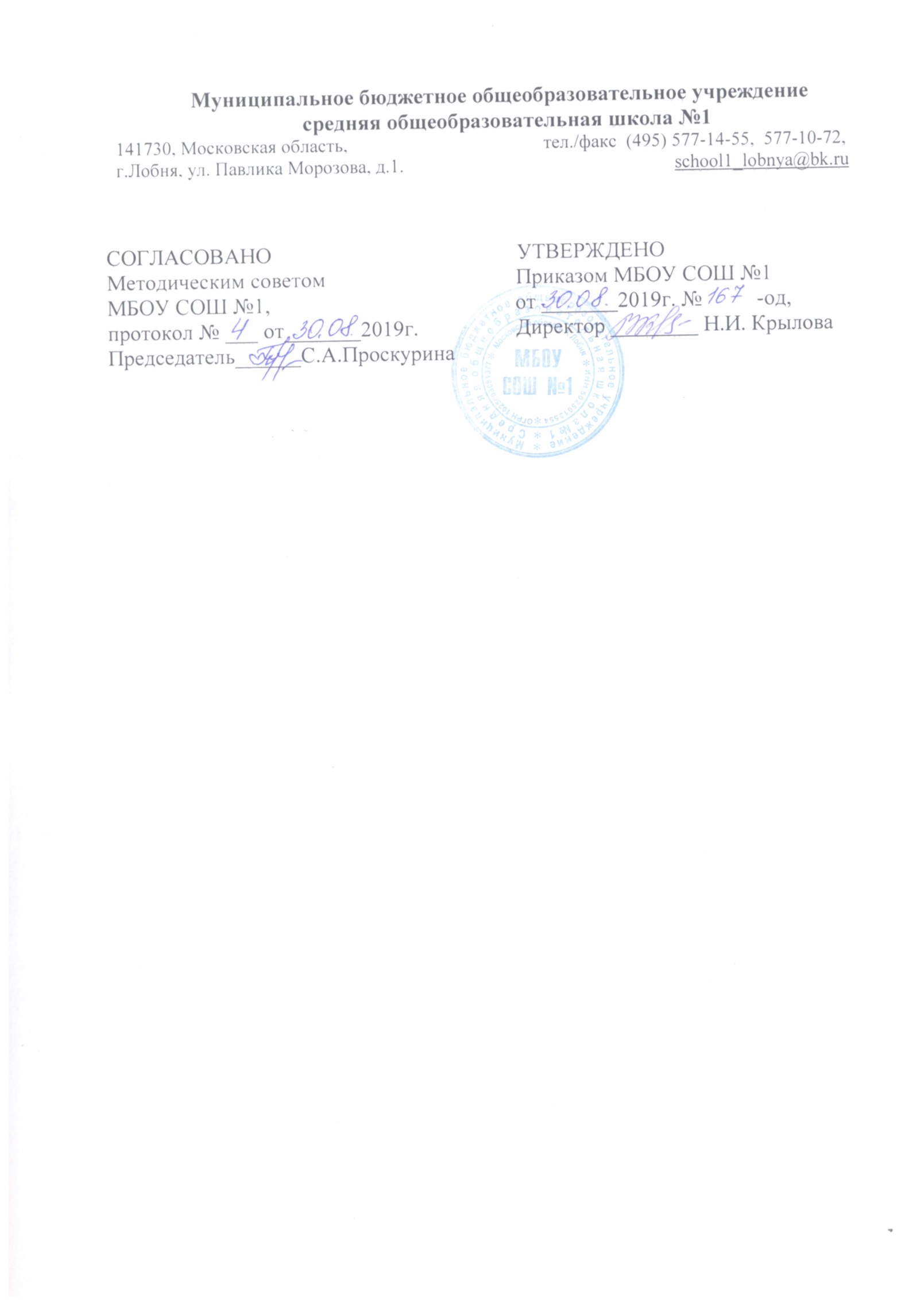 Пояснительная запискаРабочая программа составлена на основе основной образовательной программы начального общего образования МБОУ СОШ №1 г. Лобни в соответствии с Федеральным государственным образовательным  стандартом  начального общего образования и авторской программой Моро М.И., Бантовой М. А., Бельтюковой Г.В. Волковой С.И., Степановой С.В.Основными целями начального обучения математике являются:Математическое развитие младших школьников.Формирование системы начальных математических знаний. Воспитание интереса к математике, к умственной деятельности.Программа определяет ряд задач, решение которых направлено на достижение основных целей начального математического образования:— формирование элементов самостоятельной интеллектуальной деятельности на основе овладения несложными математическими методами познания окружающего мира (умения устанавливать, описывать, моделировать и объяснять количественные и пространственные отношения); — развитие основ логического, знаково-символического и алгоритмического мышления; — развитие пространственного воображения;— развитие математической речи;— формирование системы начальных математических знаний и умений их применять для решения учебно-познавательных и практических задач;— формирование умения вести поиск информации и работать с ней;— формирование первоначальных представлений о компьютерной грамотности;— развитие познавательных способностей;— воспитание стремления к расширению математических знаний;— формирование критичности мышления;— развитие умений аргументированно обосновывать и отстаивать высказанное суждение, оценивать и принимать суждения других.Решение названных задач обеспечит осознание младшими школьниками универсальности математических способов познания мира, усвоение начальных математических знаний, связей математики с окружающей действительностью и с другими школьными предметами, а также личностную заинтересованность в расширении математических знаний.Описание места курса в учебном планеНа изучение математики в каждом классе начальной школы отводится по 4 ч в неделю. Курс рассчитан на 540 ч: в 1 классе — 132 ч (33 учебные недели), во 2—4 классах — по 136 ч (34 учебные недели в каждом классе).Планируемые результаты обученияпо курсу «Математика» М. И. Моро и др.4 классЛичностные результатыУ учащегося будут сформированы:основы целостного восприятия окружающего мира и универсальности математических способов его познания;уважительное отношение к иному мнению и культуре;• навыки самоконтроля и самооценки результатов учебной деятельности на основе выделенных критериев её успешности;навыки определения наиболее эффективных способов достижения результата, освоение начальных форм познавательной и личностной рефлексии;положительное отношение к урокам математики, к обучению, к школе;мотивы учебной деятельности и личностного смысла учения;интерес к познанию, к новому учебному материалу, к овладению новыми способами познания, к исследовательской и поисковой деятельности в области математики;умения и навыки самостоятельной деятельности, осознание личной ответственности за её результат;навыки сотрудничества со взрослыми и сверстниками в разных ситуациях, умения не создавать конфликтов и находить выходы из спорных ситуаций;начальные представления об основах гражданской идентичности (через систему определённых заданий и упражнений);уважительное отношение к семейным ценностям, к истории страны, бережное отношение к природе, к культурным ценностям, ориентация на здоровый образ жизни, наличие мотивации к творческому труду;Учащийся получит возможность для формирования:понимания универсальности математических способов познания закономерностей окружающего мира, умения выстраивать и преобразовывать модели его отдельных процессов и явлений;адекватной оценки результатов своей учебной деятельности на основе заданных критериев её успешности;устойчивого интереса к продолжению математического образования, к расширению возможностей использования математических способов познания и описания зависимостей в явлениях и процессах окружающего мира, к решению прикладных задач.Метапредметные результатыРЕГУЛЯТИВНЫЕУчащийся научится:принимать и сохранять цели и задачи учебной деятельности, искать и находить средства их достижения;определять наиболее эффективные способы достижения результата, освоение начальных форм познавательной и личностной рефлексии;планировать, контролировать и оценивать учебные действия в соответствии с поставленной задачей и условиями её реализации;воспринимать и понимать причины успеха/неуспеха в учебной деятельности и способности конструктивно действовать даже в ситуациях неуспеха.Учащийся получит возможность научиться:ставить новые учебные задачи под руководством учителя;находить несколько способов действий при решении учебной задачи, оценивать их и выбирать наиболее рациональный.ПОЗНАВАТЕЛЬНЫЕУчащийся научится:использовать знаково-символические средства представления информации для создания моделей изучаемых объектов и процессов, схем решения учебных и практических задач;представлять информацию в знаково-символической или графической форме: самостоятельно выстраивать модели математических понятий, отношений, взаимосвязей и взаимозависимостей изучаемых объектов и процессов, схемы решения учебных и практических задач; выделять существенные характеристики объекта с целью выявления общих признаков для объектов рассматриваемого вида;владеть логическими действиями сравнения, анализа, синтеза, обобщения, классификации по родо-видовым признакам, установления аналогий и причинно-следственных связей, построения рассуждений;владеть базовыми предметными понятиями и межпредметными понятиями (число, величина, геометрическая фигура), отражающими существенные связи и отношения между объектами и процессами;работать в материальной и информационной среде начального общего образования (в том числе с учебными моделями) в соответствии с содержанием учебного предмета «Математика», используя абстрактный язык математики;использовать способы решения проблем творческого и поискового характера;владеть навыками смыслового чтения текстов математического содержания в соответствии с поставленными целями и задачами;осуществлять поиск и выделять необходимую информацию для выполнения учебных и поисково-творческих заданий; применять метод информационного поиска, в том числе с помощью компьютерных средств;читать информацию, представленную в знаково-символической или графической форме, и осознанно строить математическое сообщение;использовать различные способы поиска (в справочных  источниках и открытом учебном информационном пространстве сети Интернет), сбора, обработки, анализа, организации, передачи информации в соответствии с коммуникативными и познавательными задачами учебного предмета «Математика»; представлять информацию в виде таблицы, столбчатой диаграммы, видео- и графических изображений, моделей геометрических фигур; готовить своё выступление и выступать с аудио- и видеосопровождением.Учащийся получит возможность научиться:понимать универсальность математических способов познания закономерностей окружающего мира, выстраивать и преобразовывать модели его отдельных процессов и явлений;выполнять логические операции: сравнение, выявление закономерностей, классификацию по самостоятельно найденным основаниям — и делать на этой основе выводы;устанавливать причинно-следственные связи между объектами и явлениями, проводить аналогии, делать обобщения;осуществлять расширенный поиск информации в различных источниках;составлять, записывать и выполнять инструкции (простой алгоритм), план поиска информации;распознавать одну и ту же информацию, представленную в разной форме (таблицы и диаграммы);планировать несложные исследования, собирать и представлять полученную информацию с помощью таблиц и диаграмм;• интерпретировать информацию, полученную при проведении несложных исследований (объяснять, сравнивать и обобщать данные, делать выводы и прогнозы).КОММУНИКАТИВНЫЕУчащийся научится:строить речевое высказывание в устной форме, использовать математическую терминологию;признавать возможность существования различных точек зрения, согласовывать свою точку зрения с позицией участников, работающих в группе, в паре, корректно и аргументированно, с использованием математической терминологии и математических знаний отстаивать свою позицию;принимать участие в работе в паре, в группе, использовать речевые средства, в том числе математическую терминологию, и средства информационных и коммуникационных технологий для решения коммуникативных и познавательных задач, в ходе решения учебных задач, проектной деятельности;принимать участие в определении общей цели и путей её достижения; уметь договариваться о распределении функций и ролей в совместной деятельности;навыкам сотрудничества со взрослыми и сверстниками в разных ситуациях, умениям не создавать конфликтов и находить выходы из спорных ситуаций;конструктивно разрешать конфликты посредством учёта интересов сторон и сотрудничества.Учащийся получит возможность научиться:обмениваться информацией с одноклассниками, работающими в одной группе;обосновывать свою позицию и соотносить её с позицией одноклассников, работающих в одной группе.Предметные результатыЧИСЛА И ВЕЛИЧИНЫУчащийся научится:образовывать, называть, читать, записывать, сравнивать, упорядочивать числа от 0 до 1 000 000;заменять мелкие единицы счёта крупными и наоборот;устанавливать закономерность — правило, по которому составлена числовая последовательность (увеличение/уменьшение числа на несколько единиц, увеличение/уменьшение числа в несколько раз); продолжать её или восстанавливать пропущенные в ней числа;группировать числа по заданному или самостоятельно установленному одному или нескольким признакам;читать, записывать и сравнивать значения величин (длина, площадь, масса, время, скорость), используя основные единицы измерения величин (километр, метр, дециметр, сантиметр, миллиметр; квадратный километр, квадратный метр, квадратный дециметр, квадратный сантиметр, квадратный миллиметр; тонна, центнер, килограмм, грамм; сутки, час, минута, секунда; километров в час, метров в минуту и др.) и соотношения между ними.Учащийся получит возможность научиться:классифицировать числа по нескольким основаниям (в более сложных случаях) и объяснять свои действия;самостоятельно выбирать единицу для измерения таких величин, как площадь, масса, в конкретных условиях и объяснять свой выбор.АРИФМЕТИЧЕСКИЕ ДЕЙСТВИЯУчащийся научится:выполнять письменно действия с многозначными числами (сложение, вычитание, умножение и деление на однозначное, двузначное число в пределах 10 000) с использованием таблиц сложения и умножения чисел, алгоритмов письменных арифметических действий (в том числе деления с остатком);выполнять устно сложение, вычитание, умножение и деление однозначных, двузначных и трёхзначных чисел в случаях, сводимых к действиям в пределах 100 (в том числе с 0 и числом 1);выделять неизвестный компонент арифметического действия и находить его значение;вычислять значение числового выражения, содержащего 2–3 арифметических действия (со скобками и без скобок).Учащийся получит возможность научиться:выполнять действия с величинами;выполнять проверку правильности вычислений разными способами (с помощью обратного действия, прикидки и оценки результата действия, на основе зависимости между компонентами и результатом действия);использовать свойства арифметических действий для удобства вычислений;решать уравнения на основе связи между компонентами и результатами действий «сложения» и «вычитания», «умножения» и «деления»;находить значение буквенного выражения при заданных значениях входящих в него букв.РАБОТА С ТЕКСТОВЫМИ ЗАДАЧАМИУчащийся научится:устанавливать зависимости между объектами и величинами, представленными в задаче, составлять план решения задачи, выбирать и объяснять выбор действий;решать арифметическим способом текстовые задачи (в 1– 3 действия) и задачи, связанные с повседневной жизнью;оценивать правильность хода решения задачи, вносить исправления, оценивать реальность ответа на вопрос задачи.Учащийся получит возможность научиться:составлять задачу по краткой записи, по заданной схеме, по решению;решать задачи на нахождение: доли величины и величины по значению её доли (половина, треть, четверть, пятая, десятая часть); начала, продолжительности и конца события; задачи, отражающие процесс одновременного встречного движения двух объектов и движения в противоположных направлениях; задачи с величинами, связанными пропорциональной зависимостью (цена, количество, стоимость); масса одного предмета, количество предметов, масса всех заданных предметов и др.;решать задачи в 3–4 действия;находить разные способы решения задачи.ПРОСТРАНСТВЕННЫЕ ОТНОШЕНИЯ.ГЕОМЕТРИЧЕСКИЕ ФИГУРЫУчащийся научится:описывать взаимное расположение предметов на плоскости и в пространстве;распознавать, называть, изображать геометрические фигуры (точка, прямая, кривая, отрезок, ломаная, прямой угол; многоугольник, в том числе треугольник, прямоугольник, квадрат; окружность, круг);выполнять построение геометрических фигур с заданными размерами (отрезок, квадрат, прямоугольник) с помощью линейки, угольника;использовать свойства прямоугольника и квадрата для решения задач;распознавать и называть геометрические тела (куб, шар, пирамида);соотносить реальные объекты с моделями геометрических фигур.ГЕОМЕТРИЧЕСКИЕ ВЕЛИЧИНЫУчащийся научится:измерять длину отрезка;• вычислять периметр треугольника, прямоугольника и квадрата, площадь прямоугольника и квадрата;оценивать размеры геометрических объектов, расстояния приближённо (на глаз).Учащийся получит возможность научиться:распознавать, различать и называть геометрические тела: прямоугольный параллелепипед, пирамиду, цилиндр, конус;вычислять периметр многоугольника;находить площадь прямоугольного треугольника;находить площади фигур путём их разбиения на прямоугольники (квадраты) и прямоугольные треугольники.РАБОТА С ИНФОРМАЦИЕЙУчащийся научится:читать несложные готовые таблицы;заполнять несложные готовые таблицы;читать несложные готовые столбчатые диаграммы.Учащийся получит возможность научиться:достраивать несложную готовую столбчатую диаграмму;сравнивать и обобщать информацию, представленную в строках и столбцах несложных таблиц и диаграмм;понимать простейшие высказывания, содержащие логические связки и слова (… и …, если…, то…; верно/неверно, что…; каждый; все; некоторые; не).СОДЕРЖАНИЕ КУРСАЧисла и величиныСчёт предметов. Образование, название и запись чисел от 0 до 1 000 000. Десятичные единицы счёта. Разряды и классы. Представление многозначных чисел в виде суммы разрядных слагаемых. Сравнение и упорядочение чисел, знаки сравнения.Измерение величин. Единицы измерения величин: массы (грамм, килограмм, центнер, тонна); вместимости (литр), времени (секунда, минута, час, сутки, неделя, месяц, год, век), расстояния (см, дм, м, км), площади (квадратные сантиметр, дециметр, метр, километр). Соотношения между единицами измерения однородных величин. Сравнение и упорядочение однородных величин. Доля величины (половина, треть, четверть, десятая, сотая, тысячная). Арифметические действияСложение, вычитание, умножение и деление. Знаки действий. Названия компонентов и результатов арифметических действий. Таблица умножения. Взаимосвязь арифметических действий (сложения и вычитания, сложения и умножения, умножения и деления). Нахождение неизвестного компонента арифметического действия. Деление с остатком. Свойства сложения, вычитания и умножения: переместительное и сочетательное свойства сложения и умножения, распределительное свойство умножения относительно сложения и вычитания. Числовые выражения. Порядок выполнения действий в числовых выражениях со скобками и без скобок. Нахождение значения числового выражения. Использование свойств арифметических действий и правил о порядке выполнения действий в числовых выражениях. Алгоритмы письменного сложения и вычитания многозначных чисел, умножения и деления многозначных чисел на однозначное, двузначное и трёхзначное число. Способы проверки правильности вычислений (обратные действия, взаимосвязь компонентов и результатов действий, прикидка результата, проверка вычислений на калькуляторе). Элементы алгебраической пропедевтики. Выражения с одной переменной вида a ± 28, 8 ∙ b, c : 2; с двумя переменными вида: a + b, а – b, a ∙ b, c : d (d ≠ 0), вычисление их значений при заданных значениях входящих в них букв. Использование буквенных выражений при формировании обобщений, при рассмотрении умножения 1 и 0 (1 ∙ а = а, 0 ∙ с = 0 и др.). Уравнение. Решение уравнений (подбором значения неизвестного, на основе соотношений между целым и частью, на основе взаимосвязей между компонентами и результатами арифметических действий).Работа с текстовыми задачамиЗадача. Структура задачи. Решение текстовых задач арифметическим способом. Планирование хода решения задач.Текстовые задачи, раскрывающие смысл арифметических действий (сложение, вычитание, умножение и деление). Текстовые задачи, содержащие отношения «больше на (в) …», «меньше на (в) …». Текстовые задачи, содержащие зависимости, характеризующие процесс движения (скорость, время, пройденный путь), расчёт стоимости товара (цена, количество, общая стоимость товара), расход материала при изготовлении предметов (расход на один предмет, количество предметов, общий расход) и др. Задачи на определение начала, конца и продолжительности события. Задачи на нахождение доли целого и целого по его доле.Решение задач разными способами.Представление текста задачи в виде рисунка, схематического рисунка, схематического чертежа, краткой записи, в таблице, на диаграмме.Пространственные отношения. Геометрические фигурыРаспознавание и изображение геометрических фигур: точка, линия (прямая, кривая), отрезок, луч, угол, ломаная; многоугольник (треугольник, четырёхугольник, прямоугольник, квадрат, пятиугольник и т. д.).Свойства сторон прямоугольника. Виды треугольников по углам: прямоугольный, тупоугольный, остроугольный. Виды треугольников по соотношению длин сторон: разносторонний, равнобедренный (равносторонний). Окружность (круг). Центр, радиус окружности (круга). Использование чертёжных инструментов (линейка, угольник, циркуль) для выполнения построений.Геометрические формы в окружающем мире. Распознавание и называние геометрических тел: куб, пирамида, шар. Геометрические величиныГеометрические величины и их измерение. Длина. Единицы длины (миллиметр, сантиметр, дециметр, метр, километр). Соотношения между единицами длины. Перевод одних единиц длины в другие. Измерение длины отрезка и построение отрезка заданной длины. Периметр. Вычисление периметра многоугольника, в том числе периметра прямоугольника (квадрата). Площадь. Площадь геометрической фигуры. Единицы площади (квадратный миллиметр, квадратный сантиметр, квадратный дециметр, квадратный метр, квадратный километр). Точное и приближённое (с помощью палетки) измерение площади геометрической фигуры. Вычисление площади прямоугольника (квадрата).Работа с информациейСбор и представление информации, связанной со счётом (пересчётом), измерением величин; анализ и представление информации в разных формах: таблицы, столбчатой диаграммы. Чтение и заполнение таблиц, чтение и построение столбчатых диаграмм.Интерпретация данных таблицы и столбчатой диаграммы.Составление конечной последовательности (цепочки) предметов, чисел, числовых выражений, геометрических фигур и др. по заданному правилу. Составление, запись и выполнение простого алгоритма (плана) поиска информации.Построение простейших логических высказываний с помощью логических связок и слов («верно/неверно, что …», «если …, то …», «все», «каждый» и др.)Ниже представлено тематическое планирование к учебникам «Математика» авторов М.И. Моро, С.И. Волковой, С.В. Степановой.Тематическое планирование4 классЧисла от 1 до 1000 повторение 12чЧисла, которые больше 1000 нумерация 10чВеличины 14 чЧисла, которые больше 1000 сложение и вычитание 11 чЧисла, которые больше 1000 умножение и деление 79 чИтоговое повторение и проверка знаний 10чСписок литературы:1.Примерные программы по учебным предметам. Начальная школа. В 2 ч. Ч. 1. – 4-е изд., перераб. – М.: Просвещение, 2013. – (Стандарты второго поколения).2.Планируемые результаты начального общего образования /Л.Л. Алексеева и др./ под ред. Г. С. Ковалевой, О.Б. Логиновой. – 2-е изд. – М.: Просвещение, 2013.- (Стандарты второго поколения). 3. Математика. Рабочие программы. Предметная линия учебников системы «Школа России». 1—4 классы : учеб. пособие для общеобразовательных. организаций / [М. И. Моро, С. И. Волкова, С. В. Степанова, М. А. Бантова, Г. В. Бельтюкова. - 2-е изд. перераб. — М. : Просвещение, 2016.4.Методическое пособие к учебнику «Математика. 4 кл.»/ М.А. Бантова, Г.В. Бельтюкова, С.В. Степанова.- М.: Просвещение,2014.5.Бахтина С.В. Поурочные разработки по математике. 4 класс: к УМК  М.И. Моро. – М: ЭКЗАМЕН, 2012№ п/пДатаДатаТема урокаПланируемые результатыПланируемые результатыПланируемые результатыОсновные виды деятельности учащихся№ п/пТема урокаличностныеметапредметныепредметныеОсновные виды деятельности учащихсяЧисла от 1 до 100. Повторение (12ч)Числа от 1 до 100. Повторение (12ч)Числа от 1 до 100. Повторение (12ч)Числа от 1 до 100. Повторение (12ч)12-6.09Повторение. Нумерация.Чувство гордости за свою Родину, российский народ и историю России; Осознание роли своей страны в мировом развитии, уважительное отношение к семейным ценностям, бережное отношение к окружающему миру.Целостное восприятие окружающего мира. Развитую мотивацию учебной деятельности и личностного смысла учения, заинтересованность в приобретении и расширении знаний и способов действий, творческий подход к выполнению заданийРегулятивные УУД:Самостоятельно формулировать цели урока после предварительного обсуждения.Учиться совместно с учителем обнаруживать и формулировать учебную проблему.Познавательные УУД:Ориентироваться в своей системе знаний: самостоятельно предполагать, какая информация нужна для решения учебной задачи в один шаг.Отбирать необходимые для решения учебной задачи источники информации среди предложенных учителем словарей, энциклопедий, справочников.Коммуникативные УУД:Донести свою позицию до других: оформлять свои мысли в устной и письменной речи с учётом своих учебных и жизненных речевых ситуаций.Называть последовательность чисел в пределах 1000; объяснять, как образуется каждая следующая счётная единица. Называть разряды и классы.Читать и строить столбчатые диаграммы.Работать в паре. Находить и исправлять неверные высказывания. Излагать и отстаивать свое мнение, аргументировать свою точку зрения, оценивать точку зрения товарища, обсуждать высказанные мнения.22-6.09Четыре арифметических действия. Числовые выражения. Порядок выполнения действий.Чувство гордости за свою Родину, российский народ и историю России; Осознание роли своей страны в мировом развитии, уважительное отношение к семейным ценностям, бережное отношение к окружающему миру.Целостное восприятие окружающего мира. Развитую мотивацию учебной деятельности и личностного смысла учения, заинтересованность в приобретении и расширении знаний и способов действий, творческий подход к выполнению заданийРегулятивные УУД:Самостоятельно формулировать цели урока после предварительного обсуждения.Учиться совместно с учителем обнаруживать и формулировать учебную проблему.Познавательные УУД:Ориентироваться в своей системе знаний: самостоятельно предполагать, какая информация нужна для решения учебной задачи в один шаг.Отбирать необходимые для решения учебной задачи источники информации среди предложенных учителем словарей, энциклопедий, справочников.Коммуникативные УУД:Донести свою позицию до других: оформлять свои мысли в устной и письменной речи с учётом своих учебных и жизненных речевых ситуаций.Вычислять значение числового выражения, содержащего 2-3 действия. Понимать правила порядка выполнения действий в числовых выраженияхЧитать и строить столбчатые диаграммы.Работать в паре. Находить и исправлять неверные высказывания. Излагать и отстаивать свое мнение, аргументировать свою точку зрения, оценивать точку зрения товарища, обсуждать высказанные мнения.32-6.09Нахождение суммы нескольких слагаемых.Чувство гордости за свою Родину, российский народ и историю России; Осознание роли своей страны в мировом развитии, уважительное отношение к семейным ценностям, бережное отношение к окружающему миру.Целостное восприятие окружающего мира. Развитую мотивацию учебной деятельности и личностного смысла учения, заинтересованность в приобретении и расширении знаний и способов действий, творческий подход к выполнению заданийРегулятивные УУД:Самостоятельно формулировать цели урока после предварительного обсуждения.Учиться совместно с учителем обнаруживать и формулировать учебную проблему.Познавательные УУД:Ориентироваться в своей системе знаний: самостоятельно предполагать, какая информация нужна для решения учебной задачи в один шаг.Отбирать необходимые для решения учебной задачи источники информации среди предложенных учителем словарей, энциклопедий, справочников.Коммуникативные УУД:Донести свою позицию до других: оформлять свои мысли в устной и письменной речи с учётом своих учебных и жизненных речевых ситуаций.Вычислять сумму трёх слагаемых. Вычислять значение числового выражения, содержащего 2-3 действияЧитать и строить столбчатые диаграммы.Работать в паре. Находить и исправлять неверные высказывания. Излагать и отстаивать свое мнение, аргументировать свою точку зрения, оценивать точку зрения товарища, обсуждать высказанные мнения.42-6.09Алгоритм письменного вычитания трехзначных чисел.Чувство гордости за свою Родину, российский народ и историю России; Осознание роли своей страны в мировом развитии, уважительное отношение к семейным ценностям, бережное отношение к окружающему миру.Целостное восприятие окружающего мира. Развитую мотивацию учебной деятельности и личностного смысла учения, заинтересованность в приобретении и расширении знаний и способов действий, творческий подход к выполнению заданийРегулятивные УУД:Самостоятельно формулировать цели урока после предварительного обсуждения.Учиться совместно с учителем обнаруживать и формулировать учебную проблему.Познавательные УУД:Ориентироваться в своей системе знаний: самостоятельно предполагать, какая информация нужна для решения учебной задачи в один шаг.Отбирать необходимые для решения учебной задачи источники информации среди предложенных учителем словарей, энциклопедий, справочников.Коммуникативные УУД:Донести свою позицию до других: оформлять свои мысли в устной и письменной речи с учётом своих учебных и жизненных речевых ситуаций.Использовать алгоритм письменного вычитания чисел и выполнять эти действия с числами в пределах 1000Читать и строить столбчатые диаграммы.Работать в паре. Находить и исправлять неверные высказывания. Излагать и отстаивать свое мнение, аргументировать свою точку зрения, оценивать точку зрения товарища, обсуждать высказанные мнения.59-13.09Приемы письменного умножения трехзначного числа на однозначное.Чувство гордости за свою Родину, российский народ и историю России; Осознание роли своей страны в мировом развитии, уважительное отношение к семейным ценностям, бережное отношение к окружающему миру.Целостное восприятие окружающего мира. Развитую мотивацию учебной деятельности и личностного смысла учения, заинтересованность в приобретении и расширении знаний и способов действий, творческий подход к выполнению заданийРегулятивные УУД:Самостоятельно формулировать цели урока после предварительного обсуждения.Учиться совместно с учителем обнаруживать и формулировать учебную проблему.Познавательные УУД:Ориентироваться в своей системе знаний: самостоятельно предполагать, какая информация нужна для решения учебной задачи в один шаг.Отбирать необходимые для решения учебной задачи источники информации среди предложенных учителем словарей, энциклопедий, справочников.Коммуникативные УУД:Донести свою позицию до других: оформлять свои мысли в устной и письменной речи с учётом своих учебных и жизненных речевых ситуаций.Выполнять письменное умножение в пределах 1000 с переходом через разряд многозначного числа на однозначное.Читать и строить столбчатые диаграммы.Работать в паре. Находить и исправлять неверные высказывания. Излагать и отстаивать свое мнение, аргументировать свою точку зрения, оценивать точку зрения товарища, обсуждать высказанные мнения.69-13.09Приемы письменного умножения однозначного числа на трехзначное.Чувство гордости за свою Родину, российский народ и историю России; Осознание роли своей страны в мировом развитии, уважительное отношение к семейным ценностям, бережное отношение к окружающему миру.Целостное восприятие окружающего мира. Развитую мотивацию учебной деятельности и личностного смысла учения, заинтересованность в приобретении и расширении знаний и способов действий, творческий подход к выполнению заданийРегулятивные УУД:Самостоятельно формулировать цели урока после предварительного обсуждения.Учиться совместно с учителем обнаруживать и формулировать учебную проблему.Познавательные УУД:Ориентироваться в своей системе знаний: самостоятельно предполагать, какая информация нужна для решения учебной задачи в один шаг.Отбирать необходимые для решения учебной задачи источники информации среди предложенных учителем словарей, энциклопедий, справочников.Коммуникативные УУД:Донести свою позицию до других: оформлять свои мысли в устной и письменной речи с учётом своих учебных и жизненных речевых ситуаций.Выполнять письменное умножение в пределах 1000 с переходом через разряд многозначного числа на однозначное.Читать и строить столбчатые диаграммы.Работать в паре. Находить и исправлять неверные высказывания. Излагать и отстаивать свое мнение, аргументировать свою точку зрения, оценивать точку зрения товарища, обсуждать высказанные мнения.79-13.09Приемы письменного деления на однозначное число.Чувство гордости за свою Родину, российский народ и историю России; Осознание роли своей страны в мировом развитии, уважительное отношение к семейным ценностям, бережное отношение к окружающему миру.Целостное восприятие окружающего мира. Развитую мотивацию учебной деятельности и личностного смысла учения, заинтересованность в приобретении и расширении знаний и способов действий, творческий подход к выполнению заданийРегулятивные УУД:Самостоятельно формулировать цели урока после предварительного обсуждения.Учиться совместно с учителем обнаруживать и формулировать учебную проблему.Познавательные УУД:Ориентироваться в своей системе знаний: самостоятельно предполагать, какая информация нужна для решения учебной задачи в один шаг.Отбирать необходимые для решения учебной задачи источники информации среди предложенных учителем словарей, энциклопедий, справочников.Коммуникативные УУД:Донести свою позицию до других: оформлять свои мысли в устной и письменной речи с учётом своих учебных и жизненных речевых ситуаций.Выполнять письменное деление в пределах 1000Читать и строить столбчатые диаграммы.Работать в паре. Находить и исправлять неверные высказывания. Излагать и отстаивать свое мнение, аргументировать свою точку зрения, оценивать точку зрения товарища, обсуждать высказанные мнения.89-13.09Письменное деление трехзначных чисел на однозначные.Чувство гордости за свою Родину, российский народ и историю России; Осознание роли своей страны в мировом развитии, уважительное отношение к семейным ценностям, бережное отношение к окружающему миру.Целостное восприятие окружающего мира. Развитую мотивацию учебной деятельности и личностного смысла учения, заинтересованность в приобретении и расширении знаний и способов действий, творческий подход к выполнению заданийРегулятивные УУД:Самостоятельно формулировать цели урока после предварительного обсуждения.Учиться совместно с учителем обнаруживать и формулировать учебную проблему.Познавательные УУД:Ориентироваться в своей системе знаний: самостоятельно предполагать, какая информация нужна для решения учебной задачи в один шаг.Отбирать необходимые для решения учебной задачи источники информации среди предложенных учителем словарей, энциклопедий, справочников.Коммуникативные УУД:Донести свою позицию до других: оформлять свои мысли в устной и письменной речи с учётом своих учебных и жизненных речевых ситуаций.Выполнять письменное деление многозначного числа на однозначное по алгоритму Читать и строить столбчатые диаграммы.Работать в паре. Находить и исправлять неверные высказывания. Излагать и отстаивать свое мнение, аргументировать свою точку зрения, оценивать точку зрения товарища, обсуждать высказанные мнения.916-20.09Письменное деление на однозначное число.Чувство гордости за свою Родину, российский народ и историю России; Осознание роли своей страны в мировом развитии, уважительное отношение к семейным ценностям, бережное отношение к окружающему миру.Целостное восприятие окружающего мира. Развитую мотивацию учебной деятельности и личностного смысла учения, заинтересованность в приобретении и расширении знаний и способов действий, творческий подход к выполнению заданийРегулятивные УУД:Самостоятельно формулировать цели урока после предварительного обсуждения.Учиться совместно с учителем обнаруживать и формулировать учебную проблему.Познавательные УУД:Ориентироваться в своей системе знаний: самостоятельно предполагать, какая информация нужна для решения учебной задачи в один шаг.Отбирать необходимые для решения учебной задачи источники информации среди предложенных учителем словарей, энциклопедий, справочников.Коммуникативные УУД:Донести свою позицию до других: оформлять свои мысли в устной и письменной речи с учётом своих учебных и жизненных речевых ситуаций.Выполнять письменное деление многозначного числа на однозначное по алгоритму1016-20.09Деление трехзначного числа на однозначное, когда в записи частного есть нуль.Чувство гордости за свою Родину, российский народ и историю России; Осознание роли своей страны в мировом развитии, уважительное отношение к семейным ценностям, бережное отношение к окружающему миру.Целостное восприятие окружающего мира. Развитую мотивацию учебной деятельности и личностного смысла учения, заинтересованность в приобретении и расширении знаний и способов действий, творческий подход к выполнению заданийРегулятивные УУД:Самостоятельно формулировать цели урока после предварительного обсуждения.Учиться совместно с учителем обнаруживать и формулировать учебную проблему.Познавательные УУД:Ориентироваться в своей системе знаний: самостоятельно предполагать, какая информация нужна для решения учебной задачи в один шаг.Отбирать необходимые для решения учебной задачи источники информации среди предложенных учителем словарей, энциклопедий, справочников.Коммуникативные УУД:Донести свою позицию до других: оформлять свои мысли в устной и письменной речи с учётом своих учебных и жизненных речевых ситуаций.Выполнять письменное деление многозначного числа на однозначное с объяснением, когда в записи частного есть нуль.1116-20.09Знакомство со столбчатыми диаграммами. Чтение и составление столбчатых диаграмм.Чувство гордости за свою Родину, российский народ и историю России; Осознание роли своей страны в мировом развитии, уважительное отношение к семейным ценностям, бережное отношение к окружающему миру.Целостное восприятие окружающего мира. Развитую мотивацию учебной деятельности и личностного смысла учения, заинтересованность в приобретении и расширении знаний и способов действий, творческий подход к выполнению заданийРегулятивные УУД:Самостоятельно формулировать цели урока после предварительного обсуждения.Учиться совместно с учителем обнаруживать и формулировать учебную проблему.Познавательные УУД:Ориентироваться в своей системе знаний: самостоятельно предполагать, какая информация нужна для решения учебной задачи в один шаг.Отбирать необходимые для решения учебной задачи источники информации среди предложенных учителем словарей, энциклопедий, справочников.Коммуникативные УУД:Донести свою позицию до других: оформлять свои мысли в устной и письменной речи с учётом своих учебных и жизненных речевых ситуаций.Читать и строить столбчатые диаграммы1216-20.09Повторение пройденного «Что узнали. Чему научились». Контроль-ная работа №1  по теме «Числа от 1 до 1000. Четыре арифметических действия: сложение, вычитание, умножение и деление».Чувство гордости за свою Родину, российский народ и историю России; Осознание роли своей страны в мировом развитии, уважительное отношение к семейным ценностям, бережное отношение к окружающему миру.Целостное восприятие окружающего мира. Развитую мотивацию учебной деятельности и личностного смысла учения, заинтересованность в приобретении и расширении знаний и способов действий, творческий подход к выполнению заданийРегулятивные УУД:Самостоятельно формулировать цели урока после предварительного обсуждения.Учиться совместно с учителем обнаруживать и формулировать учебную проблему.Познавательные УУД:Ориентироваться в своей системе знаний: самостоятельно предполагать, какая информация нужна для решения учебной задачи в один шаг.Отбирать необходимые для решения учебной задачи источники информации среди предложенных учителем словарей, энциклопедий, справочников.Коммуникативные УУД:Донести свою позицию до других: оформлять свои мысли в устной и письменной речи с учётом своих учебных и жизненных речевых ситуаций.Контролировать и оценивать свою работу, её результат, делать выводы на будущее Умение определять и высказывать под руководством педагога самые простые общие для всех людей правила поведения при сотрудничестве (этические нормы).Числа, которые больше 1000                                        Нумерация (10 ч)Числа, которые больше 1000                                        Нумерация (10 ч)Числа, которые больше 1000                                        Нумерация (10 ч)Числа, которые больше 1000                                        Нумерация (10 ч)1323-27.09Анализ контрольной работы. Нумерация. Класс единиц и класс тысяч.Навыки сотрудничества со взрослыми и сверстниками.Установку на здоровый образ жизни, наличие мотивации к творческому труду, к работе на результат. Чувство гордости за свою Родину, российский народ и историю России;Регулятивные УУД:Составлять план решения проблемы (задачи) совместно с учителем.Работая по плану, сверять свои действия с целью и, при необходимости, исправлять ошибки с помощью учителя.Познавательные УУД:Добывать новые знания: извлекать информацию, представленную в разных формах (текст, таблица, схема, иллюстрация и др.).Перерабатывать полученную информацию: сравнивать и группировать факты и явления; определять причины явлений, событий.Коммуникативные УУД:Донести свою позицию до других: высказывать свою точку зрения и пытаться её обосновать, приводя аргументы.Называть новую счётную единицу – тысячу. Называть разряды, которые составляют первый класс, второй классСчитать предметы десятками, сотнями, тысячами.Читать и записывать любые числа в пределах миллиона.Заменять многозначное число суммой разрядных слагаемых.Выделять в числе единицы каждого разряда. Определять и называть общее количество единиц любого разряда, содержащихся в числе.Сравнивать числа по классам и разрядам.Упорядочивать заданные числа.Устанавливать правило, по которому составлена числовая последовательность, продолжать ее, восстанавливать пропущенные в ней элементы.Оценивать правильность составления числовой последовательности.Группировать числа по заданному или самостоятельно установленному признаку, находить несколько вариантов группировки.Увеличивать (уменьшать) числа в 10, 100, 1000 раз.Собрать информацию о своем городе (селе) и на этой основе создать математический справочник «Наш город (село) в числах».Использовать материал справочника для составления и решения различных текстовых задач.Сотрудничать с взрослыми и сверстниками.Составлять план работы.Анализировать и оценивать результаты работы.1423-27.09Чтение многознач-ных чисел.Навыки сотрудничества со взрослыми и сверстниками.Установку на здоровый образ жизни, наличие мотивации к творческому труду, к работе на результат. Чувство гордости за свою Родину, российский народ и историю России;Регулятивные УУД:Составлять план решения проблемы (задачи) совместно с учителем.Работая по плану, сверять свои действия с целью и, при необходимости, исправлять ошибки с помощью учителя.Познавательные УУД:Добывать новые знания: извлекать информацию, представленную в разных формах (текст, таблица, схема, иллюстрация и др.).Перерабатывать полученную информацию: сравнивать и группировать факты и явления; определять причины явлений, событий.Коммуникативные УУД:Донести свою позицию до других: высказывать свою точку зрения и пытаться её обосновать, приводя аргументы.Читать числа в пределах миллионаСчитать предметы десятками, сотнями, тысячами.Читать и записывать любые числа в пределах миллиона.Заменять многозначное число суммой разрядных слагаемых.Выделять в числе единицы каждого разряда. Определять и называть общее количество единиц любого разряда, содержащихся в числе.Сравнивать числа по классам и разрядам.Упорядочивать заданные числа.Устанавливать правило, по которому составлена числовая последовательность, продолжать ее, восстанавливать пропущенные в ней элементы.Оценивать правильность составления числовой последовательности.Группировать числа по заданному или самостоятельно установленному признаку, находить несколько вариантов группировки.Увеличивать (уменьшать) числа в 10, 100, 1000 раз.Собрать информацию о своем городе (селе) и на этой основе создать математический справочник «Наш город (село) в числах».Использовать материал справочника для составления и решения различных текстовых задач.Сотрудничать с взрослыми и сверстниками.Составлять план работы.Анализировать и оценивать результаты работы.1523-27.09Запись  многознач-ных чисел.Навыки сотрудничества со взрослыми и сверстниками.Установку на здоровый образ жизни, наличие мотивации к творческому труду, к работе на результат. Чувство гордости за свою Родину, российский народ и историю России;Регулятивные УУД:Составлять план решения проблемы (задачи) совместно с учителем.Работая по плану, сверять свои действия с целью и, при необходимости, исправлять ошибки с помощью учителя.Познавательные УУД:Добывать новые знания: извлекать информацию, представленную в разных формах (текст, таблица, схема, иллюстрация и др.).Перерабатывать полученную информацию: сравнивать и группировать факты и явления; определять причины явлений, событий.Коммуникативные УУД:Донести свою позицию до других: высказывать свою точку зрения и пытаться её обосновать, приводя аргументы.Записывать числа в пределах миллионаСчитать предметы десятками, сотнями, тысячами.Читать и записывать любые числа в пределах миллиона.Заменять многозначное число суммой разрядных слагаемых.Выделять в числе единицы каждого разряда. Определять и называть общее количество единиц любого разряда, содержащихся в числе.Сравнивать числа по классам и разрядам.Упорядочивать заданные числа.Устанавливать правило, по которому составлена числовая последовательность, продолжать ее, восстанавливать пропущенные в ней элементы.Оценивать правильность составления числовой последовательности.Группировать числа по заданному или самостоятельно установленному признаку, находить несколько вариантов группировки.Увеличивать (уменьшать) числа в 10, 100, 1000 раз.Собрать информацию о своем городе (селе) и на этой основе создать математический справочник «Наш город (село) в числах».Использовать материал справочника для составления и решения различных текстовых задач.Сотрудничать с взрослыми и сверстниками.Составлять план работы.Анализировать и оценивать результаты работы.1623-27.09Представление многознач-ных чисел в виде суммы разрядных слагаемых.Навыки сотрудничества со взрослыми и сверстниками.Установку на здоровый образ жизни, наличие мотивации к творческому труду, к работе на результат. Чувство гордости за свою Родину, российский народ и историю России;Регулятивные УУД:Составлять план решения проблемы (задачи) совместно с учителем.Работая по плану, сверять свои действия с целью и, при необходимости, исправлять ошибки с помощью учителя.Познавательные УУД:Добывать новые знания: извлекать информацию, представленную в разных формах (текст, таблица, схема, иллюстрация и др.).Перерабатывать полученную информацию: сравнивать и группировать факты и явления; определять причины явлений, событий.Коммуникативные УУД:Донести свою позицию до других: высказывать свою точку зрения и пытаться её обосновать, приводя аргументы.Представлять многозначное число суммой разрядных слагаемых. Выполнять устно арифметические действия над числами в пределах сотни и с большими числами в случаях, легко сводимых к действиям в пределах стаСчитать предметы десятками, сотнями, тысячами.Читать и записывать любые числа в пределах миллиона.Заменять многозначное число суммой разрядных слагаемых.Выделять в числе единицы каждого разряда. Определять и называть общее количество единиц любого разряда, содержащихся в числе.Сравнивать числа по классам и разрядам.Упорядочивать заданные числа.Устанавливать правило, по которому составлена числовая последовательность, продолжать ее, восстанавливать пропущенные в ней элементы.Оценивать правильность составления числовой последовательности.Группировать числа по заданному или самостоятельно установленному признаку, находить несколько вариантов группировки.Увеличивать (уменьшать) числа в 10, 100, 1000 раз.Собрать информацию о своем городе (селе) и на этой основе создать математический справочник «Наш город (село) в числах».Использовать материал справочника для составления и решения различных текстовых задач.Сотрудничать с взрослыми и сверстниками.Составлять план работы.Анализировать и оценивать результаты работы.1730.09-4.10Сравнение многознач-ных чисел.Навыки сотрудничества со взрослыми и сверстниками.Установку на здоровый образ жизни, наличие мотивации к творческому труду, к работе на результат. Чувство гордости за свою Родину, российский народ и историю России;Регулятивные УУД:Составлять план решения проблемы (задачи) совместно с учителем.Работая по плану, сверять свои действия с целью и, при необходимости, исправлять ошибки с помощью учителя.Познавательные УУД:Добывать новые знания: извлекать информацию, представленную в разных формах (текст, таблица, схема, иллюстрация и др.).Перерабатывать полученную информацию: сравнивать и группировать факты и явления; определять причины явлений, событий.Коммуникативные УУД:Донести свою позицию до других: высказывать свою точку зрения и пытаться её обосновать, приводя аргументы.Сравнивать числа по классам и разрядам. Оценивать правильность составления числовой последовательности Считать предметы десятками, сотнями, тысячами.Читать и записывать любые числа в пределах миллиона.Заменять многозначное число суммой разрядных слагаемых.Выделять в числе единицы каждого разряда. Определять и называть общее количество единиц любого разряда, содержащихся в числе.Сравнивать числа по классам и разрядам.Упорядочивать заданные числа.Устанавливать правило, по которому составлена числовая последовательность, продолжать ее, восстанавливать пропущенные в ней элементы.Оценивать правильность составления числовой последовательности.Группировать числа по заданному или самостоятельно установленному признаку, находить несколько вариантов группировки.Увеличивать (уменьшать) числа в 10, 100, 1000 раз.Собрать информацию о своем городе (селе) и на этой основе создать математический справочник «Наш город (село) в числах».Использовать материал справочника для составления и решения различных текстовых задач.Сотрудничать с взрослыми и сверстниками.Составлять план работы.Анализировать и оценивать результаты работы.1830.09-4.10Увеличение (уменьшение) числа в 10, 100, 1000 раз.  Навыки сотрудничества со взрослыми и сверстниками.Установку на здоровый образ жизни, наличие мотивации к творческому труду, к работе на результат. Чувство гордости за свою Родину, российский народ и историю России;Регулятивные УУД:Составлять план решения проблемы (задачи) совместно с учителем.Работая по плану, сверять свои действия с целью и, при необходимости, исправлять ошибки с помощью учителя.Познавательные УУД:Добывать новые знания: извлекать информацию, представленную в разных формах (текст, таблица, схема, иллюстрация и др.).Перерабатывать полученную информацию: сравнивать и группировать факты и явления; определять причины явлений, событий.Коммуникативные УУД:Донести свою позицию до других: высказывать свою точку зрения и пытаться её обосновать, приводя аргументы.Увеличивать (уменьшать) числа в 10, 100, 1000 разСчитать предметы десятками, сотнями, тысячами.Читать и записывать любые числа в пределах миллиона.Заменять многозначное число суммой разрядных слагаемых.Выделять в числе единицы каждого разряда. Определять и называть общее количество единиц любого разряда, содержащихся в числе.Сравнивать числа по классам и разрядам.Упорядочивать заданные числа.Устанавливать правило, по которому составлена числовая последовательность, продолжать ее, восстанавливать пропущенные в ней элементы.Оценивать правильность составления числовой последовательности.Группировать числа по заданному или самостоятельно установленному признаку, находить несколько вариантов группировки.Увеличивать (уменьшать) числа в 10, 100, 1000 раз.Собрать информацию о своем городе (селе) и на этой основе создать математический справочник «Наш город (село) в числах».Использовать материал справочника для составления и решения различных текстовых задач.Сотрудничать с взрослыми и сверстниками.Составлять план работы.Анализировать и оценивать результаты работы.1930.09-4.10Нахождение общего количества единиц определенно-го разряда в данном числе.Навыки сотрудничества со взрослыми и сверстниками.Установку на здоровый образ жизни, наличие мотивации к творческому труду, к работе на результат. Чувство гордости за свою Родину, российский народ и историю России;Регулятивные УУД:Составлять план решения проблемы (задачи) совместно с учителем.Работая по плану, сверять свои действия с целью и, при необходимости, исправлять ошибки с помощью учителя.Познавательные УУД:Добывать новые знания: извлекать информацию, представленную в разных формах (текст, таблица, схема, иллюстрация и др.).Перерабатывать полученную информацию: сравнивать и группировать факты и явления; определять причины явлений, событий.Коммуникативные УУД:Донести свою позицию до других: высказывать свою точку зрения и пытаться её обосновать, приводя аргументы.Выделять в числе общее количество единиц любого разрядаСчитать предметы десятками, сотнями, тысячами.Читать и записывать любые числа в пределах миллиона.Заменять многозначное число суммой разрядных слагаемых.Выделять в числе единицы каждого разряда. Определять и называть общее количество единиц любого разряда, содержащихся в числе.Сравнивать числа по классам и разрядам.Упорядочивать заданные числа.Устанавливать правило, по которому составлена числовая последовательность, продолжать ее, восстанавливать пропущенные в ней элементы.Оценивать правильность составления числовой последовательности.Группировать числа по заданному или самостоятельно установленному признаку, находить несколько вариантов группировки.Увеличивать (уменьшать) числа в 10, 100, 1000 раз.Собрать информацию о своем городе (селе) и на этой основе создать математический справочник «Наш город (село) в числах».Использовать материал справочника для составления и решения различных текстовых задач.Сотрудничать с взрослыми и сверстниками.Составлять план работы.Анализировать и оценивать результаты работы.2030.09-4.10Класс миллионов и класс миллиардов.Навыки сотрудничества со взрослыми и сверстниками.Установку на здоровый образ жизни, наличие мотивации к творческому труду, к работе на результат. Чувство гордости за свою Родину, российский народ и историю России;Регулятивные УУД:Составлять план решения проблемы (задачи) совместно с учителем.Работая по плану, сверять свои действия с целью и, при необходимости, исправлять ошибки с помощью учителя.Познавательные УУД:Добывать новые знания: извлекать информацию, представленную в разных формах (текст, таблица, схема, иллюстрация и др.).Перерабатывать полученную информацию: сравнивать и группировать факты и явления; определять причины явлений, событий.Коммуникативные УУД:Донести свою позицию до других: высказывать свою точку зрения и пытаться её обосновать, приводя аргументы.Называть класс миллионов, класс миллиардов. Читать числа в пределах                                1 000 000 000 . Пользоваться вычислительными навыками, решать составные задачи Считать предметы десятками, сотнями, тысячами.Читать и записывать любые числа в пределах миллиона.Заменять многозначное число суммой разрядных слагаемых.Выделять в числе единицы каждого разряда. Определять и называть общее количество единиц любого разряда, содержащихся в числе.Сравнивать числа по классам и разрядам.Упорядочивать заданные числа.Устанавливать правило, по которому составлена числовая последовательность, продолжать ее, восстанавливать пропущенные в ней элементы.Оценивать правильность составления числовой последовательности.Группировать числа по заданному или самостоятельно установленному признаку, находить несколько вариантов группировки.Увеличивать (уменьшать) числа в 10, 100, 1000 раз.Собрать информацию о своем городе (селе) и на этой основе создать математический справочник «Наш город (село) в числах».Использовать материал справочника для составления и решения различных текстовых задач.Сотрудничать с взрослыми и сверстниками.Составлять план работы.Анализировать и оценивать результаты работы.217-11.10Страницы для любознательных.  Наши проекты «Числа вокруг нас»Навыки сотрудничества со взрослыми и сверстниками.Установку на здоровый образ жизни, наличие мотивации к творческому труду, к работе на результат. Чувство гордости за свою Родину, российский народ и историю России;Регулятивные УУД:Составлять план решения проблемы (задачи) совместно с учителем.Работая по плану, сверять свои действия с целью и, при необходимости, исправлять ошибки с помощью учителя.Познавательные УУД:Добывать новые знания: извлекать информацию, представленную в разных формах (текст, таблица, схема, иллюстрация и др.).Перерабатывать полученную информацию: сравнивать и группировать факты и явления; определять причины явлений, событий.Коммуникативные УУД:Донести свою позицию до других: высказывать свою точку зрения и пытаться её обосновать, приводя аргументы.Определять цель проекта, работать с известной информацией, собирать дополнительный материал, создавать способы решения проблем творческого и поискового характера, составлять задачи Контролировать и оценивать свою работу, её результат, делать выводы на будущееСчитать предметы десятками, сотнями, тысячами.Читать и записывать любые числа в пределах миллиона.Заменять многозначное число суммой разрядных слагаемых.Выделять в числе единицы каждого разряда. Определять и называть общее количество единиц любого разряда, содержащихся в числе.Сравнивать числа по классам и разрядам.Упорядочивать заданные числа.Устанавливать правило, по которому составлена числовая последовательность, продолжать ее, восстанавливать пропущенные в ней элементы.Оценивать правильность составления числовой последовательности.Группировать числа по заданному или самостоятельно установленному признаку, находить несколько вариантов группировки.Увеличивать (уменьшать) числа в 10, 100, 1000 раз.Собрать информацию о своем городе (селе) и на этой основе создать математический справочник «Наш город (село) в числах».Использовать материал справочника для составления и решения различных текстовых задач.Сотрудничать с взрослыми и сверстниками.Составлять план работы.Анализировать и оценивать результаты работы.227-11.10Закрепление по теме «Нумерация многознач-ных чисел » Контроль-ная работа №2 по теме «Числа, которые больше 1000. Нумерация»                    Навыки сотрудничества со взрослыми и сверстниками.Установку на здоровый образ жизни, наличие мотивации к творческому труду, к работе на результат. Чувство гордости за свою Родину, российский народ и историю России;Регулятивные УУД:Составлять план решения проблемы (задачи) совместно с учителем.Работая по плану, сверять свои действия с целью и, при необходимости, исправлять ошибки с помощью учителя.Познавательные УУД:Добывать новые знания: извлекать информацию, представленную в разных формах (текст, таблица, схема, иллюстрация и др.).Перерабатывать полученную информацию: сравнивать и группировать факты и явления; определять причины явлений, событий.Коммуникативные УУД:Донести свою позицию до других: высказывать свою точку зрения и пытаться её обосновать, приводя аргументы.Определять цель проекта, работать с известной информацией, собирать дополнительный материал, создавать способы решения проблем творческого и поискового характера, составлять задачи Контролировать и оценивать свою работу, её результат, делать выводы на будущееСчитать предметы десятками, сотнями, тысячами.Читать и записывать любые числа в пределах миллиона.Заменять многозначное число суммой разрядных слагаемых.Выделять в числе единицы каждого разряда. Определять и называть общее количество единиц любого разряда, содержащихся в числе.Сравнивать числа по классам и разрядам.Упорядочивать заданные числа.Устанавливать правило, по которому составлена числовая последовательность, продолжать ее, восстанавливать пропущенные в ней элементы.Оценивать правильность составления числовой последовательности.Группировать числа по заданному или самостоятельно установленному признаку, находить несколько вариантов группировки.Увеличивать (уменьшать) числа в 10, 100, 1000 раз.Собрать информацию о своем городе (селе) и на этой основе создать математический справочник «Наш город (село) в числах».Использовать материал справочника для составления и решения различных текстовых задач.Сотрудничать с взрослыми и сверстниками.Составлять план работы.Анализировать и оценивать результаты работы.Числа, которые больше 1000. Величины (14 ч)Числа, которые больше 1000. Величины (14 ч)Числа, которые больше 1000. Величины (14 ч)Числа, которые больше 1000. Величины (14 ч)237-11.10Анализ контрольной работы. Единицы длины. КилометрОсознание роли своей страны в мировом развитии, уважительное отношение к семейным ценностям, бережное отношение к окружающему миру.Целостное восприятие окружающего мира.Регулятивные УУД:Средством формирования этих действий служит технология проблемного диалога на этапе изучения нового материала.В диалоге с учителем учиться вырабатывать критерии оценки и определять степень успешности выполнения своей работы и работы всех, исходя из имеющихся критериев.Познавательные УУД:Перерабатывать полученную информацию: делать выводы на основе обобщения знаний.Преобразовывать информацию из одной формы в другую  составлять простой план учебно-научного текста.Коммуникативные УУД:Слушать других, пытаться принимать другую точку зрения, быть готовым изменить свою точку зрения.Называть единицы длины. Сравнивать величины по их числовым значениям, выражать данные величины в различных единицахПереводить одни единицы длины в другие: мелкие в более крупные и крупные в более мелкие, используя соотношения между ними.Измерять и сравнивать длины, упорядочивать их значения.Сравнивать значения площадей разных фигур.Переводить одни единицы площади в другие, используя соотношения между ними.Определять площади фигур произвольной формы, используя палетку.Переводить одни единицы массы в другие, используя соотношения между ними.Приводить примеры и описывать ситуации, требующие перехода от одних единиц измерения к другим (от мелких к более крупным и от крупных к более мелким).Исследовать ситуации, требующие сравнения объектов по массе, упорядочивать их.Переводить одни единицы времени в другие.Исследовать ситуации, требующие сравнения событий по продолжительности, упорядочивать их.Решать задачи на определение начала, продолжительности247-11.10Таблица единиц длиныОсознание роли своей страны в мировом развитии, уважительное отношение к семейным ценностям, бережное отношение к окружающему миру.Целостное восприятие окружающего мира.Регулятивные УУД:Средством формирования этих действий служит технология проблемного диалога на этапе изучения нового материала.В диалоге с учителем учиться вырабатывать критерии оценки и определять степень успешности выполнения своей работы и работы всех, исходя из имеющихся критериев.Познавательные УУД:Перерабатывать полученную информацию: делать выводы на основе обобщения знаний.Преобразовывать информацию из одной формы в другую  составлять простой план учебно-научного текста.Коммуникативные УУД:Слушать других, пытаться принимать другую точку зрения, быть готовым изменить свою точку зрения.Называть единицы длины. Сравнивать величины по их числовым значениям, выражать данные величины в различных единицахПереводить одни единицы длины в другие: мелкие в более крупные и крупные в более мелкие, используя соотношения между ними.Измерять и сравнивать длины, упорядочивать их значения.Сравнивать значения площадей разных фигур.Переводить одни единицы площади в другие, используя соотношения между ними.Определять площади фигур произвольной формы, используя палетку.Переводить одни единицы массы в другие, используя соотношения между ними.Приводить примеры и описывать ситуации, требующие перехода от одних единиц измерения к другим (от мелких к более крупным и от крупных к более мелким).Исследовать ситуации, требующие сравнения объектов по массе, упорядочивать их.Переводить одни единицы времени в другие.Исследовать ситуации, требующие сравнения событий по продолжительности, упорядочивать их.Решать задачи на определение начала, продолжительности2514-18.10 Единицы площади. Квадратный километр, квадратный миллиметрОсознание роли своей страны в мировом развитии, уважительное отношение к семейным ценностям, бережное отношение к окружающему миру.Целостное восприятие окружающего мира.Регулятивные УУД:Средством формирования этих действий служит технология проблемного диалога на этапе изучения нового материала.В диалоге с учителем учиться вырабатывать критерии оценки и определять степень успешности выполнения своей работы и работы всех, исходя из имеющихся критериев.Познавательные УУД:Перерабатывать полученную информацию: делать выводы на основе обобщения знаний.Преобразовывать информацию из одной формы в другую  составлять простой план учебно-научного текста.Коммуникативные УУД:Слушать других, пытаться принимать другую точку зрения, быть готовым изменить свою точку зрения.Называть единицы площади. Использовать приобретенные знания для сравнения и упорядочения объектов по разным признакам: длине, площади Переводить одни единицы длины в другие: мелкие в более крупные и крупные в более мелкие, используя соотношения между ними.Измерять и сравнивать длины, упорядочивать их значения.Сравнивать значения площадей разных фигур.Переводить одни единицы площади в другие, используя соотношения между ними.Определять площади фигур произвольной формы, используя палетку.Переводить одни единицы массы в другие, используя соотношения между ними.Приводить примеры и описывать ситуации, требующие перехода от одних единиц измерения к другим (от мелких к более крупным и от крупных к более мелким).Исследовать ситуации, требующие сравнения объектов по массе, упорядочивать их.Переводить одни единицы времени в другие.Исследовать ситуации, требующие сравнения событий по продолжительности, упорядочивать их.Решать задачи на определение начала, продолжительности2614-18.10 Таблица единиц площадиОсознание роли своей страны в мировом развитии, уважительное отношение к семейным ценностям, бережное отношение к окружающему миру.Целостное восприятие окружающего мира.Регулятивные УУД:Средством формирования этих действий служит технология проблемного диалога на этапе изучения нового материала.В диалоге с учителем учиться вырабатывать критерии оценки и определять степень успешности выполнения своей работы и работы всех, исходя из имеющихся критериев.Познавательные УУД:Перерабатывать полученную информацию: делать выводы на основе обобщения знаний.Преобразовывать информацию из одной формы в другую  составлять простой план учебно-научного текста.Коммуникативные УУД:Слушать других, пытаться принимать другую точку зрения, быть готовым изменить свою точку зрения.Называть результат при переводе одних единиц массы в другие: мелкие в более крупные и крупные в более мелкие, используя соотношения между ними Переводить одни единицы длины в другие: мелкие в более крупные и крупные в более мелкие, используя соотношения между ними.Измерять и сравнивать длины, упорядочивать их значения.Сравнивать значения площадей разных фигур.Переводить одни единицы площади в другие, используя соотношения между ними.Определять площади фигур произвольной формы, используя палетку.Переводить одни единицы массы в другие, используя соотношения между ними.Приводить примеры и описывать ситуации, требующие перехода от одних единиц измерения к другим (от мелких к более крупным и от крупных к более мелким).Исследовать ситуации, требующие сравнения объектов по массе, упорядочивать их.Переводить одни единицы времени в другие.Исследовать ситуации, требующие сравнения событий по продолжительности, упорядочивать их.Решать задачи на определение начала, продолжительности2714-18.10 Измерение площади с помощью палеткиОсознание роли своей страны в мировом развитии, уважительное отношение к семейным ценностям, бережное отношение к окружающему миру.Целостное восприятие окружающего мира.Регулятивные УУД:Средством формирования этих действий служит технология проблемного диалога на этапе изучения нового материала.В диалоге с учителем учиться вырабатывать критерии оценки и определять степень успешности выполнения своей работы и работы всех, исходя из имеющихся критериев.Познавательные УУД:Перерабатывать полученную информацию: делать выводы на основе обобщения знаний.Преобразовывать информацию из одной формы в другую  составлять простой план учебно-научного текста.Коммуникативные УУД:Слушать других, пытаться принимать другую точку зрения, быть готовым изменить свою точку зрения.Использовать приём измерения площади фигуры с помощью палетки. Сравнивать величины по их числовым значениям, выражать данные величины в различных единицах Переводить одни единицы длины в другие: мелкие в более крупные и крупные в более мелкие, используя соотношения между ними.Измерять и сравнивать длины, упорядочивать их значения.Сравнивать значения площадей разных фигур.Переводить одни единицы площади в другие, используя соотношения между ними.Определять площади фигур произвольной формы, используя палетку.Переводить одни единицы массы в другие, используя соотношения между ними.Приводить примеры и описывать ситуации, требующие перехода от одних единиц измерения к другим (от мелких к более крупным и от крупных к более мелким).Исследовать ситуации, требующие сравнения объектов по массе, упорядочивать их.Переводить одни единицы времени в другие.Исследовать ситуации, требующие сравнения событий по продолжительности, упорядочивать их.Решать задачи на определение начала, продолжительности2814-18.10 Единицы массы. Тонна, центнер. Таблица единиц массыОсознание роли своей страны в мировом развитии, уважительное отношение к семейным ценностям, бережное отношение к окружающему миру.Целостное восприятие окружающего мира.Регулятивные УУД:Средством формирования этих действий служит технология проблемного диалога на этапе изучения нового материала.В диалоге с учителем учиться вырабатывать критерии оценки и определять степень успешности выполнения своей работы и работы всех, исходя из имеющихся критериев.Познавательные УУД:Перерабатывать полученную информацию: делать выводы на основе обобщения знаний.Преобразовывать информацию из одной формы в другую  составлять простой план учебно-научного текста.Коммуникативные УУД:Слушать других, пытаться принимать другую точку зрения, быть готовым изменить свою точку зрения.Понимать понятие «масса», называть единицы массы. Сравнивать величины по их числовым значениямПереводить одни единицы длины в другие: мелкие в более крупные и крупные в более мелкие, используя соотношения между ними.Измерять и сравнивать длины, упорядочивать их значения.Сравнивать значения площадей разных фигур.Переводить одни единицы площади в другие, используя соотношения между ними.Определять площади фигур произвольной формы, используя палетку.Переводить одни единицы массы в другие, используя соотношения между ними.Приводить примеры и описывать ситуации, требующие перехода от одних единиц измерения к другим (от мелких к более крупным и от крупных к более мелким).Исследовать ситуации, требующие сравнения объектов по массе, упорядочивать их.Переводить одни единицы времени в другие.Исследовать ситуации, требующие сравнения событий по продолжительности, упорядочивать их.Решать задачи на определение начала, продолжительности2921-25.10Контроль-ная работа №3 за 1 четвертьОсознание роли своей страны в мировом развитии, уважительное отношение к семейным ценностям, бережное отношение к окружающему миру.Целостное восприятие окружающего мира.Регулятивные УУД:Средством формирования этих действий служит технология проблемного диалога на этапе изучения нового материала.В диалоге с учителем учиться вырабатывать критерии оценки и определять степень успешности выполнения своей работы и работы всех, исходя из имеющихся критериев.Познавательные УУД:Перерабатывать полученную информацию: делать выводы на основе обобщения знаний.Преобразовывать информацию из одной формы в другую  составлять простой план учебно-научного текста.Коммуникативные УУД:Слушать других, пытаться принимать другую точку зрения, быть готовым изменить свою точку зрения.Понимать понятие «масса», называть единицы массы. Сравнивать величины по их числовым значениямПереводить одни единицы длины в другие: мелкие в более крупные и крупные в более мелкие, используя соотношения между ними.Измерять и сравнивать длины, упорядочивать их значения.Сравнивать значения площадей разных фигур.Переводить одни единицы площади в другие, используя соотношения между ними.Определять площади фигур произвольной формы, используя палетку.Переводить одни единицы массы в другие, используя соотношения между ними.Приводить примеры и описывать ситуации, требующие перехода от одних единиц измерения к другим (от мелких к более крупным и от крупных к более мелким).Исследовать ситуации, требующие сравнения объектов по массе, упорядочивать их.Переводить одни единицы времени в другие.Исследовать ситуации, требующие сравнения событий по продолжительности, упорядочивать их.Решать задачи на определение начала, продолжительности3021-25.10 Единицы времени. Определение времени по часамОсознание роли своей страны в мировом развитии, уважительное отношение к семейным ценностям, бережное отношение к окружающему миру.Целостное восприятие окружающего мира.Регулятивные УУД:Средством формирования этих действий служит технология проблемного диалога на этапе изучения нового материала.В диалоге с учителем учиться вырабатывать критерии оценки и определять степень успешности выполнения своей работы и работы всех, исходя из имеющихся критериев.Познавательные УУД:Перерабатывать полученную информацию: делать выводы на основе обобщения знаний.Преобразовывать информацию из одной формы в другую  составлять простой план учебно-научного текста.Коммуникативные УУД:Слушать других, пытаться принимать другую точку зрения, быть готовым изменить свою точку зрения.Называть единицы времени: минута, час, сутки, неделя, месяц, год. Определять соотношения между ними. Определять время по часам (в часах и минутах), сравнивать величины по их числовым значениямПереводить одни единицы длины в другие: мелкие в более крупные и крупные в более мелкие, используя соотношения между ними.Измерять и сравнивать длины, упорядочивать их значения.Сравнивать значения площадей разных фигур.Переводить одни единицы площади в другие, используя соотношения между ними.Определять площади фигур произвольной формы, используя палетку.Переводить одни единицы массы в другие, используя соотношения между ними.Приводить примеры и описывать ситуации, требующие перехода от одних единиц измерения к другим (от мелких к более крупным и от крупных к более мелким).Исследовать ситуации, требующие сравнения объектов по массе, упорядочивать их.Переводить одни единицы времени в другие.Исследовать ситуации, требующие сравнения событий по продолжительности, упорядочивать их.Решать задачи на определение начала, продолжительности3121-25.10 Единицы времени. 24 часовое исчисление сутокОсознание роли своей страны в мировом развитии, уважительное отношение к семейным ценностям, бережное отношение к окружающему миру.Целостное восприятие окружающего мира.Регулятивные УУД:Средством формирования этих действий служит технология проблемного диалога на этапе изучения нового материала.В диалоге с учителем учиться вырабатывать критерии оценки и определять степень успешности выполнения своей работы и работы всех, исходя из имеющихся критериев.Познавательные УУД:Перерабатывать полученную информацию: делать выводы на основе обобщения знаний.Преобразовывать информацию из одной формы в другую  составлять простой план учебно-научного текста.Коммуникативные УУД:Слушать других, пытаться принимать другую точку зрения, быть готовым изменить свою точку зрения.Называть единицы времени: минута, час, сутки, неделя, месяц, год. Определять соотношения между ними. Определять время по часам (в часах и минутах), сравнивать величины по их числовым значениямПереводить одни единицы длины в другие: мелкие в более крупные и крупные в более мелкие, используя соотношения между ними.Измерять и сравнивать длины, упорядочивать их значения.Сравнивать значения площадей разных фигур.Переводить одни единицы площади в другие, используя соотношения между ними.Определять площади фигур произвольной формы, используя палетку.Переводить одни единицы массы в другие, используя соотношения между ними.Приводить примеры и описывать ситуации, требующие перехода от одних единиц измерения к другим (от мелких к более крупным и от крупных к более мелким).Исследовать ситуации, требующие сравнения объектов по массе, упорядочивать их.Переводить одни единицы времени в другие.Исследовать ситуации, требующие сравнения событий по продолжительности, упорядочивать их.Решать задачи на определение начала, продолжительности3221-25.10Задачи на нахождение начала, продолжи-тельности и конца событийОсознание роли своей страны в мировом развитии, уважительное отношение к семейным ценностям, бережное отношение к окружающему миру.Целостное восприятие окружающего мира.Регулятивные УУД:Средством формирования этих действий служит технология проблемного диалога на этапе изучения нового материала.В диалоге с учителем учиться вырабатывать критерии оценки и определять степень успешности выполнения своей работы и работы всех, исходя из имеющихся критериев.Познавательные УУД:Перерабатывать полученную информацию: делать выводы на основе обобщения знаний.Преобразовывать информацию из одной формы в другую  составлять простой план учебно-научного текста.Коммуникативные УУД:Слушать других, пытаться принимать другую точку зрения, быть готовым изменить свою точку зрения.Решать задачи на определение начала, продолжительности и конца событияПереводить одни единицы длины в другие: мелкие в более крупные и крупные в более мелкие, используя соотношения между ними.Измерять и сравнивать длины, упорядочивать их значения.Сравнивать значения площадей разных фигур.Переводить одни единицы площади в другие, используя соотношения между ними.Определять площади фигур произвольной формы, используя палетку.Переводить одни единицы массы в другие, используя соотношения между ними.Приводить примеры и описывать ситуации, требующие перехода от одних единиц измерения к другим (от мелких к более крупным и от крупных к более мелким).Исследовать ситуации, требующие сравнения объектов по массе, упорядочивать их.Переводить одни единицы времени в другие.Исследовать ситуации, требующие сравнения событий по продолжительности, упорядочивать их.Решать задачи на определение начала, продолжительности335-8.11Единицы времени. Секунда. Единицы времени векОсознание роли своей страны в мировом развитии, уважительное отношение к семейным ценностям, бережное отношение к окружающему миру.Целостное восприятие окружающего мира.Регулятивные УУД:Средством формирования этих действий служит технология проблемного диалога на этапе изучения нового материала.В диалоге с учителем учиться вырабатывать критерии оценки и определять степень успешности выполнения своей работы и работы всех, исходя из имеющихся критериев.Познавательные УУД:Перерабатывать полученную информацию: делать выводы на основе обобщения знаний.Преобразовывать информацию из одной формы в другую  составлять простой план учебно-научного текста.Коммуникативные УУД:Слушать других, пытаться принимать другую точку зрения, быть готовым изменить свою точку зрения.Определять соотношения между ними. Определять время по часам (в часах и минутах), сравнивать величины по их числовым значениямПереводить одни единицы длины в другие: мелкие в более крупные и крупные в более мелкие, используя соотношения между ними.Измерять и сравнивать длины, упорядочивать их значения.Сравнивать значения площадей разных фигур.Переводить одни единицы площади в другие, используя соотношения между ними.Определять площади фигур произвольной формы, используя палетку.Переводить одни единицы массы в другие, используя соотношения между ними.Приводить примеры и описывать ситуации, требующие перехода от одних единиц измерения к другим (от мелких к более крупным и от крупных к более мелким).Исследовать ситуации, требующие сравнения объектов по массе, упорядочивать их.Переводить одни единицы времени в другие.Исследовать ситуации, требующие сравнения событий по продолжительности, упорядочивать их.Решать задачи на определение начала, продолжительности345-8.11Таблица единиц времени.Осознание роли своей страны в мировом развитии, уважительное отношение к семейным ценностям, бережное отношение к окружающему миру.Целостное восприятие окружающего мира.Регулятивные УУД:Средством формирования этих действий служит технология проблемного диалога на этапе изучения нового материала.В диалоге с учителем учиться вырабатывать критерии оценки и определять степень успешности выполнения своей работы и работы всех, исходя из имеющихся критериев.Познавательные УУД:Перерабатывать полученную информацию: делать выводы на основе обобщения знаний.Преобразовывать информацию из одной формы в другую  составлять простой план учебно-научного текста.Коммуникативные УУД:Слушать других, пытаться принимать другую точку зрения, быть готовым изменить свою точку зрения.Определять соотношения между ними. Определять время по часам (в часах и минутах), сравнивать величины по их числовым значениямПереводить одни единицы длины в другие: мелкие в более крупные и крупные в более мелкие, используя соотношения между ними.Измерять и сравнивать длины, упорядочивать их значения.Сравнивать значения площадей разных фигур.Переводить одни единицы площади в другие, используя соотношения между ними.Определять площади фигур произвольной формы, используя палетку.Переводить одни единицы массы в другие, используя соотношения между ними.Приводить примеры и описывать ситуации, требующие перехода от одних единиц измерения к другим (от мелких к более крупным и от крупных к более мелким).Исследовать ситуации, требующие сравнения объектов по массе, упорядочивать их.Переводить одни единицы времени в другие.Исследовать ситуации, требующие сравнения событий по продолжительности, упорядочивать их.Решать задачи на определение начала, продолжительности355-8.11Повторение пройденного по теме "Величины" «Что узнали. Чему научились».Осознание роли своей страны в мировом развитии, уважительное отношение к семейным ценностям, бережное отношение к окружающему миру.Целостное восприятие окружающего мира.Регулятивные УУД:Средством формирования этих действий служит технология проблемного диалога на этапе изучения нового материала.В диалоге с учителем учиться вырабатывать критерии оценки и определять степень успешности выполнения своей работы и работы всех, исходя из имеющихся критериев.Познавательные УУД:Перерабатывать полученную информацию: делать выводы на основе обобщения знаний.Преобразовывать информацию из одной формы в другую  составлять простой план учебно-научного текста.Коммуникативные УУД:Слушать других, пытаться принимать другую точку зрения, быть готовым изменить свою точку зрения.Контролировать и оценивать свою работу, её результат, делать выводы на будущее Переводить одни единицы длины в другие: мелкие в более крупные и крупные в более мелкие, используя соотношения между ними.Измерять и сравнивать длины, упорядочивать их значения.Сравнивать значения площадей разных фигур.Переводить одни единицы площади в другие, используя соотношения между ними.Определять площади фигур произвольной формы, используя палетку.Переводить одни единицы массы в другие, используя соотношения между ними.Приводить примеры и описывать ситуации, требующие перехода от одних единиц измерения к другим (от мелких к более крупным и от крупных к более мелким).Исследовать ситуации, требующие сравнения объектов по массе, упорядочивать их.Переводить одни единицы времени в другие.Исследовать ситуации, требующие сравнения событий по продолжительности, упорядочивать их.Решать задачи на определение начала, продолжительности365-8.11Контроль-ная работа №4  по теме «Величины»Осознание роли своей страны в мировом развитии, уважительное отношение к семейным ценностям, бережное отношение к окружающему миру.Целостное восприятие окружающего мира.Регулятивные УУД:Средством формирования этих действий служит технология проблемного диалога на этапе изучения нового материала.В диалоге с учителем учиться вырабатывать критерии оценки и определять степень успешности выполнения своей работы и работы всех, исходя из имеющихся критериев.Познавательные УУД:Перерабатывать полученную информацию: делать выводы на основе обобщения знаний.Преобразовывать информацию из одной формы в другую  составлять простой план учебно-научного текста.Коммуникативные УУД:Слушать других, пытаться принимать другую точку зрения, быть готовым изменить свою точку зрения.Контролировать и оценивать свою работу, её результат, делать выводы на будущееПереводить одни единицы длины в другие: мелкие в более крупные и крупные в более мелкие, используя соотношения между ними.Измерять и сравнивать длины, упорядочивать их значения.Сравнивать значения площадей разных фигур.Переводить одни единицы площади в другие, используя соотношения между ними.Определять площади фигур произвольной формы, используя палетку.Переводить одни единицы массы в другие, используя соотношения между ними.Приводить примеры и описывать ситуации, требующие перехода от одних единиц измерения к другим (от мелких к более крупным и от крупных к более мелким).Исследовать ситуации, требующие сравнения объектов по массе, упорядочивать их.Переводить одни единицы времени в другие.Исследовать ситуации, требующие сравнения событий по продолжительности, упорядочивать их.Решать задачи на определение начала, продолжительностиЧисла, которые больше 1000. Сложение и вычитание	 (11 ч)Числа, которые больше 1000. Сложение и вычитание	 (11 ч)Числа, которые больше 1000. Сложение и вычитание	 (11 ч)Числа, которые больше 1000. Сложение и вычитание	 (11 ч)3711-15.11Анализ контрольной работы. Устные и письменные приёмы вычислений.  Развитую мотивацию учебной деятельности и личностного смысла учения, заинтересованность в приобретении и расширении знаний и способов действий, творческий подход к выполнению заданийРегулятивные УУД:В диалоге с учителем учиться вырабатывать критерии оценки и определять степень успешности выполнения своей работы и работы всех, исходя из имеющихся критериев.Средством формирования этих действий служит технология оценивания образовательных достижений (учебных успехов).Познавательные УУД:Преобразовывать информацию из одной формы в другую: представлять информацию в виде текста, таблицы, схемы.Средством формирования этих действий служит учебный материал и задания учебника, нацеленные на 1-ю линию развития – умение объяснять мир.Коммуникативные УУД:Слушать других, пытаться принимать другую точку зрения, быть готовым изменить свою точку зрения.Использовать правило нахождения неизвестного слагаемого. Пользоваться изученной математической терминологией, проверять правильность выполненных вычисленийВыполнять письменно сложение и вычитание многозначных чисел, опираясь на знание алгоритмов их выполнения; сложение и вычитание величин.Осуществлять пошаговый контроль правильности выполнения арифметических действий (сложение, вычитание).Выполнять сложение и вычитание значений величин.Моделировать зависимости между величинами в текстовых задачах и решать их.Выполнять задания творческого и поискового характера, применять знания и способы действий в измененных условиях.Оценивать результаты усвоения учебного материала, делать выводы, планировать действия по устранению выявленных недочетов, проявлять заинтересованность в расширении знаний и способов действий3811-15.11Письменные приемы вычисленийРазвитую мотивацию учебной деятельности и личностного смысла учения, заинтересованность в приобретении и расширении знаний и способов действий, творческий подход к выполнению заданийРегулятивные УУД:В диалоге с учителем учиться вырабатывать критерии оценки и определять степень успешности выполнения своей работы и работы всех, исходя из имеющихся критериев.Средством формирования этих действий служит технология оценивания образовательных достижений (учебных успехов).Познавательные УУД:Преобразовывать информацию из одной формы в другую: представлять информацию в виде текста, таблицы, схемы.Средством формирования этих действий служит учебный материал и задания учебника, нацеленные на 1-ю линию развития – умение объяснять мир.Коммуникативные УУД:Слушать других, пытаться принимать другую точку зрения, быть готовым изменить свою точку зрения.Использовать правило нахождения неизвестного слагаемого. Пользоваться изученной математической терминологией, проверять правильность выполненных вычисленийВыполнять письменно сложение и вычитание многозначных чисел, опираясь на знание алгоритмов их выполнения; сложение и вычитание величин.Осуществлять пошаговый контроль правильности выполнения арифметических действий (сложение, вычитание).Выполнять сложение и вычитание значений величин.Моделировать зависимости между величинами в текстовых задачах и решать их.Выполнять задания творческого и поискового характера, применять знания и способы действий в измененных условиях.Оценивать результаты усвоения учебного материала, делать выводы, планировать действия по устранению выявленных недочетов, проявлять заинтересованность в расширении знаний и способов действий3911-15.11Нахождение неизвестного слагаемогоРазвитую мотивацию учебной деятельности и личностного смысла учения, заинтересованность в приобретении и расширении знаний и способов действий, творческий подход к выполнению заданийРегулятивные УУД:В диалоге с учителем учиться вырабатывать критерии оценки и определять степень успешности выполнения своей работы и работы всех, исходя из имеющихся критериев.Средством формирования этих действий служит технология оценивания образовательных достижений (учебных успехов).Познавательные УУД:Преобразовывать информацию из одной формы в другую: представлять информацию в виде текста, таблицы, схемы.Средством формирования этих действий служит учебный материал и задания учебника, нацеленные на 1-ю линию развития – умение объяснять мир.Коммуникативные УУД:Слушать других, пытаться принимать другую точку зрения, быть готовым изменить свою точку зрения.Использовать правило нахождения неизвестного слагаемого. Пользоваться изученной математической терминологией, проверять правильность выполненных вычисленийВыполнять письменно сложение и вычитание многозначных чисел, опираясь на знание алгоритмов их выполнения; сложение и вычитание величин.Осуществлять пошаговый контроль правильности выполнения арифметических действий (сложение, вычитание).Выполнять сложение и вычитание значений величин.Моделировать зависимости между величинами в текстовых задачах и решать их.Выполнять задания творческого и поискового характера, применять знания и способы действий в измененных условиях.Оценивать результаты усвоения учебного материала, делать выводы, планировать действия по устранению выявленных недочетов, проявлять заинтересованность в расширении знаний и способов действий4011-15.11Нахождение неизвестного уменьшаемо-го, вычитаемого.Развитую мотивацию учебной деятельности и личностного смысла учения, заинтересованность в приобретении и расширении знаний и способов действий, творческий подход к выполнению заданийРегулятивные УУД:В диалоге с учителем учиться вырабатывать критерии оценки и определять степень успешности выполнения своей работы и работы всех, исходя из имеющихся критериев.Средством формирования этих действий служит технология оценивания образовательных достижений (учебных успехов).Познавательные УУД:Преобразовывать информацию из одной формы в другую: представлять информацию в виде текста, таблицы, схемы.Средством формирования этих действий служит учебный материал и задания учебника, нацеленные на 1-ю линию развития – умение объяснять мир.Коммуникативные УУД:Слушать других, пытаться принимать другую точку зрения, быть готовым изменить свою точку зрения.Использовать правило нахождения неизвестного уменьшаемого и неизвестного вычитаемого. Вычислять значение числового выражения, содержащего 2-3 действия (со скобками и без них)Выполнять письменно сложение и вычитание многозначных чисел, опираясь на знание алгоритмов их выполнения; сложение и вычитание величин.Осуществлять пошаговый контроль правильности выполнения арифметических действий (сложение, вычитание).Выполнять сложение и вычитание значений величин.Моделировать зависимости между величинами в текстовых задачах и решать их.Выполнять задания творческого и поискового характера, применять знания и способы действий в измененных условиях.Оценивать результаты усвоения учебного материала, делать выводы, планировать действия по устранению выявленных недочетов, проявлять заинтересованность в расширении знаний и способов действий4118-22.11Нахождение нескольких долей целого.Развитую мотивацию учебной деятельности и личностного смысла учения, заинтересованность в приобретении и расширении знаний и способов действий, творческий подход к выполнению заданийРегулятивные УУД:В диалоге с учителем учиться вырабатывать критерии оценки и определять степень успешности выполнения своей работы и работы всех, исходя из имеющихся критериев.Средством формирования этих действий служит технология оценивания образовательных достижений (учебных успехов).Познавательные УУД:Преобразовывать информацию из одной формы в другую: представлять информацию в виде текста, таблицы, схемы.Средством формирования этих действий служит учебный материал и задания учебника, нацеленные на 1-ю линию развития – умение объяснять мир.Коммуникативные УУД:Слушать других, пытаться принимать другую точку зрения, быть готовым изменить свою точку зрения.Находить несколько долей целого. Вычислять значение числового выражения, содержащего 2-3 действия (со скобками и без них) Выполнять письменно сложение и вычитание многозначных чисел, опираясь на знание алгоритмов их выполнения; сложение и вычитание величин.Осуществлять пошаговый контроль правильности выполнения арифметических действий (сложение, вычитание).Выполнять сложение и вычитание значений величин.Моделировать зависимости между величинами в текстовых задачах и решать их.Выполнять задания творческого и поискового характера, применять знания и способы действий в измененных условиях.Оценивать результаты усвоения учебного материала, делать выводы, планировать действия по устранению выявленных недочетов, проявлять заинтересованность в расширении знаний и способов действий4218-22.11Решение задач на нахождение нескольких долей целого и целого по его долеРазвитую мотивацию учебной деятельности и личностного смысла учения, заинтересованность в приобретении и расширении знаний и способов действий, творческий подход к выполнению заданийРегулятивные УУД:В диалоге с учителем учиться вырабатывать критерии оценки и определять степень успешности выполнения своей работы и работы всех, исходя из имеющихся критериев.Средством формирования этих действий служит технология оценивания образовательных достижений (учебных успехов).Познавательные УУД:Преобразовывать информацию из одной формы в другую: представлять информацию в виде текста, таблицы, схемы.Средством формирования этих действий служит учебный материал и задания учебника, нацеленные на 1-ю линию развития – умение объяснять мир.Коммуникативные УУД:Слушать других, пытаться принимать другую точку зрения, быть готовым изменить свою точку зрения.Решать задачи арифметическим способом. Сравнивать площади фигурВыполнять письменно сложение и вычитание многозначных чисел, опираясь на знание алгоритмов их выполнения; сложение и вычитание величин.Осуществлять пошаговый контроль правильности выполнения арифметических действий (сложение, вычитание).Выполнять сложение и вычитание значений величин.Моделировать зависимости между величинами в текстовых задачах и решать их.Выполнять задания творческого и поискового характера, применять знания и способы действий в измененных условиях.Оценивать результаты усвоения учебного материала, делать выводы, планировать действия по устранению выявленных недочетов, проявлять заинтересованность в расширении знаний и способов действий4318-22.11Сложение и вычитание величинРазвитую мотивацию учебной деятельности и личностного смысла учения, заинтересованность в приобретении и расширении знаний и способов действий, творческий подход к выполнению заданийРегулятивные УУД:В диалоге с учителем учиться вырабатывать критерии оценки и определять степень успешности выполнения своей работы и работы всех, исходя из имеющихся критериев.Средством формирования этих действий служит технология оценивания образовательных достижений (учебных успехов).Познавательные УУД:Преобразовывать информацию из одной формы в другую: представлять информацию в виде текста, таблицы, схемы.Средством формирования этих действий служит учебный материал и задания учебника, нацеленные на 1-ю линию развития – умение объяснять мир.Коммуникативные УУД:Слушать других, пытаться принимать другую точку зрения, быть готовым изменить свою точку зрения.Выполнять сложение и вычитание величин Выполнять письменно сложение и вычитание многозначных чисел, опираясь на знание алгоритмов их выполнения; сложение и вычитание величин.Осуществлять пошаговый контроль правильности выполнения арифметических действий (сложение, вычитание).Выполнять сложение и вычитание значений величин.Моделировать зависимости между величинами в текстовых задачах и решать их.Выполнять задания творческого и поискового характера, применять знания и способы действий в измененных условиях.Оценивать результаты усвоения учебного материала, делать выводы, планировать действия по устранению выявленных недочетов, проявлять заинтересованность в расширении знаний и способов действий4418-22.11Решение задач на увеличение (уменьшение) числа на несколько единиц, выраженных в косвенной формеРазвитую мотивацию учебной деятельности и личностного смысла учения, заинтересованность в приобретении и расширении знаний и способов действий, творческий подход к выполнению заданийРегулятивные УУД:В диалоге с учителем учиться вырабатывать критерии оценки и определять степень успешности выполнения своей работы и работы всех, исходя из имеющихся критериев.Средством формирования этих действий служит технология оценивания образовательных достижений (учебных успехов).Познавательные УУД:Преобразовывать информацию из одной формы в другую: представлять информацию в виде текста, таблицы, схемы.Средством формирования этих действий служит учебный материал и задания учебника, нацеленные на 1-ю линию развития – умение объяснять мир.Коммуникативные УУД:Слушать других, пытаться принимать другую точку зрения, быть готовым изменить свою точку зрения.Решать текстовые задачи арифметическим способом, пользоваться изученной математической терминологией Решать текстовые задачи арифметическим способом, пользоваться изученной математической терминологиейВыполнять письменно сложение и вычитание многозначных чисел, опираясь на знание алгоритмов их выполнения; сложение и вычитание величин.Осуществлять пошаговый контроль правильности выполнения арифметических действий (сложение, вычитание).Выполнять сложение и вычитание значений величин.Моделировать зависимости между величинами в текстовых задачах и решать их.Выполнять задания творческого и поискового характера, применять знания и способы действий в измененных условиях.Оценивать результаты усвоения учебного материала, делать выводы, планировать действия по устранению выявленных недочетов, проявлять заинтересованность в расширении знаний и способов действий4525-29.11Странички для любознательных. Задачи - расчеты. Повторение пройденного по теме "Числа больше 1000. Сложение и вычитание" «Что узнали. Чему научились».Развитую мотивацию учебной деятельности и личностного смысла учения, заинтересованность в приобретении и расширении знаний и способов действий, творческий подход к выполнению заданийРегулятивные УУД:В диалоге с учителем учиться вырабатывать критерии оценки и определять степень успешности выполнения своей работы и работы всех, исходя из имеющихся критериев.Средством формирования этих действий служит технология оценивания образовательных достижений (учебных успехов).Познавательные УУД:Преобразовывать информацию из одной формы в другую: представлять информацию в виде текста, таблицы, схемы.Средством формирования этих действий служит учебный материал и задания учебника, нацеленные на 1-ю линию развития – умение объяснять мир.Коммуникативные УУД:Слушать других, пытаться принимать другую точку зрения, быть готовым изменить свою точку зрения.Решать текстовые задачи арифметическим способом, пользоваться изученной математической терминологиейВыполнять письменно сложение и вычитание многозначных чисел, опираясь на знание алгоритмов их выполнения; сложение и вычитание величин.Осуществлять пошаговый контроль правильности выполнения арифметических действий (сложение, вычитание).Выполнять сложение и вычитание значений величин.Моделировать зависимости между величинами в текстовых задачах и решать их.Выполнять задания творческого и поискового характера, применять знания и способы действий в измененных условиях.Оценивать результаты усвоения учебного материала, делать выводы, планировать действия по устранению выявленных недочетов, проявлять заинтересованность в расширении знаний и способов действий4625-29.11Повторение пройденного по теме "Числа больше 1000. Сложение и вычитание" «Что узнали. Чему научились».Развитую мотивацию учебной деятельности и личностного смысла учения, заинтересованность в приобретении и расширении знаний и способов действий, творческий подход к выполнению заданийРегулятивные УУД:В диалоге с учителем учиться вырабатывать критерии оценки и определять степень успешности выполнения своей работы и работы всех, исходя из имеющихся критериев.Средством формирования этих действий служит технология оценивания образовательных достижений (учебных успехов).Познавательные УУД:Преобразовывать информацию из одной формы в другую: представлять информацию в виде текста, таблицы, схемы.Средством формирования этих действий служит учебный материал и задания учебника, нацеленные на 1-ю линию развития – умение объяснять мир.Коммуникативные УУД:Слушать других, пытаться принимать другую точку зрения, быть готовым изменить свою точку зрения.Решать текстовые задачи арифметическим способом, пользоваться изученной математической терминологиейВыполнять письменно сложение и вычитание многозначных чисел, опираясь на знание алгоритмов их выполнения; сложение и вычитание величин.Осуществлять пошаговый контроль правильности выполнения арифметических действий (сложение, вычитание).Выполнять сложение и вычитание значений величин.Моделировать зависимости между величинами в текстовых задачах и решать их.Выполнять задания творческого и поискового характера, применять знания и способы действий в измененных условиях.Оценивать результаты усвоения учебного материала, делать выводы, планировать действия по устранению выявленных недочетов, проявлять заинтересованность в расширении знаний и способов действий4725-29.11Контроль-ная работа №5  по теме «Сложение и вычитание»Развитую мотивацию учебной деятельности и личностного смысла учения, заинтересованность в приобретении и расширении знаний и способов действий, творческий подход к выполнению заданийРегулятивные УУД:В диалоге с учителем учиться вырабатывать критерии оценки и определять степень успешности выполнения своей работы и работы всех, исходя из имеющихся критериев.Средством формирования этих действий служит технология оценивания образовательных достижений (учебных успехов).Познавательные УУД:Преобразовывать информацию из одной формы в другую: представлять информацию в виде текста, таблицы, схемы.Средством формирования этих действий служит учебный материал и задания учебника, нацеленные на 1-ю линию развития – умение объяснять мир.Коммуникативные УУД:Слушать других, пытаться принимать другую точку зрения, быть готовым изменить свою точку зрения.Контролировать и оценивать свою работу, её результат, делать выводы на будущееВыполнять письменно сложение и вычитание многозначных чисел, опираясь на знание алгоритмов их выполнения; сложение и вычитание величин.Осуществлять пошаговый контроль правильности выполнения арифметических действий (сложение, вычитание).Выполнять сложение и вычитание значений величин.Моделировать зависимости между величинами в текстовых задачах и решать их.Выполнять задания творческого и поискового характера, применять знания и способы действий в измененных условиях.Оценивать результаты усвоения учебного материала, делать выводы, планировать действия по устранению выявленных недочетов, проявлять заинтересованность в расширении знаний и способов действийЧисла, которые больше 1000.  Умножение и деление                                           (57 ч)Числа, которые больше 1000.  Умножение и деление                                           (57 ч)Числа, которые больше 1000.  Умножение и деление                                           (57 ч)Числа, которые больше 1000.  Умножение и деление                                           (57 ч)4825-29.11Умножение на однозначное числоУстановка на здоровый образ жизни, наличие мотивации к творческому труду, к работе на результат Рефлексивную самооценку, умение анализировать свои действия и управлять ими. Навыки сотрудничества со взрослыми и сверстниками.Установка на здоровый образ жизни, наличие мотивации к творческому труду, к работе на результат Рефлексивную самооценку, умение анализировать свои действия и управлять ими. Навыки сотрудничества со взрослыми и сверстниками.Установка на здоровый образ жизни, наличие мотивации к творческому труду, к работе на результат Рефлексивную самооценку, умение анализировать свои действия и управлять ими. Навыки сотрудничества со взрослыми и сверстниками.Регулятивные УУД:Самостоятельно формулировать цели урока после предварительного обсуждения.Учиться совместно с учителем обнаруживать и формулировать учебную проблему.Познавательные УУД:Ориентироваться в своей системе знаний: самостоятельно предполагать, какая информация нужна для решения учебной задачи в один шаг.Отбирать необходимые для решения учебной задачи источники информации среди предложенных учителем словарей, энциклопедий, справочников.Коммуникативные УУД:Донести свою позицию до других: оформлять свои мысли в устной и письменной речи с учётом своих учебных и жизненных речевых ситуаций.Регулятивные УУД:Самостоятельно формулировать цели урока после предварительного обсуждения.Учиться совместно с учителем обнаруживать и формулировать учебную проблему.Познавательные УУД:Ориентироваться в своей системе знаний: самостоятельно предполагать, какая информация нужна для решения учебной задачи в один шаг.Отбирать необходимые для решения учебной задачи источники информации среди предложенных учителем словарей, энциклопедий, справочников.Коммуникативные УУД:Донести свою позицию до других: оформлять свои мысли в устной и письменной речи с учётом своих учебных и жизненных речевых ситуаций.Регулятивные УУД:Самостоятельно формулировать цели урока после предварительного обсуждения.Учиться совместно с учителем обнаруживать и формулировать учебную проблему.Познавательные УУД:Ориентироваться в своей системе знаний: самостоятельно предполагать, какая информация нужна для решения учебной задачи в один шаг.Отбирать необходимые для решения учебной задачи источники информации среди предложенных учителем словарей, энциклопедий, справочников.Коммуникативные УУД:Донести свою позицию до других: оформлять свои мысли в устной и письменной речи с учётом своих учебных и жизненных речевых ситуаций.Использовать приёмы сложения и вычитания многозначных чисел. Решать задачи арифметическим способомВыполнять письменно умножение и деление многозначного числа на однозначное. Осуществлять пошаговый контроль правильности выполнения арифметических действий (умножение и деление многозначного числа на однозначное.).составлять план решения текстовых задач и решать их арифметическим способом.Оценивать результаты усвоения учебного материала, делать выводы, планировать действия по устранению выявленных недочетов, проявлять заинтересованность в расширении знаний и способов действий.Моделировать взаимозависимости между величинами: скорость, время, расстояние. Переводить одни единицы скорости в другие. Решать задачи с величинами: скорость, время, расстояние.Выполнять задания творческого и поискового характера, применять знания и способы действий в измененных условиях.Применять свойство умножения числа на произведение в устных и письменных вычислениях.Выполнять устно и письменно умножение на числа, оканчивающиеся нулями, объяснять используемые приемы.Выполнять задания творческого и поискового характера, применять знания и способы действий в измененных условиях.Работать в паре. Находить и исправлять неверные высказывания. Излагать и отстаивать свое мнение, аргументировать свою точку зрения, оценивать точку зрения товарища.Выполнять письменно умножение и деление многозначного числа на однозначное. Осуществлять пошаговый контроль правильности выполнения арифметических действий (умножение и деление многозначного числа на однозначное.).составлять план решения текстовых задач и решать их арифметическим способом.Оценивать результаты усвоения учебного материала, делать выводы, планировать действия по устранению выявленных недочетов, проявлять заинтересованность в расширении знаний и способов действий.Моделировать взаимозависимости между величинами: скорость, время, расстояние. Переводить одни единицы скорости в другие. Решать задачи с величинами: скорость, время, расстояние.Выполнять задания творческого и поискового характера, применять знания и способы действий в измененных условиях.Применять свойство умножения числа на произведение в устных и письменных вычислениях.Выполнять устно и письменно умножение на числа, оканчивающиеся нулями, объяснять используемые приемы.Выполнять задания творческого и поискового характера, применять знания и способы действий в измененных условиях.Работать в паре. Находить и исправлять неверные высказывания. Излагать и отстаивать свое мнение, аргументировать свою точку зрения, оценивать точку зрения товарища.492-6.12Письменные приёмы умноженияУстановка на здоровый образ жизни, наличие мотивации к творческому труду, к работе на результат Рефлексивную самооценку, умение анализировать свои действия и управлять ими. Навыки сотрудничества со взрослыми и сверстниками.Установка на здоровый образ жизни, наличие мотивации к творческому труду, к работе на результат Рефлексивную самооценку, умение анализировать свои действия и управлять ими. Навыки сотрудничества со взрослыми и сверстниками.Установка на здоровый образ жизни, наличие мотивации к творческому труду, к работе на результат Рефлексивную самооценку, умение анализировать свои действия и управлять ими. Навыки сотрудничества со взрослыми и сверстниками.Регулятивные УУД:Самостоятельно формулировать цели урока после предварительного обсуждения.Учиться совместно с учителем обнаруживать и формулировать учебную проблему.Познавательные УУД:Ориентироваться в своей системе знаний: самостоятельно предполагать, какая информация нужна для решения учебной задачи в один шаг.Отбирать необходимые для решения учебной задачи источники информации среди предложенных учителем словарей, энциклопедий, справочников.Коммуникативные УУД:Донести свою позицию до других: оформлять свои мысли в устной и письменной речи с учётом своих учебных и жизненных речевых ситуаций.Регулятивные УУД:Самостоятельно формулировать цели урока после предварительного обсуждения.Учиться совместно с учителем обнаруживать и формулировать учебную проблему.Познавательные УУД:Ориентироваться в своей системе знаний: самостоятельно предполагать, какая информация нужна для решения учебной задачи в один шаг.Отбирать необходимые для решения учебной задачи источники информации среди предложенных учителем словарей, энциклопедий, справочников.Коммуникативные УУД:Донести свою позицию до других: оформлять свои мысли в устной и письменной речи с учётом своих учебных и жизненных речевых ситуаций.Регулятивные УУД:Самостоятельно формулировать цели урока после предварительного обсуждения.Учиться совместно с учителем обнаруживать и формулировать учебную проблему.Познавательные УУД:Ориентироваться в своей системе знаний: самостоятельно предполагать, какая информация нужна для решения учебной задачи в один шаг.Отбирать необходимые для решения учебной задачи источники информации среди предложенных учителем словарей, энциклопедий, справочников.Коммуникативные УУД:Донести свою позицию до других: оформлять свои мысли в устной и письменной речи с учётом своих учебных и жизненных речевых ситуаций.Выполнять письменное умножение многозначного числа на однозначноеВыполнять письменно умножение и деление многозначного числа на однозначное. Осуществлять пошаговый контроль правильности выполнения арифметических действий (умножение и деление многозначного числа на однозначное.).составлять план решения текстовых задач и решать их арифметическим способом.Оценивать результаты усвоения учебного материала, делать выводы, планировать действия по устранению выявленных недочетов, проявлять заинтересованность в расширении знаний и способов действий.Моделировать взаимозависимости между величинами: скорость, время, расстояние. Переводить одни единицы скорости в другие. Решать задачи с величинами: скорость, время, расстояние.Выполнять задания творческого и поискового характера, применять знания и способы действий в измененных условиях.Применять свойство умножения числа на произведение в устных и письменных вычислениях.Выполнять устно и письменно умножение на числа, оканчивающиеся нулями, объяснять используемые приемы.Выполнять задания творческого и поискового характера, применять знания и способы действий в измененных условиях.Работать в паре. Находить и исправлять неверные высказывания. Излагать и отстаивать свое мнение, аргументировать свою точку зрения, оценивать точку зрения товарища.Выполнять письменно умножение и деление многозначного числа на однозначное. Осуществлять пошаговый контроль правильности выполнения арифметических действий (умножение и деление многозначного числа на однозначное.).составлять план решения текстовых задач и решать их арифметическим способом.Оценивать результаты усвоения учебного материала, делать выводы, планировать действия по устранению выявленных недочетов, проявлять заинтересованность в расширении знаний и способов действий.Моделировать взаимозависимости между величинами: скорость, время, расстояние. Переводить одни единицы скорости в другие. Решать задачи с величинами: скорость, время, расстояние.Выполнять задания творческого и поискового характера, применять знания и способы действий в измененных условиях.Применять свойство умножения числа на произведение в устных и письменных вычислениях.Выполнять устно и письменно умножение на числа, оканчивающиеся нулями, объяснять используемые приемы.Выполнять задания творческого и поискового характера, применять знания и способы действий в измененных условиях.Работать в паре. Находить и исправлять неверные высказывания. Излагать и отстаивать свое мнение, аргументировать свою точку зрения, оценивать точку зрения товарища.502-6.12Умножение на 0 и 1.Умножение чисел, запись которых оканчивается нулямиУстановка на здоровый образ жизни, наличие мотивации к творческому труду, к работе на результат Рефлексивную самооценку, умение анализировать свои действия и управлять ими. Навыки сотрудничества со взрослыми и сверстниками.Установка на здоровый образ жизни, наличие мотивации к творческому труду, к работе на результат Рефлексивную самооценку, умение анализировать свои действия и управлять ими. Навыки сотрудничества со взрослыми и сверстниками.Установка на здоровый образ жизни, наличие мотивации к творческому труду, к работе на результат Рефлексивную самооценку, умение анализировать свои действия и управлять ими. Навыки сотрудничества со взрослыми и сверстниками.Регулятивные УУД:Самостоятельно формулировать цели урока после предварительного обсуждения.Учиться совместно с учителем обнаруживать и формулировать учебную проблему.Познавательные УУД:Ориентироваться в своей системе знаний: самостоятельно предполагать, какая информация нужна для решения учебной задачи в один шаг.Отбирать необходимые для решения учебной задачи источники информации среди предложенных учителем словарей, энциклопедий, справочников.Коммуникативные УУД:Донести свою позицию до других: оформлять свои мысли в устной и письменной речи с учётом своих учебных и жизненных речевых ситуаций.Регулятивные УУД:Самостоятельно формулировать цели урока после предварительного обсуждения.Учиться совместно с учителем обнаруживать и формулировать учебную проблему.Познавательные УУД:Ориентироваться в своей системе знаний: самостоятельно предполагать, какая информация нужна для решения учебной задачи в один шаг.Отбирать необходимые для решения учебной задачи источники информации среди предложенных учителем словарей, энциклопедий, справочников.Коммуникативные УУД:Донести свою позицию до других: оформлять свои мысли в устной и письменной речи с учётом своих учебных и жизненных речевых ситуаций.Регулятивные УУД:Самостоятельно формулировать цели урока после предварительного обсуждения.Учиться совместно с учителем обнаруживать и формулировать учебную проблему.Познавательные УУД:Ориентироваться в своей системе знаний: самостоятельно предполагать, какая информация нужна для решения учебной задачи в один шаг.Отбирать необходимые для решения учебной задачи источники информации среди предложенных учителем словарей, энциклопедий, справочников.Коммуникативные УУД:Донести свою позицию до других: оформлять свои мысли в устной и письменной речи с учётом своих учебных и жизненных речевых ситуаций.Использовать свойства умножения при выполнении вычислений. Объяснять приёмы умножения на однозначное число многозначных чисел, оканчивающихся нулямиВыполнять письменно умножение и деление многозначного числа на однозначное. Осуществлять пошаговый контроль правильности выполнения арифметических действий (умножение и деление многозначного числа на однозначное.).составлять план решения текстовых задач и решать их арифметическим способом.Оценивать результаты усвоения учебного материала, делать выводы, планировать действия по устранению выявленных недочетов, проявлять заинтересованность в расширении знаний и способов действий.Моделировать взаимозависимости между величинами: скорость, время, расстояние. Переводить одни единицы скорости в другие. Решать задачи с величинами: скорость, время, расстояние.Выполнять задания творческого и поискового характера, применять знания и способы действий в измененных условиях.Применять свойство умножения числа на произведение в устных и письменных вычислениях.Выполнять устно и письменно умножение на числа, оканчивающиеся нулями, объяснять используемые приемы.Выполнять задания творческого и поискового характера, применять знания и способы действий в измененных условиях.Работать в паре. Находить и исправлять неверные высказывания. Излагать и отстаивать свое мнение, аргументировать свою точку зрения, оценивать точку зрения товарища.Выполнять письменно умножение и деление многозначного числа на однозначное. Осуществлять пошаговый контроль правильности выполнения арифметических действий (умножение и деление многозначного числа на однозначное.).составлять план решения текстовых задач и решать их арифметическим способом.Оценивать результаты усвоения учебного материала, делать выводы, планировать действия по устранению выявленных недочетов, проявлять заинтересованность в расширении знаний и способов действий.Моделировать взаимозависимости между величинами: скорость, время, расстояние. Переводить одни единицы скорости в другие. Решать задачи с величинами: скорость, время, расстояние.Выполнять задания творческого и поискового характера, применять знания и способы действий в измененных условиях.Применять свойство умножения числа на произведение в устных и письменных вычислениях.Выполнять устно и письменно умножение на числа, оканчивающиеся нулями, объяснять используемые приемы.Выполнять задания творческого и поискового характера, применять знания и способы действий в измененных условиях.Работать в паре. Находить и исправлять неверные высказывания. Излагать и отстаивать свое мнение, аргументировать свою точку зрения, оценивать точку зрения товарища.512-6.12Нахождение неизвестного множителя, неизвестного делимого, неизвестного делителя.Установка на здоровый образ жизни, наличие мотивации к творческому труду, к работе на результат Рефлексивную самооценку, умение анализировать свои действия и управлять ими. Навыки сотрудничества со взрослыми и сверстниками.Установка на здоровый образ жизни, наличие мотивации к творческому труду, к работе на результат Рефлексивную самооценку, умение анализировать свои действия и управлять ими. Навыки сотрудничества со взрослыми и сверстниками.Установка на здоровый образ жизни, наличие мотивации к творческому труду, к работе на результат Рефлексивную самооценку, умение анализировать свои действия и управлять ими. Навыки сотрудничества со взрослыми и сверстниками.Регулятивные УУД:Самостоятельно формулировать цели урока после предварительного обсуждения.Учиться совместно с учителем обнаруживать и формулировать учебную проблему.Познавательные УУД:Ориентироваться в своей системе знаний: самостоятельно предполагать, какая информация нужна для решения учебной задачи в один шаг.Отбирать необходимые для решения учебной задачи источники информации среди предложенных учителем словарей, энциклопедий, справочников.Коммуникативные УУД:Донести свою позицию до других: оформлять свои мысли в устной и письменной речи с учётом своих учебных и жизненных речевых ситуаций.Регулятивные УУД:Самостоятельно формулировать цели урока после предварительного обсуждения.Учиться совместно с учителем обнаруживать и формулировать учебную проблему.Познавательные УУД:Ориентироваться в своей системе знаний: самостоятельно предполагать, какая информация нужна для решения учебной задачи в один шаг.Отбирать необходимые для решения учебной задачи источники информации среди предложенных учителем словарей, энциклопедий, справочников.Коммуникативные УУД:Донести свою позицию до других: оформлять свои мысли в устной и письменной речи с учётом своих учебных и жизненных речевых ситуаций.Регулятивные УУД:Самостоятельно формулировать цели урока после предварительного обсуждения.Учиться совместно с учителем обнаруживать и формулировать учебную проблему.Познавательные УУД:Ориентироваться в своей системе знаний: самостоятельно предполагать, какая информация нужна для решения учебной задачи в один шаг.Отбирать необходимые для решения учебной задачи источники информации среди предложенных учителем словарей, энциклопедий, справочников.Коммуникативные УУД:Донести свою позицию до других: оформлять свои мысли в устной и письменной речи с учётом своих учебных и жизненных речевых ситуаций.Использовать правило нахождения неизвестного множителя, неизвестного делимого и неизвестного делителя. Вычислять значение числового выражения, содержащего 2-3 действия (со скобками и без них) Выполнять письменно умножение и деление многозначного числа на однозначное. Осуществлять пошаговый контроль правильности выполнения арифметических действий (умножение и деление многозначного числа на однозначное.).составлять план решения текстовых задач и решать их арифметическим способом.Оценивать результаты усвоения учебного материала, делать выводы, планировать действия по устранению выявленных недочетов, проявлять заинтересованность в расширении знаний и способов действий.Моделировать взаимозависимости между величинами: скорость, время, расстояние. Переводить одни единицы скорости в другие. Решать задачи с величинами: скорость, время, расстояние.Выполнять задания творческого и поискового характера, применять знания и способы действий в измененных условиях.Применять свойство умножения числа на произведение в устных и письменных вычислениях.Выполнять устно и письменно умножение на числа, оканчивающиеся нулями, объяснять используемые приемы.Выполнять задания творческого и поискового характера, применять знания и способы действий в измененных условиях.Работать в паре. Находить и исправлять неверные высказывания. Излагать и отстаивать свое мнение, аргументировать свою точку зрения, оценивать точку зрения товарища.Выполнять письменно умножение и деление многозначного числа на однозначное. Осуществлять пошаговый контроль правильности выполнения арифметических действий (умножение и деление многозначного числа на однозначное.).составлять план решения текстовых задач и решать их арифметическим способом.Оценивать результаты усвоения учебного материала, делать выводы, планировать действия по устранению выявленных недочетов, проявлять заинтересованность в расширении знаний и способов действий.Моделировать взаимозависимости между величинами: скорость, время, расстояние. Переводить одни единицы скорости в другие. Решать задачи с величинами: скорость, время, расстояние.Выполнять задания творческого и поискового характера, применять знания и способы действий в измененных условиях.Применять свойство умножения числа на произведение в устных и письменных вычислениях.Выполнять устно и письменно умножение на числа, оканчивающиеся нулями, объяснять используемые приемы.Выполнять задания творческого и поискового характера, применять знания и способы действий в измененных условиях.Работать в паре. Находить и исправлять неверные высказывания. Излагать и отстаивать свое мнение, аргументировать свою точку зрения, оценивать точку зрения товарища.522-6.12Деление на однозначное число. Деление с числами 0 и 1Установка на здоровый образ жизни, наличие мотивации к творческому труду, к работе на результат Рефлексивную самооценку, умение анализировать свои действия и управлять ими. Навыки сотрудничества со взрослыми и сверстниками.Установка на здоровый образ жизни, наличие мотивации к творческому труду, к работе на результат Рефлексивную самооценку, умение анализировать свои действия и управлять ими. Навыки сотрудничества со взрослыми и сверстниками.Установка на здоровый образ жизни, наличие мотивации к творческому труду, к работе на результат Рефлексивную самооценку, умение анализировать свои действия и управлять ими. Навыки сотрудничества со взрослыми и сверстниками.Регулятивные УУД:Самостоятельно формулировать цели урока после предварительного обсуждения.Учиться совместно с учителем обнаруживать и формулировать учебную проблему.Познавательные УУД:Ориентироваться в своей системе знаний: самостоятельно предполагать, какая информация нужна для решения учебной задачи в один шаг.Отбирать необходимые для решения учебной задачи источники информации среди предложенных учителем словарей, энциклопедий, справочников.Коммуникативные УУД:Донести свою позицию до других: оформлять свои мысли в устной и письменной речи с учётом своих учебных и жизненных речевых ситуаций.Регулятивные УУД:Самостоятельно формулировать цели урока после предварительного обсуждения.Учиться совместно с учителем обнаруживать и формулировать учебную проблему.Познавательные УУД:Ориентироваться в своей системе знаний: самостоятельно предполагать, какая информация нужна для решения учебной задачи в один шаг.Отбирать необходимые для решения учебной задачи источники информации среди предложенных учителем словарей, энциклопедий, справочников.Коммуникативные УУД:Донести свою позицию до других: оформлять свои мысли в устной и письменной речи с учётом своих учебных и жизненных речевых ситуаций.Регулятивные УУД:Самостоятельно формулировать цели урока после предварительного обсуждения.Учиться совместно с учителем обнаруживать и формулировать учебную проблему.Познавательные УУД:Ориентироваться в своей системе знаний: самостоятельно предполагать, какая информация нужна для решения учебной задачи в один шаг.Отбирать необходимые для решения учебной задачи источники информации среди предложенных учителем словарей, энциклопедий, справочников.Коммуникативные УУД:Донести свою позицию до других: оформлять свои мысли в устной и письменной речи с учётом своих учебных и жизненных речевых ситуаций.Делить многозначное число на однозначное, проверять правильность выполненных вычислений Выполнять письменно умножение и деление многозначного числа на однозначное. Осуществлять пошаговый контроль правильности выполнения арифметических действий (умножение и деление многозначного числа на однозначное.).составлять план решения текстовых задач и решать их арифметическим способом.Оценивать результаты усвоения учебного материала, делать выводы, планировать действия по устранению выявленных недочетов, проявлять заинтересованность в расширении знаний и способов действий.Моделировать взаимозависимости между величинами: скорость, время, расстояние. Переводить одни единицы скорости в другие. Решать задачи с величинами: скорость, время, расстояние.Выполнять задания творческого и поискового характера, применять знания и способы действий в измененных условиях.Применять свойство умножения числа на произведение в устных и письменных вычислениях.Выполнять устно и письменно умножение на числа, оканчивающиеся нулями, объяснять используемые приемы.Выполнять задания творческого и поискового характера, применять знания и способы действий в измененных условиях.Работать в паре. Находить и исправлять неверные высказывания. Излагать и отстаивать свое мнение, аргументировать свою точку зрения, оценивать точку зрения товарища.Выполнять письменно умножение и деление многозначного числа на однозначное. Осуществлять пошаговый контроль правильности выполнения арифметических действий (умножение и деление многозначного числа на однозначное.).составлять план решения текстовых задач и решать их арифметическим способом.Оценивать результаты усвоения учебного материала, делать выводы, планировать действия по устранению выявленных недочетов, проявлять заинтересованность в расширении знаний и способов действий.Моделировать взаимозависимости между величинами: скорость, время, расстояние. Переводить одни единицы скорости в другие. Решать задачи с величинами: скорость, время, расстояние.Выполнять задания творческого и поискового характера, применять знания и способы действий в измененных условиях.Применять свойство умножения числа на произведение в устных и письменных вычислениях.Выполнять устно и письменно умножение на числа, оканчивающиеся нулями, объяснять используемые приемы.Выполнять задания творческого и поискового характера, применять знания и способы действий в измененных условиях.Работать в паре. Находить и исправлять неверные высказывания. Излагать и отстаивать свое мнение, аргументировать свою точку зрения, оценивать точку зрения товарища.539-13.12Письменные приемы деления.Установка на здоровый образ жизни, наличие мотивации к творческому труду, к работе на результат Рефлексивную самооценку, умение анализировать свои действия и управлять ими. Навыки сотрудничества со взрослыми и сверстниками.Установка на здоровый образ жизни, наличие мотивации к творческому труду, к работе на результат Рефлексивную самооценку, умение анализировать свои действия и управлять ими. Навыки сотрудничества со взрослыми и сверстниками.Установка на здоровый образ жизни, наличие мотивации к творческому труду, к работе на результат Рефлексивную самооценку, умение анализировать свои действия и управлять ими. Навыки сотрудничества со взрослыми и сверстниками.Регулятивные УУД:Самостоятельно формулировать цели урока после предварительного обсуждения.Учиться совместно с учителем обнаруживать и формулировать учебную проблему.Познавательные УУД:Ориентироваться в своей системе знаний: самостоятельно предполагать, какая информация нужна для решения учебной задачи в один шаг.Отбирать необходимые для решения учебной задачи источники информации среди предложенных учителем словарей, энциклопедий, справочников.Коммуникативные УУД:Донести свою позицию до других: оформлять свои мысли в устной и письменной речи с учётом своих учебных и жизненных речевых ситуаций.Регулятивные УУД:Самостоятельно формулировать цели урока после предварительного обсуждения.Учиться совместно с учителем обнаруживать и формулировать учебную проблему.Познавательные УУД:Ориентироваться в своей системе знаний: самостоятельно предполагать, какая информация нужна для решения учебной задачи в один шаг.Отбирать необходимые для решения учебной задачи источники информации среди предложенных учителем словарей, энциклопедий, справочников.Коммуникативные УУД:Донести свою позицию до других: оформлять свои мысли в устной и письменной речи с учётом своих учебных и жизненных речевых ситуаций.Регулятивные УУД:Самостоятельно формулировать цели урока после предварительного обсуждения.Учиться совместно с учителем обнаруживать и формулировать учебную проблему.Познавательные УУД:Ориентироваться в своей системе знаний: самостоятельно предполагать, какая информация нужна для решения учебной задачи в один шаг.Отбирать необходимые для решения учебной задачи источники информации среди предложенных учителем словарей, энциклопедий, справочников.Коммуникативные УУД:Донести свою позицию до других: оформлять свои мысли в устной и письменной речи с учётом своих учебных и жизненных речевых ситуаций.Выполнять деление многозначного числа на однозначное с объяснениемВыполнять письменно умножение и деление многозначного числа на однозначное. Осуществлять пошаговый контроль правильности выполнения арифметических действий (умножение и деление многозначного числа на однозначное.).составлять план решения текстовых задач и решать их арифметическим способом.Оценивать результаты усвоения учебного материала, делать выводы, планировать действия по устранению выявленных недочетов, проявлять заинтересованность в расширении знаний и способов действий.Моделировать взаимозависимости между величинами: скорость, время, расстояние. Переводить одни единицы скорости в другие. Решать задачи с величинами: скорость, время, расстояние.Выполнять задания творческого и поискового характера, применять знания и способы действий в измененных условиях.Применять свойство умножения числа на произведение в устных и письменных вычислениях.Выполнять устно и письменно умножение на числа, оканчивающиеся нулями, объяснять используемые приемы.Выполнять задания творческого и поискового характера, применять знания и способы действий в измененных условиях.Работать в паре. Находить и исправлять неверные высказывания. Излагать и отстаивать свое мнение, аргументировать свою точку зрения, оценивать точку зрения товарища.Выполнять письменно умножение и деление многозначного числа на однозначное. Осуществлять пошаговый контроль правильности выполнения арифметических действий (умножение и деление многозначного числа на однозначное.).составлять план решения текстовых задач и решать их арифметическим способом.Оценивать результаты усвоения учебного материала, делать выводы, планировать действия по устранению выявленных недочетов, проявлять заинтересованность в расширении знаний и способов действий.Моделировать взаимозависимости между величинами: скорость, время, расстояние. Переводить одни единицы скорости в другие. Решать задачи с величинами: скорость, время, расстояние.Выполнять задания творческого и поискового характера, применять знания и способы действий в измененных условиях.Применять свойство умножения числа на произведение в устных и письменных вычислениях.Выполнять устно и письменно умножение на числа, оканчивающиеся нулями, объяснять используемые приемы.Выполнять задания творческого и поискового характера, применять знания и способы действий в измененных условиях.Работать в паре. Находить и исправлять неверные высказывания. Излагать и отстаивать свое мнение, аргументировать свою точку зрения, оценивать точку зрения товарища.549-13.12Задачи на увеличение и уменьшение числа в несколько раз, выраженные в косвенной формеУстановка на здоровый образ жизни, наличие мотивации к творческому труду, к работе на результат Рефлексивную самооценку, умение анализировать свои действия и управлять ими. Навыки сотрудничества со взрослыми и сверстниками.Установка на здоровый образ жизни, наличие мотивации к творческому труду, к работе на результат Рефлексивную самооценку, умение анализировать свои действия и управлять ими. Навыки сотрудничества со взрослыми и сверстниками.Установка на здоровый образ жизни, наличие мотивации к творческому труду, к работе на результат Рефлексивную самооценку, умение анализировать свои действия и управлять ими. Навыки сотрудничества со взрослыми и сверстниками.Регулятивные УУД:Самостоятельно формулировать цели урока после предварительного обсуждения.Учиться совместно с учителем обнаруживать и формулировать учебную проблему.Познавательные УУД:Ориентироваться в своей системе знаний: самостоятельно предполагать, какая информация нужна для решения учебной задачи в один шаг.Отбирать необходимые для решения учебной задачи источники информации среди предложенных учителем словарей, энциклопедий, справочников.Коммуникативные УУД:Донести свою позицию до других: оформлять свои мысли в устной и письменной речи с учётом своих учебных и жизненных речевых ситуаций.Регулятивные УУД:Самостоятельно формулировать цели урока после предварительного обсуждения.Учиться совместно с учителем обнаруживать и формулировать учебную проблему.Познавательные УУД:Ориентироваться в своей системе знаний: самостоятельно предполагать, какая информация нужна для решения учебной задачи в один шаг.Отбирать необходимые для решения учебной задачи источники информации среди предложенных учителем словарей, энциклопедий, справочников.Коммуникативные УУД:Донести свою позицию до других: оформлять свои мысли в устной и письменной речи с учётом своих учебных и жизненных речевых ситуаций.Регулятивные УУД:Самостоятельно формулировать цели урока после предварительного обсуждения.Учиться совместно с учителем обнаруживать и формулировать учебную проблему.Познавательные УУД:Ориентироваться в своей системе знаний: самостоятельно предполагать, какая информация нужна для решения учебной задачи в один шаг.Отбирать необходимые для решения учебной задачи источники информации среди предложенных учителем словарей, энциклопедий, справочников.Коммуникативные УУД:Донести свою позицию до других: оформлять свои мысли в устной и письменной речи с учётом своих учебных и жизненных речевых ситуаций.Применять полученные знания для решения задачВыполнять письменно умножение и деление многозначного числа на однозначное. Осуществлять пошаговый контроль правильности выполнения арифметических действий (умножение и деление многозначного числа на однозначное.).составлять план решения текстовых задач и решать их арифметическим способом.Оценивать результаты усвоения учебного материала, делать выводы, планировать действия по устранению выявленных недочетов, проявлять заинтересованность в расширении знаний и способов действий.Моделировать взаимозависимости между величинами: скорость, время, расстояние. Переводить одни единицы скорости в другие. Решать задачи с величинами: скорость, время, расстояние.Выполнять задания творческого и поискового характера, применять знания и способы действий в измененных условиях.Применять свойство умножения числа на произведение в устных и письменных вычислениях.Выполнять устно и письменно умножение на числа, оканчивающиеся нулями, объяснять используемые приемы.Выполнять задания творческого и поискового характера, применять знания и способы действий в измененных условиях.Работать в паре. Находить и исправлять неверные высказывания. Излагать и отстаивать свое мнение, аргументировать свою точку зрения, оценивать точку зрения товарища.Выполнять письменно умножение и деление многозначного числа на однозначное. Осуществлять пошаговый контроль правильности выполнения арифметических действий (умножение и деление многозначного числа на однозначное.).составлять план решения текстовых задач и решать их арифметическим способом.Оценивать результаты усвоения учебного материала, делать выводы, планировать действия по устранению выявленных недочетов, проявлять заинтересованность в расширении знаний и способов действий.Моделировать взаимозависимости между величинами: скорость, время, расстояние. Переводить одни единицы скорости в другие. Решать задачи с величинами: скорость, время, расстояние.Выполнять задания творческого и поискового характера, применять знания и способы действий в измененных условиях.Применять свойство умножения числа на произведение в устных и письменных вычислениях.Выполнять устно и письменно умножение на числа, оканчивающиеся нулями, объяснять используемые приемы.Выполнять задания творческого и поискового характера, применять знания и способы действий в измененных условиях.Работать в паре. Находить и исправлять неверные высказывания. Излагать и отстаивать свое мнение, аргументировать свою точку зрения, оценивать точку зрения товарища.55-569-13.12Деление многознач-ных чисел на однозначные, когда в записи частного есть 0. Задачи на пропорцио-нальное деление..Установка на здоровый образ жизни, наличие мотивации к творческому труду, к работе на результат Рефлексивную самооценку, умение анализировать свои действия и управлять ими. Навыки сотрудничества со взрослыми и сверстниками.Установка на здоровый образ жизни, наличие мотивации к творческому труду, к работе на результат Рефлексивную самооценку, умение анализировать свои действия и управлять ими. Навыки сотрудничества со взрослыми и сверстниками.Установка на здоровый образ жизни, наличие мотивации к творческому труду, к работе на результат Рефлексивную самооценку, умение анализировать свои действия и управлять ими. Навыки сотрудничества со взрослыми и сверстниками.Регулятивные УУД:Самостоятельно формулировать цели урока после предварительного обсуждения.Учиться совместно с учителем обнаруживать и формулировать учебную проблему.Познавательные УУД:Ориентироваться в своей системе знаний: самостоятельно предполагать, какая информация нужна для решения учебной задачи в один шаг.Отбирать необходимые для решения учебной задачи источники информации среди предложенных учителем словарей, энциклопедий, справочников.Коммуникативные УУД:Донести свою позицию до других: оформлять свои мысли в устной и письменной речи с учётом своих учебных и жизненных речевых ситуаций.Регулятивные УУД:Самостоятельно формулировать цели урока после предварительного обсуждения.Учиться совместно с учителем обнаруживать и формулировать учебную проблему.Познавательные УУД:Ориентироваться в своей системе знаний: самостоятельно предполагать, какая информация нужна для решения учебной задачи в один шаг.Отбирать необходимые для решения учебной задачи источники информации среди предложенных учителем словарей, энциклопедий, справочников.Коммуникативные УУД:Донести свою позицию до других: оформлять свои мысли в устной и письменной речи с учётом своих учебных и жизненных речевых ситуаций.Регулятивные УУД:Самостоятельно формулировать цели урока после предварительного обсуждения.Учиться совместно с учителем обнаруживать и формулировать учебную проблему.Познавательные УУД:Ориентироваться в своей системе знаний: самостоятельно предполагать, какая информация нужна для решения учебной задачи в один шаг.Отбирать необходимые для решения учебной задачи источники информации среди предложенных учителем словарей, энциклопедий, справочников.Коммуникативные УУД:Донести свою позицию до других: оформлять свои мысли в устной и письменной речи с учётом своих учебных и жизненных речевых ситуаций.Определять, сколько цифр будет в частном, выполнять деление. Решение текстовых задач арифметическим способомВыполнять письменно умножение и деление многозначного числа на однозначное. Осуществлять пошаговый контроль правильности выполнения арифметических действий (умножение и деление многозначного числа на однозначное.).составлять план решения текстовых задач и решать их арифметическим способом.Оценивать результаты усвоения учебного материала, делать выводы, планировать действия по устранению выявленных недочетов, проявлять заинтересованность в расширении знаний и способов действий.Моделировать взаимозависимости между величинами: скорость, время, расстояние. Переводить одни единицы скорости в другие. Решать задачи с величинами: скорость, время, расстояние.Выполнять задания творческого и поискового характера, применять знания и способы действий в измененных условиях.Применять свойство умножения числа на произведение в устных и письменных вычислениях.Выполнять устно и письменно умножение на числа, оканчивающиеся нулями, объяснять используемые приемы.Выполнять задания творческого и поискового характера, применять знания и способы действий в измененных условиях.Работать в паре. Находить и исправлять неверные высказывания. Излагать и отстаивать свое мнение, аргументировать свою точку зрения, оценивать точку зрения товарища.Выполнять письменно умножение и деление многозначного числа на однозначное. Осуществлять пошаговый контроль правильности выполнения арифметических действий (умножение и деление многозначного числа на однозначное.).составлять план решения текстовых задач и решать их арифметическим способом.Оценивать результаты усвоения учебного материала, делать выводы, планировать действия по устранению выявленных недочетов, проявлять заинтересованность в расширении знаний и способов действий.Моделировать взаимозависимости между величинами: скорость, время, расстояние. Переводить одни единицы скорости в другие. Решать задачи с величинами: скорость, время, расстояние.Выполнять задания творческого и поискового характера, применять знания и способы действий в измененных условиях.Применять свойство умножения числа на произведение в устных и письменных вычислениях.Выполнять устно и письменно умножение на числа, оканчивающиеся нулями, объяснять используемые приемы.Выполнять задания творческого и поискового характера, применять знания и способы действий в измененных условиях.Работать в паре. Находить и исправлять неверные высказывания. Излагать и отстаивать свое мнение, аргументировать свою точку зрения, оценивать точку зрения товарища.5716-20.12К/р за 1 полугодие?Установка на здоровый образ жизни, наличие мотивации к творческому труду, к работе на результат Рефлексивную самооценку, умение анализировать свои действия и управлять ими. Навыки сотрудничества со взрослыми и сверстниками.Установка на здоровый образ жизни, наличие мотивации к творческому труду, к работе на результат Рефлексивную самооценку, умение анализировать свои действия и управлять ими. Навыки сотрудничества со взрослыми и сверстниками.Установка на здоровый образ жизни, наличие мотивации к творческому труду, к работе на результат Рефлексивную самооценку, умение анализировать свои действия и управлять ими. Навыки сотрудничества со взрослыми и сверстниками.Регулятивные УУД:Самостоятельно формулировать цели урока после предварительного обсуждения.Учиться совместно с учителем обнаруживать и формулировать учебную проблему.Познавательные УУД:Ориентироваться в своей системе знаний: самостоятельно предполагать, какая информация нужна для решения учебной задачи в один шаг.Отбирать необходимые для решения учебной задачи источники информации среди предложенных учителем словарей, энциклопедий, справочников.Коммуникативные УУД:Донести свою позицию до других: оформлять свои мысли в устной и письменной речи с учётом своих учебных и жизненных речевых ситуаций.Регулятивные УУД:Самостоятельно формулировать цели урока после предварительного обсуждения.Учиться совместно с учителем обнаруживать и формулировать учебную проблему.Познавательные УУД:Ориентироваться в своей системе знаний: самостоятельно предполагать, какая информация нужна для решения учебной задачи в один шаг.Отбирать необходимые для решения учебной задачи источники информации среди предложенных учителем словарей, энциклопедий, справочников.Коммуникативные УУД:Донести свою позицию до других: оформлять свои мысли в устной и письменной речи с учётом своих учебных и жизненных речевых ситуаций.Регулятивные УУД:Самостоятельно формулировать цели урока после предварительного обсуждения.Учиться совместно с учителем обнаруживать и формулировать учебную проблему.Познавательные УУД:Ориентироваться в своей системе знаний: самостоятельно предполагать, какая информация нужна для решения учебной задачи в один шаг.Отбирать необходимые для решения учебной задачи источники информации среди предложенных учителем словарей, энциклопедий, справочников.Коммуникативные УУД:Донести свою позицию до других: оформлять свои мысли в устной и письменной речи с учётом своих учебных и жизненных речевых ситуаций.Применять полученные знания для решения задач Выполнять письменно умножение и деление многозначного числа на однозначное. Осуществлять пошаговый контроль правильности выполнения арифметических действий (умножение и деление многозначного числа на однозначное.).составлять план решения текстовых задач и решать их арифметическим способом.Оценивать результаты усвоения учебного материала, делать выводы, планировать действия по устранению выявленных недочетов, проявлять заинтересованность в расширении знаний и способов действий.Моделировать взаимозависимости между величинами: скорость, время, расстояние. Переводить одни единицы скорости в другие. Решать задачи с величинами: скорость, время, расстояние.Выполнять задания творческого и поискового характера, применять знания и способы действий в измененных условиях.Применять свойство умножения числа на произведение в устных и письменных вычислениях.Выполнять устно и письменно умножение на числа, оканчивающиеся нулями, объяснять используемые приемы.Выполнять задания творческого и поискового характера, применять знания и способы действий в измененных условиях.Работать в паре. Находить и исправлять неверные высказывания. Излагать и отстаивать свое мнение, аргументировать свою точку зрения, оценивать точку зрения товарища.Выполнять письменно умножение и деление многозначного числа на однозначное. Осуществлять пошаговый контроль правильности выполнения арифметических действий (умножение и деление многозначного числа на однозначное.).составлять план решения текстовых задач и решать их арифметическим способом.Оценивать результаты усвоения учебного материала, делать выводы, планировать действия по устранению выявленных недочетов, проявлять заинтересованность в расширении знаний и способов действий.Моделировать взаимозависимости между величинами: скорость, время, расстояние. Переводить одни единицы скорости в другие. Решать задачи с величинами: скорость, время, расстояние.Выполнять задания творческого и поискового характера, применять знания и способы действий в измененных условиях.Применять свойство умножения числа на произведение в устных и письменных вычислениях.Выполнять устно и письменно умножение на числа, оканчивающиеся нулями, объяснять используемые приемы.Выполнять задания творческого и поискового характера, применять знания и способы действий в измененных условиях.Работать в паре. Находить и исправлять неверные высказывания. Излагать и отстаивать свое мнение, аргументировать свою точку зрения, оценивать точку зрения товарища.5816-20.12Деление многознач-ных чисел на однозначные, когда в записи частного есть 0.Установка на здоровый образ жизни, наличие мотивации к творческому труду, к работе на результат Рефлексивную самооценку, умение анализировать свои действия и управлять ими. Навыки сотрудничества со взрослыми и сверстниками.Установка на здоровый образ жизни, наличие мотивации к творческому труду, к работе на результат Рефлексивную самооценку, умение анализировать свои действия и управлять ими. Навыки сотрудничества со взрослыми и сверстниками.Установка на здоровый образ жизни, наличие мотивации к творческому труду, к работе на результат Рефлексивную самооценку, умение анализировать свои действия и управлять ими. Навыки сотрудничества со взрослыми и сверстниками.Регулятивные УУД:Самостоятельно формулировать цели урока после предварительного обсуждения.Учиться совместно с учителем обнаруживать и формулировать учебную проблему.Познавательные УУД:Ориентироваться в своей системе знаний: самостоятельно предполагать, какая информация нужна для решения учебной задачи в один шаг.Отбирать необходимые для решения учебной задачи источники информации среди предложенных учителем словарей, энциклопедий, справочников.Коммуникативные УУД:Донести свою позицию до других: оформлять свои мысли в устной и письменной речи с учётом своих учебных и жизненных речевых ситуаций.Регулятивные УУД:Самостоятельно формулировать цели урока после предварительного обсуждения.Учиться совместно с учителем обнаруживать и формулировать учебную проблему.Познавательные УУД:Ориентироваться в своей системе знаний: самостоятельно предполагать, какая информация нужна для решения учебной задачи в один шаг.Отбирать необходимые для решения учебной задачи источники информации среди предложенных учителем словарей, энциклопедий, справочников.Коммуникативные УУД:Донести свою позицию до других: оформлять свои мысли в устной и письменной речи с учётом своих учебных и жизненных речевых ситуаций.Регулятивные УУД:Самостоятельно формулировать цели урока после предварительного обсуждения.Учиться совместно с учителем обнаруживать и формулировать учебную проблему.Познавательные УУД:Ориентироваться в своей системе знаний: самостоятельно предполагать, какая информация нужна для решения учебной задачи в один шаг.Отбирать необходимые для решения учебной задачи источники информации среди предложенных учителем словарей, энциклопедий, справочников.Коммуникативные УУД:Донести свою позицию до других: оформлять свои мысли в устной и письменной речи с учётом своих учебных и жизненных речевых ситуаций.Делить многозначное число на однозначное, проверять правильность выполненных вычисленийВыполнять письменно умножение и деление многозначного числа на однозначное. Осуществлять пошаговый контроль правильности выполнения арифметических действий (умножение и деление многозначного числа на однозначное.).составлять план решения текстовых задач и решать их арифметическим способом.Оценивать результаты усвоения учебного материала, делать выводы, планировать действия по устранению выявленных недочетов, проявлять заинтересованность в расширении знаний и способов действий.Моделировать взаимозависимости между величинами: скорость, время, расстояние. Переводить одни единицы скорости в другие. Решать задачи с величинами: скорость, время, расстояние.Выполнять задания творческого и поискового характера, применять знания и способы действий в измененных условиях.Применять свойство умножения числа на произведение в устных и письменных вычислениях.Выполнять устно и письменно умножение на числа, оканчивающиеся нулями, объяснять используемые приемы.Выполнять задания творческого и поискового характера, применять знания и способы действий в измененных условиях.Работать в паре. Находить и исправлять неверные высказывания. Излагать и отстаивать свое мнение, аргументировать свою точку зрения, оценивать точку зрения товарища.Выполнять письменно умножение и деление многозначного числа на однозначное. Осуществлять пошаговый контроль правильности выполнения арифметических действий (умножение и деление многозначного числа на однозначное.).составлять план решения текстовых задач и решать их арифметическим способом.Оценивать результаты усвоения учебного материала, делать выводы, планировать действия по устранению выявленных недочетов, проявлять заинтересованность в расширении знаний и способов действий.Моделировать взаимозависимости между величинами: скорость, время, расстояние. Переводить одни единицы скорости в другие. Решать задачи с величинами: скорость, время, расстояние.Выполнять задания творческого и поискового характера, применять знания и способы действий в измененных условиях.Применять свойство умножения числа на произведение в устных и письменных вычислениях.Выполнять устно и письменно умножение на числа, оканчивающиеся нулями, объяснять используемые приемы.Выполнять задания творческого и поискового характера, применять знания и способы действий в измененных условиях.Работать в паре. Находить и исправлять неверные высказывания. Излагать и отстаивать свое мнение, аргументировать свою точку зрения, оценивать точку зрения товарища.5916-20.12Решение задач на пропорцио-нальное деление.Установка на здоровый образ жизни, наличие мотивации к творческому труду, к работе на результат Рефлексивную самооценку, умение анализировать свои действия и управлять ими. Навыки сотрудничества со взрослыми и сверстниками.Установка на здоровый образ жизни, наличие мотивации к творческому труду, к работе на результат Рефлексивную самооценку, умение анализировать свои действия и управлять ими. Навыки сотрудничества со взрослыми и сверстниками.Установка на здоровый образ жизни, наличие мотивации к творческому труду, к работе на результат Рефлексивную самооценку, умение анализировать свои действия и управлять ими. Навыки сотрудничества со взрослыми и сверстниками.Регулятивные УУД:Самостоятельно формулировать цели урока после предварительного обсуждения.Учиться совместно с учителем обнаруживать и формулировать учебную проблему.Познавательные УУД:Ориентироваться в своей системе знаний: самостоятельно предполагать, какая информация нужна для решения учебной задачи в один шаг.Отбирать необходимые для решения учебной задачи источники информации среди предложенных учителем словарей, энциклопедий, справочников.Коммуникативные УУД:Донести свою позицию до других: оформлять свои мысли в устной и письменной речи с учётом своих учебных и жизненных речевых ситуаций.Регулятивные УУД:Самостоятельно формулировать цели урока после предварительного обсуждения.Учиться совместно с учителем обнаруживать и формулировать учебную проблему.Познавательные УУД:Ориентироваться в своей системе знаний: самостоятельно предполагать, какая информация нужна для решения учебной задачи в один шаг.Отбирать необходимые для решения учебной задачи источники информации среди предложенных учителем словарей, энциклопедий, справочников.Коммуникативные УУД:Донести свою позицию до других: оформлять свои мысли в устной и письменной речи с учётом своих учебных и жизненных речевых ситуаций.Регулятивные УУД:Самостоятельно формулировать цели урока после предварительного обсуждения.Учиться совместно с учителем обнаруживать и формулировать учебную проблему.Познавательные УУД:Ориентироваться в своей системе знаний: самостоятельно предполагать, какая информация нужна для решения учебной задачи в один шаг.Отбирать необходимые для решения учебной задачи источники информации среди предложенных учителем словарей, энциклопедий, справочников.Коммуникативные УУД:Донести свою позицию до других: оформлять свои мысли в устной и письменной речи с учётом своих учебных и жизненных речевых ситуаций.Решение текстовых задач арифметическим способомВыполнять письменно умножение и деление многозначного числа на однозначное. Осуществлять пошаговый контроль правильности выполнения арифметических действий (умножение и деление многозначного числа на однозначное.).составлять план решения текстовых задач и решать их арифметическим способом.Оценивать результаты усвоения учебного материала, делать выводы, планировать действия по устранению выявленных недочетов, проявлять заинтересованность в расширении знаний и способов действий.Моделировать взаимозависимости между величинами: скорость, время, расстояние. Переводить одни единицы скорости в другие. Решать задачи с величинами: скорость, время, расстояние.Выполнять задания творческого и поискового характера, применять знания и способы действий в измененных условиях.Применять свойство умножения числа на произведение в устных и письменных вычислениях.Выполнять устно и письменно умножение на числа, оканчивающиеся нулями, объяснять используемые приемы.Выполнять задания творческого и поискового характера, применять знания и способы действий в измененных условиях.Работать в паре. Находить и исправлять неверные высказывания. Излагать и отстаивать свое мнение, аргументировать свою точку зрения, оценивать точку зрения товарища.Выполнять письменно умножение и деление многозначного числа на однозначное. Осуществлять пошаговый контроль правильности выполнения арифметических действий (умножение и деление многозначного числа на однозначное.).составлять план решения текстовых задач и решать их арифметическим способом.Оценивать результаты усвоения учебного материала, делать выводы, планировать действия по устранению выявленных недочетов, проявлять заинтересованность в расширении знаний и способов действий.Моделировать взаимозависимости между величинами: скорость, время, расстояние. Переводить одни единицы скорости в другие. Решать задачи с величинами: скорость, время, расстояние.Выполнять задания творческого и поискового характера, применять знания и способы действий в измененных условиях.Применять свойство умножения числа на произведение в устных и письменных вычислениях.Выполнять устно и письменно умножение на числа, оканчивающиеся нулями, объяснять используемые приемы.Выполнять задания творческого и поискового характера, применять знания и способы действий в измененных условиях.Работать в паре. Находить и исправлять неверные высказывания. Излагать и отстаивать свое мнение, аргументировать свою точку зрения, оценивать точку зрения товарища.6016-20.12Деление многознач-ных чисел на однозначные.Установка на здоровый образ жизни, наличие мотивации к творческому труду, к работе на результат Рефлексивную самооценку, умение анализировать свои действия и управлять ими. Навыки сотрудничества со взрослыми и сверстниками.Установка на здоровый образ жизни, наличие мотивации к творческому труду, к работе на результат Рефлексивную самооценку, умение анализировать свои действия и управлять ими. Навыки сотрудничества со взрослыми и сверстниками.Установка на здоровый образ жизни, наличие мотивации к творческому труду, к работе на результат Рефлексивную самооценку, умение анализировать свои действия и управлять ими. Навыки сотрудничества со взрослыми и сверстниками.Регулятивные УУД:Самостоятельно формулировать цели урока после предварительного обсуждения.Учиться совместно с учителем обнаруживать и формулировать учебную проблему.Познавательные УУД:Ориентироваться в своей системе знаний: самостоятельно предполагать, какая информация нужна для решения учебной задачи в один шаг.Отбирать необходимые для решения учебной задачи источники информации среди предложенных учителем словарей, энциклопедий, справочников.Коммуникативные УУД:Донести свою позицию до других: оформлять свои мысли в устной и письменной речи с учётом своих учебных и жизненных речевых ситуаций.Регулятивные УУД:Самостоятельно формулировать цели урока после предварительного обсуждения.Учиться совместно с учителем обнаруживать и формулировать учебную проблему.Познавательные УУД:Ориентироваться в своей системе знаний: самостоятельно предполагать, какая информация нужна для решения учебной задачи в один шаг.Отбирать необходимые для решения учебной задачи источники информации среди предложенных учителем словарей, энциклопедий, справочников.Коммуникативные УУД:Донести свою позицию до других: оформлять свои мысли в устной и письменной речи с учётом своих учебных и жизненных речевых ситуаций.Регулятивные УУД:Самостоятельно формулировать цели урока после предварительного обсуждения.Учиться совместно с учителем обнаруживать и формулировать учебную проблему.Познавательные УУД:Ориентироваться в своей системе знаний: самостоятельно предполагать, какая информация нужна для решения учебной задачи в один шаг.Отбирать необходимые для решения учебной задачи источники информации среди предложенных учителем словарей, энциклопедий, справочников.Коммуникативные УУД:Донести свою позицию до других: оформлять свои мысли в устной и письменной речи с учётом своих учебных и жизненных речевых ситуаций.Делить многозначное число на однозначное, проверять правильность выполненных вычисленийВыполнять письменно умножение и деление многозначного числа на однозначное. Осуществлять пошаговый контроль правильности выполнения арифметических действий (умножение и деление многозначного числа на однозначное.).составлять план решения текстовых задач и решать их арифметическим способом.Оценивать результаты усвоения учебного материала, делать выводы, планировать действия по устранению выявленных недочетов, проявлять заинтересованность в расширении знаний и способов действий.Моделировать взаимозависимости между величинами: скорость, время, расстояние. Переводить одни единицы скорости в другие. Решать задачи с величинами: скорость, время, расстояние.Выполнять задания творческого и поискового характера, применять знания и способы действий в измененных условиях.Применять свойство умножения числа на произведение в устных и письменных вычислениях.Выполнять устно и письменно умножение на числа, оканчивающиеся нулями, объяснять используемые приемы.Выполнять задания творческого и поискового характера, применять знания и способы действий в измененных условиях.Работать в паре. Находить и исправлять неверные высказывания. Излагать и отстаивать свое мнение, аргументировать свою точку зрения, оценивать точку зрения товарища.Выполнять письменно умножение и деление многозначного числа на однозначное. Осуществлять пошаговый контроль правильности выполнения арифметических действий (умножение и деление многозначного числа на однозначное.).составлять план решения текстовых задач и решать их арифметическим способом.Оценивать результаты усвоения учебного материала, делать выводы, планировать действия по устранению выявленных недочетов, проявлять заинтересованность в расширении знаний и способов действий.Моделировать взаимозависимости между величинами: скорость, время, расстояние. Переводить одни единицы скорости в другие. Решать задачи с величинами: скорость, время, расстояние.Выполнять задания творческого и поискового характера, применять знания и способы действий в измененных условиях.Применять свойство умножения числа на произведение в устных и письменных вычислениях.Выполнять устно и письменно умножение на числа, оканчивающиеся нулями, объяснять используемые приемы.Выполнять задания творческого и поискового характера, применять знания и способы действий в измененных условиях.Работать в паре. Находить и исправлять неверные высказывания. Излагать и отстаивать свое мнение, аргументировать свою точку зрения, оценивать точку зрения товарища.6123-27.12Закрепление и систематиза-ция знаний по теме «Умножение и деление на однозначное число»Установка на здоровый образ жизни, наличие мотивации к творческому труду, к работе на результат Рефлексивную самооценку, умение анализировать свои действия и управлять ими. Навыки сотрудничества со взрослыми и сверстниками.Установка на здоровый образ жизни, наличие мотивации к творческому труду, к работе на результат Рефлексивную самооценку, умение анализировать свои действия и управлять ими. Навыки сотрудничества со взрослыми и сверстниками.Установка на здоровый образ жизни, наличие мотивации к творческому труду, к работе на результат Рефлексивную самооценку, умение анализировать свои действия и управлять ими. Навыки сотрудничества со взрослыми и сверстниками.Регулятивные УУД:Самостоятельно формулировать цели урока после предварительного обсуждения.Учиться совместно с учителем обнаруживать и формулировать учебную проблему.Познавательные УУД:Ориентироваться в своей системе знаний: самостоятельно предполагать, какая информация нужна для решения учебной задачи в один шаг.Отбирать необходимые для решения учебной задачи источники информации среди предложенных учителем словарей, энциклопедий, справочников.Коммуникативные УУД:Донести свою позицию до других: оформлять свои мысли в устной и письменной речи с учётом своих учебных и жизненных речевых ситуаций.Регулятивные УУД:Самостоятельно формулировать цели урока после предварительного обсуждения.Учиться совместно с учителем обнаруживать и формулировать учебную проблему.Познавательные УУД:Ориентироваться в своей системе знаний: самостоятельно предполагать, какая информация нужна для решения учебной задачи в один шаг.Отбирать необходимые для решения учебной задачи источники информации среди предложенных учителем словарей, энциклопедий, справочников.Коммуникативные УУД:Донести свою позицию до других: оформлять свои мысли в устной и письменной речи с учётом своих учебных и жизненных речевых ситуаций.Регулятивные УУД:Самостоятельно формулировать цели урока после предварительного обсуждения.Учиться совместно с учителем обнаруживать и формулировать учебную проблему.Познавательные УУД:Ориентироваться в своей системе знаний: самостоятельно предполагать, какая информация нужна для решения учебной задачи в один шаг.Отбирать необходимые для решения учебной задачи источники информации среди предложенных учителем словарей, энциклопедий, справочников.Коммуникативные УУД:Донести свою позицию до других: оформлять свои мысли в устной и письменной речи с учётом своих учебных и жизненных речевых ситуаций.Выполнять деление многозначного числа на однозначное с объяснениемВыполнять письменно умножение и деление многозначного числа на однозначное. Осуществлять пошаговый контроль правильности выполнения арифметических действий (умножение и деление многозначного числа на однозначное.).составлять план решения текстовых задач и решать их арифметическим способом.Оценивать результаты усвоения учебного материала, делать выводы, планировать действия по устранению выявленных недочетов, проявлять заинтересованность в расширении знаний и способов действий.Моделировать взаимозависимости между величинами: скорость, время, расстояние. Переводить одни единицы скорости в другие. Решать задачи с величинами: скорость, время, расстояние.Выполнять задания творческого и поискового характера, применять знания и способы действий в измененных условиях.Применять свойство умножения числа на произведение в устных и письменных вычислениях.Выполнять устно и письменно умножение на числа, оканчивающиеся нулями, объяснять используемые приемы.Выполнять задания творческого и поискового характера, применять знания и способы действий в измененных условиях.Работать в паре. Находить и исправлять неверные высказывания. Излагать и отстаивать свое мнение, аргументировать свою точку зрения, оценивать точку зрения товарища.Выполнять письменно умножение и деление многозначного числа на однозначное. Осуществлять пошаговый контроль правильности выполнения арифметических действий (умножение и деление многозначного числа на однозначное.).составлять план решения текстовых задач и решать их арифметическим способом.Оценивать результаты усвоения учебного материала, делать выводы, планировать действия по устранению выявленных недочетов, проявлять заинтересованность в расширении знаний и способов действий.Моделировать взаимозависимости между величинами: скорость, время, расстояние. Переводить одни единицы скорости в другие. Решать задачи с величинами: скорость, время, расстояние.Выполнять задания творческого и поискового характера, применять знания и способы действий в измененных условиях.Применять свойство умножения числа на произведение в устных и письменных вычислениях.Выполнять устно и письменно умножение на числа, оканчивающиеся нулями, объяснять используемые приемы.Выполнять задания творческого и поискового характера, применять знания и способы действий в измененных условиях.Работать в паре. Находить и исправлять неверные высказывания. Излагать и отстаивать свое мнение, аргументировать свою точку зрения, оценивать точку зрения товарища.6223-27.12Контроль-ная работа №6 по теме «Умножение и деление на однозначное число» Установка на здоровый образ жизни, наличие мотивации к творческому труду, к работе на результат Рефлексивную самооценку, умение анализировать свои действия и управлять ими. Навыки сотрудничества со взрослыми и сверстниками.Установка на здоровый образ жизни, наличие мотивации к творческому труду, к работе на результат Рефлексивную самооценку, умение анализировать свои действия и управлять ими. Навыки сотрудничества со взрослыми и сверстниками.Установка на здоровый образ жизни, наличие мотивации к творческому труду, к работе на результат Рефлексивную самооценку, умение анализировать свои действия и управлять ими. Навыки сотрудничества со взрослыми и сверстниками.Регулятивные УУД:Самостоятельно формулировать цели урока после предварительного обсуждения.Учиться совместно с учителем обнаруживать и формулировать учебную проблему.Познавательные УУД:Ориентироваться в своей системе знаний: самостоятельно предполагать, какая информация нужна для решения учебной задачи в один шаг.Отбирать необходимые для решения учебной задачи источники информации среди предложенных учителем словарей, энциклопедий, справочников.Коммуникативные УУД:Донести свою позицию до других: оформлять свои мысли в устной и письменной речи с учётом своих учебных и жизненных речевых ситуаций.Регулятивные УУД:Самостоятельно формулировать цели урока после предварительного обсуждения.Учиться совместно с учителем обнаруживать и формулировать учебную проблему.Познавательные УУД:Ориентироваться в своей системе знаний: самостоятельно предполагать, какая информация нужна для решения учебной задачи в один шаг.Отбирать необходимые для решения учебной задачи источники информации среди предложенных учителем словарей, энциклопедий, справочников.Коммуникативные УУД:Донести свою позицию до других: оформлять свои мысли в устной и письменной речи с учётом своих учебных и жизненных речевых ситуаций.Регулятивные УУД:Самостоятельно формулировать цели урока после предварительного обсуждения.Учиться совместно с учителем обнаруживать и формулировать учебную проблему.Познавательные УУД:Ориентироваться в своей системе знаний: самостоятельно предполагать, какая информация нужна для решения учебной задачи в один шаг.Отбирать необходимые для решения учебной задачи источники информации среди предложенных учителем словарей, энциклопедий, справочников.Коммуникативные УУД:Донести свою позицию до других: оформлять свои мысли в устной и письменной речи с учётом своих учебных и жизненных речевых ситуаций.Контролировать и оценивать свою работу, её результат, делать выводы на будущееВыполнять письменно умножение и деление многозначного числа на однозначное. Осуществлять пошаговый контроль правильности выполнения арифметических действий (умножение и деление многозначного числа на однозначное.).составлять план решения текстовых задач и решать их арифметическим способом.Оценивать результаты усвоения учебного материала, делать выводы, планировать действия по устранению выявленных недочетов, проявлять заинтересованность в расширении знаний и способов действий.Моделировать взаимозависимости между величинами: скорость, время, расстояние. Переводить одни единицы скорости в другие. Решать задачи с величинами: скорость, время, расстояние.Выполнять задания творческого и поискового характера, применять знания и способы действий в измененных условиях.Применять свойство умножения числа на произведение в устных и письменных вычислениях.Выполнять устно и письменно умножение на числа, оканчивающиеся нулями, объяснять используемые приемы.Выполнять задания творческого и поискового характера, применять знания и способы действий в измененных условиях.Работать в паре. Находить и исправлять неверные высказывания. Излагать и отстаивать свое мнение, аргументировать свою точку зрения, оценивать точку зрения товарища.Выполнять письменно умножение и деление многозначного числа на однозначное. Осуществлять пошаговый контроль правильности выполнения арифметических действий (умножение и деление многозначного числа на однозначное.).составлять план решения текстовых задач и решать их арифметическим способом.Оценивать результаты усвоения учебного материала, делать выводы, планировать действия по устранению выявленных недочетов, проявлять заинтересованность в расширении знаний и способов действий.Моделировать взаимозависимости между величинами: скорость, время, расстояние. Переводить одни единицы скорости в другие. Решать задачи с величинами: скорость, время, расстояние.Выполнять задания творческого и поискового характера, применять знания и способы действий в измененных условиях.Применять свойство умножения числа на произведение в устных и письменных вычислениях.Выполнять устно и письменно умножение на числа, оканчивающиеся нулями, объяснять используемые приемы.Выполнять задания творческого и поискового характера, применять знания и способы действий в измененных условиях.Работать в паре. Находить и исправлять неверные высказывания. Излагать и отстаивать свое мнение, аргументировать свою точку зрения, оценивать точку зрения товарища.63-6423-27.12Закрепление и систематиза-ция знаний по теме «Умножение и деление на однозначное число»Анализ контрольной работы.  Скорость. Единицы скорости.Установка на здоровый образ жизни, наличие мотивации к творческому труду, к работе на результат Рефлексивную самооценку, умение анализировать свои действия и управлять ими. Навыки сотрудничества со взрослыми и сверстниками.Установка на здоровый образ жизни, наличие мотивации к творческому труду, к работе на результат Рефлексивную самооценку, умение анализировать свои действия и управлять ими. Навыки сотрудничества со взрослыми и сверстниками.Установка на здоровый образ жизни, наличие мотивации к творческому труду, к работе на результат Рефлексивную самооценку, умение анализировать свои действия и управлять ими. Навыки сотрудничества со взрослыми и сверстниками.Регулятивные УУД:Самостоятельно формулировать цели урока после предварительного обсуждения.Учиться совместно с учителем обнаруживать и формулировать учебную проблему.Познавательные УУД:Ориентироваться в своей системе знаний: самостоятельно предполагать, какая информация нужна для решения учебной задачи в один шаг.Отбирать необходимые для решения учебной задачи источники информации среди предложенных учителем словарей, энциклопедий, справочников.Коммуникативные УУД:Донести свою позицию до других: оформлять свои мысли в устной и письменной речи с учётом своих учебных и жизненных речевых ситуаций.Регулятивные УУД:Самостоятельно формулировать цели урока после предварительного обсуждения.Учиться совместно с учителем обнаруживать и формулировать учебную проблему.Познавательные УУД:Ориентироваться в своей системе знаний: самостоятельно предполагать, какая информация нужна для решения учебной задачи в один шаг.Отбирать необходимые для решения учебной задачи источники информации среди предложенных учителем словарей, энциклопедий, справочников.Коммуникативные УУД:Донести свою позицию до других: оформлять свои мысли в устной и письменной речи с учётом своих учебных и жизненных речевых ситуаций.Регулятивные УУД:Самостоятельно формулировать цели урока после предварительного обсуждения.Учиться совместно с учителем обнаруживать и формулировать учебную проблему.Познавательные УУД:Ориентироваться в своей системе знаний: самостоятельно предполагать, какая информация нужна для решения учебной задачи в один шаг.Отбирать необходимые для решения учебной задачи источники информации среди предложенных учителем словарей, энциклопедий, справочников.Коммуникативные УУД:Донести свою позицию до других: оформлять свои мысли в устной и письменной речи с учётом своих учебных и жизненных речевых ситуаций.Решать задачи с величинами: скорость, время, расстояние. Называть единицы скорости. Понимать взаимосвязь между скоростью, временем и расстояниемВыполнять письменно умножение и деление многозначного числа на однозначное. Осуществлять пошаговый контроль правильности выполнения арифметических действий (умножение и деление многозначного числа на однозначное.).составлять план решения текстовых задач и решать их арифметическим способом.Оценивать результаты усвоения учебного материала, делать выводы, планировать действия по устранению выявленных недочетов, проявлять заинтересованность в расширении знаний и способов действий.Моделировать взаимозависимости между величинами: скорость, время, расстояние. Переводить одни единицы скорости в другие. Решать задачи с величинами: скорость, время, расстояние.Выполнять задания творческого и поискового характера, применять знания и способы действий в измененных условиях.Применять свойство умножения числа на произведение в устных и письменных вычислениях.Выполнять устно и письменно умножение на числа, оканчивающиеся нулями, объяснять используемые приемы.Выполнять задания творческого и поискового характера, применять знания и способы действий в измененных условиях.Работать в паре. Находить и исправлять неверные высказывания. Излагать и отстаивать свое мнение, аргументировать свою точку зрения, оценивать точку зрения товарища.Выполнять письменно умножение и деление многозначного числа на однозначное. Осуществлять пошаговый контроль правильности выполнения арифметических действий (умножение и деление многозначного числа на однозначное.).составлять план решения текстовых задач и решать их арифметическим способом.Оценивать результаты усвоения учебного материала, делать выводы, планировать действия по устранению выявленных недочетов, проявлять заинтересованность в расширении знаний и способов действий.Моделировать взаимозависимости между величинами: скорость, время, расстояние. Переводить одни единицы скорости в другие. Решать задачи с величинами: скорость, время, расстояние.Выполнять задания творческого и поискового характера, применять знания и способы действий в измененных условиях.Применять свойство умножения числа на произведение в устных и письменных вычислениях.Выполнять устно и письменно умножение на числа, оканчивающиеся нулями, объяснять используемые приемы.Выполнять задания творческого и поискового характера, применять знания и способы действий в измененных условиях.Работать в паре. Находить и исправлять неверные высказывания. Излагать и отстаивать свое мнение, аргументировать свою точку зрения, оценивать точку зрения товарища.659-10.01 Взаимосвязь между скоростью, временем и расстояниемУстановка на здоровый образ жизни, наличие мотивации к творческому труду, к работе на результат Рефлексивную самооценку, умение анализировать свои действия и управлять ими. Навыки сотрудничества со взрослыми и сверстниками.Установка на здоровый образ жизни, наличие мотивации к творческому труду, к работе на результат Рефлексивную самооценку, умение анализировать свои действия и управлять ими. Навыки сотрудничества со взрослыми и сверстниками.Установка на здоровый образ жизни, наличие мотивации к творческому труду, к работе на результат Рефлексивную самооценку, умение анализировать свои действия и управлять ими. Навыки сотрудничества со взрослыми и сверстниками.Регулятивные УУД:Самостоятельно формулировать цели урока после предварительного обсуждения.Учиться совместно с учителем обнаруживать и формулировать учебную проблему.Познавательные УУД:Ориентироваться в своей системе знаний: самостоятельно предполагать, какая информация нужна для решения учебной задачи в один шаг.Отбирать необходимые для решения учебной задачи источники информации среди предложенных учителем словарей, энциклопедий, справочников.Коммуникативные УУД:Донести свою позицию до других: оформлять свои мысли в устной и письменной речи с учётом своих учебных и жизненных речевых ситуаций.Регулятивные УУД:Самостоятельно формулировать цели урока после предварительного обсуждения.Учиться совместно с учителем обнаруживать и формулировать учебную проблему.Познавательные УУД:Ориентироваться в своей системе знаний: самостоятельно предполагать, какая информация нужна для решения учебной задачи в один шаг.Отбирать необходимые для решения учебной задачи источники информации среди предложенных учителем словарей, энциклопедий, справочников.Коммуникативные УУД:Донести свою позицию до других: оформлять свои мысли в устной и письменной речи с учётом своих учебных и жизненных речевых ситуаций.Регулятивные УУД:Самостоятельно формулировать цели урока после предварительного обсуждения.Учиться совместно с учителем обнаруживать и формулировать учебную проблему.Познавательные УУД:Ориентироваться в своей системе знаний: самостоятельно предполагать, какая информация нужна для решения учебной задачи в один шаг.Отбирать необходимые для решения учебной задачи источники информации среди предложенных учителем словарей, энциклопедий, справочников.Коммуникативные УУД:Донести свою позицию до других: оформлять свои мысли в устной и письменной речи с учётом своих учебных и жизненных речевых ситуаций.Решать задачи с величинами: скорость, время, расстояние. Называть единицы скорости. Понимать взаимосвязь между скоростью, временем и расстояниемВыполнять письменно умножение и деление многозначного числа на однозначное. Осуществлять пошаговый контроль правильности выполнения арифметических действий (умножение и деление многозначного числа на однозначное.).составлять план решения текстовых задач и решать их арифметическим способом.Оценивать результаты усвоения учебного материала, делать выводы, планировать действия по устранению выявленных недочетов, проявлять заинтересованность в расширении знаний и способов действий.Моделировать взаимозависимости между величинами: скорость, время, расстояние. Переводить одни единицы скорости в другие. Решать задачи с величинами: скорость, время, расстояние.Выполнять задания творческого и поискового характера, применять знания и способы действий в измененных условиях.Применять свойство умножения числа на произведение в устных и письменных вычислениях.Выполнять устно и письменно умножение на числа, оканчивающиеся нулями, объяснять используемые приемы.Выполнять задания творческого и поискового характера, применять знания и способы действий в измененных условиях.Работать в паре. Находить и исправлять неверные высказывания. Излагать и отстаивать свое мнение, аргументировать свою точку зрения, оценивать точку зрения товарища.Выполнять письменно умножение и деление многозначного числа на однозначное. Осуществлять пошаговый контроль правильности выполнения арифметических действий (умножение и деление многозначного числа на однозначное.).составлять план решения текстовых задач и решать их арифметическим способом.Оценивать результаты усвоения учебного материала, делать выводы, планировать действия по устранению выявленных недочетов, проявлять заинтересованность в расширении знаний и способов действий.Моделировать взаимозависимости между величинами: скорость, время, расстояние. Переводить одни единицы скорости в другие. Решать задачи с величинами: скорость, время, расстояние.Выполнять задания творческого и поискового характера, применять знания и способы действий в измененных условиях.Применять свойство умножения числа на произведение в устных и письменных вычислениях.Выполнять устно и письменно умножение на числа, оканчивающиеся нулями, объяснять используемые приемы.Выполнять задания творческого и поискового характера, применять знания и способы действий в измененных условиях.Работать в паре. Находить и исправлять неверные высказывания. Излагать и отстаивать свое мнение, аргументировать свою точку зрения, оценивать точку зрения товарища.66-679-10.01 Взаимосвязь между скоростью, временем и расстояниемУстановка на здоровый образ жизни, наличие мотивации к творческому труду, к работе на результат Рефлексивную самооценку, умение анализировать свои действия и управлять ими. Навыки сотрудничества со взрослыми и сверстниками.Установка на здоровый образ жизни, наличие мотивации к творческому труду, к работе на результат Рефлексивную самооценку, умение анализировать свои действия и управлять ими. Навыки сотрудничества со взрослыми и сверстниками.Установка на здоровый образ жизни, наличие мотивации к творческому труду, к работе на результат Рефлексивную самооценку, умение анализировать свои действия и управлять ими. Навыки сотрудничества со взрослыми и сверстниками.Регулятивные УУД:Самостоятельно формулировать цели урока после предварительного обсуждения.Учиться совместно с учителем обнаруживать и формулировать учебную проблему.Познавательные УУД:Ориентироваться в своей системе знаний: самостоятельно предполагать, какая информация нужна для решения учебной задачи в один шаг.Отбирать необходимые для решения учебной задачи источники информации среди предложенных учителем словарей, энциклопедий, справочников.Коммуникативные УУД:Донести свою позицию до других: оформлять свои мысли в устной и письменной речи с учётом своих учебных и жизненных речевых ситуаций.Регулятивные УУД:Самостоятельно формулировать цели урока после предварительного обсуждения.Учиться совместно с учителем обнаруживать и формулировать учебную проблему.Познавательные УУД:Ориентироваться в своей системе знаний: самостоятельно предполагать, какая информация нужна для решения учебной задачи в один шаг.Отбирать необходимые для решения учебной задачи источники информации среди предложенных учителем словарей, энциклопедий, справочников.Коммуникативные УУД:Донести свою позицию до других: оформлять свои мысли в устной и письменной речи с учётом своих учебных и жизненных речевых ситуаций.Регулятивные УУД:Самостоятельно формулировать цели урока после предварительного обсуждения.Учиться совместно с учителем обнаруживать и формулировать учебную проблему.Познавательные УУД:Ориентироваться в своей системе знаний: самостоятельно предполагать, какая информация нужна для решения учебной задачи в один шаг.Отбирать необходимые для решения учебной задачи источники информации среди предложенных учителем словарей, энциклопедий, справочников.Коммуникативные УУД:Донести свою позицию до других: оформлять свои мысли в устной и письменной речи с учётом своих учебных и жизненных речевых ситуаций.Решать задачи с величинами: скорость, время, расстояние. Называть единицы скорости. Понимать взаимосвязь между скоростью, временем и расстояниемВыполнять письменно умножение и деление многозначного числа на однозначное. Осуществлять пошаговый контроль правильности выполнения арифметических действий (умножение и деление многозначного числа на однозначное.).составлять план решения текстовых задач и решать их арифметическим способом.Оценивать результаты усвоения учебного материала, делать выводы, планировать действия по устранению выявленных недочетов, проявлять заинтересованность в расширении знаний и способов действий.Моделировать взаимозависимости между величинами: скорость, время, расстояние. Переводить одни единицы скорости в другие. Решать задачи с величинами: скорость, время, расстояние.Выполнять задания творческого и поискового характера, применять знания и способы действий в измененных условиях.Применять свойство умножения числа на произведение в устных и письменных вычислениях.Выполнять устно и письменно умножение на числа, оканчивающиеся нулями, объяснять используемые приемы.Выполнять задания творческого и поискового характера, применять знания и способы действий в измененных условиях.Работать в паре. Находить и исправлять неверные высказывания. Излагать и отстаивать свое мнение, аргументировать свою точку зрения, оценивать точку зрения товарища.Выполнять письменно умножение и деление многозначного числа на однозначное. Осуществлять пошаговый контроль правильности выполнения арифметических действий (умножение и деление многозначного числа на однозначное.).составлять план решения текстовых задач и решать их арифметическим способом.Оценивать результаты усвоения учебного материала, делать выводы, планировать действия по устранению выявленных недочетов, проявлять заинтересованность в расширении знаний и способов действий.Моделировать взаимозависимости между величинами: скорость, время, расстояние. Переводить одни единицы скорости в другие. Решать задачи с величинами: скорость, время, расстояние.Выполнять задания творческого и поискового характера, применять знания и способы действий в измененных условиях.Применять свойство умножения числа на произведение в устных и письменных вычислениях.Выполнять устно и письменно умножение на числа, оканчивающиеся нулями, объяснять используемые приемы.Выполнять задания творческого и поискового характера, применять знания и способы действий в измененных условиях.Работать в паре. Находить и исправлять неверные высказывания. Излагать и отстаивать свое мнение, аргументировать свою точку зрения, оценивать точку зрения товарища.68-6913-17.01Умножение числа на произведение.Установка на здоровый образ жизни, наличие мотивации к творческому труду, к работе на результат Рефлексивную самооценку, умение анализировать свои действия и управлять ими. Навыки сотрудничества со взрослыми и сверстниками.Установка на здоровый образ жизни, наличие мотивации к творческому труду, к работе на результат Рефлексивную самооценку, умение анализировать свои действия и управлять ими. Навыки сотрудничества со взрослыми и сверстниками.Установка на здоровый образ жизни, наличие мотивации к творческому труду, к работе на результат Рефлексивную самооценку, умение анализировать свои действия и управлять ими. Навыки сотрудничества со взрослыми и сверстниками.Регулятивные УУД:Самостоятельно формулировать цели урока после предварительного обсуждения.Учиться совместно с учителем обнаруживать и формулировать учебную проблему.Познавательные УУД:Ориентироваться в своей системе знаний: самостоятельно предполагать, какая информация нужна для решения учебной задачи в один шаг.Отбирать необходимые для решения учебной задачи источники информации среди предложенных учителем словарей, энциклопедий, справочников.Коммуникативные УУД:Донести свою позицию до других: оформлять свои мысли в устной и письменной речи с учётом своих учебных и жизненных речевых ситуаций.Регулятивные УУД:Самостоятельно формулировать цели урока после предварительного обсуждения.Учиться совместно с учителем обнаруживать и формулировать учебную проблему.Познавательные УУД:Ориентироваться в своей системе знаний: самостоятельно предполагать, какая информация нужна для решения учебной задачи в один шаг.Отбирать необходимые для решения учебной задачи источники информации среди предложенных учителем словарей, энциклопедий, справочников.Коммуникативные УУД:Донести свою позицию до других: оформлять свои мысли в устной и письменной речи с учётом своих учебных и жизненных речевых ситуаций.Регулятивные УУД:Самостоятельно формулировать цели урока после предварительного обсуждения.Учиться совместно с учителем обнаруживать и формулировать учебную проблему.Познавательные УУД:Ориентироваться в своей системе знаний: самостоятельно предполагать, какая информация нужна для решения учебной задачи в один шаг.Отбирать необходимые для решения учебной задачи источники информации среди предложенных учителем словарей, энциклопедий, справочников.Коммуникативные УУД:Донести свою позицию до других: оформлять свои мысли в устной и письменной речи с учётом своих учебных и жизненных речевых ситуаций.Решать задачи с величинами: скорость, время, расстояние. Называть единицы скорости. Понимать взаимосвязь между скоростью, временем и расстояниемВыполнять письменно умножение и деление многозначного числа на однозначное. Осуществлять пошаговый контроль правильности выполнения арифметических действий (умножение и деление многозначного числа на однозначное.).составлять план решения текстовых задач и решать их арифметическим способом.Оценивать результаты усвоения учебного материала, делать выводы, планировать действия по устранению выявленных недочетов, проявлять заинтересованность в расширении знаний и способов действий.Моделировать взаимозависимости между величинами: скорость, время, расстояние. Переводить одни единицы скорости в другие. Решать задачи с величинами: скорость, время, расстояние.Выполнять задания творческого и поискового характера, применять знания и способы действий в измененных условиях.Применять свойство умножения числа на произведение в устных и письменных вычислениях.Выполнять устно и письменно умножение на числа, оканчивающиеся нулями, объяснять используемые приемы.Выполнять задания творческого и поискового характера, применять знания и способы действий в измененных условиях.Работать в паре. Находить и исправлять неверные высказывания. Излагать и отстаивать свое мнение, аргументировать свою точку зрения, оценивать точку зрения товарища.Выполнять письменно умножение и деление многозначного числа на однозначное. Осуществлять пошаговый контроль правильности выполнения арифметических действий (умножение и деление многозначного числа на однозначное.).составлять план решения текстовых задач и решать их арифметическим способом.Оценивать результаты усвоения учебного материала, делать выводы, планировать действия по устранению выявленных недочетов, проявлять заинтересованность в расширении знаний и способов действий.Моделировать взаимозависимости между величинами: скорость, время, расстояние. Переводить одни единицы скорости в другие. Решать задачи с величинами: скорость, время, расстояние.Выполнять задания творческого и поискового характера, применять знания и способы действий в измененных условиях.Применять свойство умножения числа на произведение в устных и письменных вычислениях.Выполнять устно и письменно умножение на числа, оканчивающиеся нулями, объяснять используемые приемы.Выполнять задания творческого и поискового характера, применять знания и способы действий в измененных условиях.Работать в паре. Находить и исправлять неверные высказывания. Излагать и отстаивать свое мнение, аргументировать свою точку зрения, оценивать точку зрения товарища.7013-17.01Письменное умножение на числа, оканчивающиеся нулями. Установка на здоровый образ жизни, наличие мотивации к творческому труду, к работе на результат Рефлексивную самооценку, умение анализировать свои действия и управлять ими. Навыки сотрудничества со взрослыми и сверстниками.Установка на здоровый образ жизни, наличие мотивации к творческому труду, к работе на результат Рефлексивную самооценку, умение анализировать свои действия и управлять ими. Навыки сотрудничества со взрослыми и сверстниками.Установка на здоровый образ жизни, наличие мотивации к творческому труду, к работе на результат Рефлексивную самооценку, умение анализировать свои действия и управлять ими. Навыки сотрудничества со взрослыми и сверстниками.Регулятивные УУД:Самостоятельно формулировать цели урока после предварительного обсуждения.Учиться совместно с учителем обнаруживать и формулировать учебную проблему.Познавательные УУД:Ориентироваться в своей системе знаний: самостоятельно предполагать, какая информация нужна для решения учебной задачи в один шаг.Отбирать необходимые для решения учебной задачи источники информации среди предложенных учителем словарей, энциклопедий, справочников.Коммуникативные УУД:Донести свою позицию до других: оформлять свои мысли в устной и письменной речи с учётом своих учебных и жизненных речевых ситуаций.Регулятивные УУД:Самостоятельно формулировать цели урока после предварительного обсуждения.Учиться совместно с учителем обнаруживать и формулировать учебную проблему.Познавательные УУД:Ориентироваться в своей системе знаний: самостоятельно предполагать, какая информация нужна для решения учебной задачи в один шаг.Отбирать необходимые для решения учебной задачи источники информации среди предложенных учителем словарей, энциклопедий, справочников.Коммуникативные УУД:Донести свою позицию до других: оформлять свои мысли в устной и письменной речи с учётом своих учебных и жизненных речевых ситуаций.Регулятивные УУД:Самостоятельно формулировать цели урока после предварительного обсуждения.Учиться совместно с учителем обнаруживать и формулировать учебную проблему.Познавательные УУД:Ориентироваться в своей системе знаний: самостоятельно предполагать, какая информация нужна для решения учебной задачи в один шаг.Отбирать необходимые для решения учебной задачи источники информации среди предложенных учителем словарей, энциклопедий, справочников.Коммуникативные УУД:Донести свою позицию до других: оформлять свои мысли в устной и письменной речи с учётом своих учебных и жизненных речевых ситуаций.Выполнять письменное умножение на числа, оканчивающиеся нулямиВыполнять письменно умножение и деление многозначного числа на однозначное. Осуществлять пошаговый контроль правильности выполнения арифметических действий (умножение и деление многозначного числа на однозначное.).составлять план решения текстовых задач и решать их арифметическим способом.Оценивать результаты усвоения учебного материала, делать выводы, планировать действия по устранению выявленных недочетов, проявлять заинтересованность в расширении знаний и способов действий.Моделировать взаимозависимости между величинами: скорость, время, расстояние. Переводить одни единицы скорости в другие. Решать задачи с величинами: скорость, время, расстояние.Выполнять задания творческого и поискового характера, применять знания и способы действий в измененных условиях.Применять свойство умножения числа на произведение в устных и письменных вычислениях.Выполнять устно и письменно умножение на числа, оканчивающиеся нулями, объяснять используемые приемы.Выполнять задания творческого и поискового характера, применять знания и способы действий в измененных условиях.Работать в паре. Находить и исправлять неверные высказывания. Излагать и отстаивать свое мнение, аргументировать свою точку зрения, оценивать точку зрения товарища.Выполнять письменно умножение и деление многозначного числа на однозначное. Осуществлять пошаговый контроль правильности выполнения арифметических действий (умножение и деление многозначного числа на однозначное.).составлять план решения текстовых задач и решать их арифметическим способом.Оценивать результаты усвоения учебного материала, делать выводы, планировать действия по устранению выявленных недочетов, проявлять заинтересованность в расширении знаний и способов действий.Моделировать взаимозависимости между величинами: скорость, время, расстояние. Переводить одни единицы скорости в другие. Решать задачи с величинами: скорость, время, расстояние.Выполнять задания творческого и поискового характера, применять знания и способы действий в измененных условиях.Применять свойство умножения числа на произведение в устных и письменных вычислениях.Выполнять устно и письменно умножение на числа, оканчивающиеся нулями, объяснять используемые приемы.Выполнять задания творческого и поискового характера, применять знания и способы действий в измененных условиях.Работать в паре. Находить и исправлять неверные высказывания. Излагать и отстаивать свое мнение, аргументировать свою точку зрения, оценивать точку зрения товарища.7120-24.01Письменное умножение на числа, оканчивающиеся нулями.Установка на здоровый образ жизни, наличие мотивации к творческому труду, к работе на результат Рефлексивную самооценку, умение анализировать свои действия и управлять ими. Навыки сотрудничества со взрослыми и сверстниками.Установка на здоровый образ жизни, наличие мотивации к творческому труду, к работе на результат Рефлексивную самооценку, умение анализировать свои действия и управлять ими. Навыки сотрудничества со взрослыми и сверстниками.Установка на здоровый образ жизни, наличие мотивации к творческому труду, к работе на результат Рефлексивную самооценку, умение анализировать свои действия и управлять ими. Навыки сотрудничества со взрослыми и сверстниками.Регулятивные УУД:Самостоятельно формулировать цели урока после предварительного обсуждения.Учиться совместно с учителем обнаруживать и формулировать учебную проблему.Познавательные УУД:Ориентироваться в своей системе знаний: самостоятельно предполагать, какая информация нужна для решения учебной задачи в один шаг.Отбирать необходимые для решения учебной задачи источники информации среди предложенных учителем словарей, энциклопедий, справочников.Коммуникативные УУД:Донести свою позицию до других: оформлять свои мысли в устной и письменной речи с учётом своих учебных и жизненных речевых ситуаций.Регулятивные УУД:Самостоятельно формулировать цели урока после предварительного обсуждения.Учиться совместно с учителем обнаруживать и формулировать учебную проблему.Познавательные УУД:Ориентироваться в своей системе знаний: самостоятельно предполагать, какая информация нужна для решения учебной задачи в один шаг.Отбирать необходимые для решения учебной задачи источники информации среди предложенных учителем словарей, энциклопедий, справочников.Коммуникативные УУД:Донести свою позицию до других: оформлять свои мысли в устной и письменной речи с учётом своих учебных и жизненных речевых ситуаций.Регулятивные УУД:Самостоятельно формулировать цели урока после предварительного обсуждения.Учиться совместно с учителем обнаруживать и формулировать учебную проблему.Познавательные УУД:Ориентироваться в своей системе знаний: самостоятельно предполагать, какая информация нужна для решения учебной задачи в один шаг.Отбирать необходимые для решения учебной задачи источники информации среди предложенных учителем словарей, энциклопедий, справочников.Коммуникативные УУД:Донести свою позицию до других: оформлять свои мысли в устной и письменной речи с учётом своих учебных и жизненных речевых ситуаций.Выполнять письменное умножение на числа, оканчивающиеся нулямиВыполнять письменно умножение и деление многозначного числа на однозначное. Осуществлять пошаговый контроль правильности выполнения арифметических действий (умножение и деление многозначного числа на однозначное.).составлять план решения текстовых задач и решать их арифметическим способом.Оценивать результаты усвоения учебного материала, делать выводы, планировать действия по устранению выявленных недочетов, проявлять заинтересованность в расширении знаний и способов действий.Моделировать взаимозависимости между величинами: скорость, время, расстояние. Переводить одни единицы скорости в другие. Решать задачи с величинами: скорость, время, расстояние.Выполнять задания творческого и поискового характера, применять знания и способы действий в измененных условиях.Применять свойство умножения числа на произведение в устных и письменных вычислениях.Выполнять устно и письменно умножение на числа, оканчивающиеся нулями, объяснять используемые приемы.Выполнять задания творческого и поискового характера, применять знания и способы действий в измененных условиях.Работать в паре. Находить и исправлять неверные высказывания. Излагать и отстаивать свое мнение, аргументировать свою точку зрения, оценивать точку зрения товарища.Выполнять письменно умножение и деление многозначного числа на однозначное. Осуществлять пошаговый контроль правильности выполнения арифметических действий (умножение и деление многозначного числа на однозначное.).составлять план решения текстовых задач и решать их арифметическим способом.Оценивать результаты усвоения учебного материала, делать выводы, планировать действия по устранению выявленных недочетов, проявлять заинтересованность в расширении знаний и способов действий.Моделировать взаимозависимости между величинами: скорость, время, расстояние. Переводить одни единицы скорости в другие. Решать задачи с величинами: скорость, время, расстояние.Выполнять задания творческого и поискового характера, применять знания и способы действий в измененных условиях.Применять свойство умножения числа на произведение в устных и письменных вычислениях.Выполнять устно и письменно умножение на числа, оканчивающиеся нулями, объяснять используемые приемы.Выполнять задания творческого и поискового характера, применять знания и способы действий в измененных условиях.Работать в паре. Находить и исправлять неверные высказывания. Излагать и отстаивать свое мнение, аргументировать свою точку зрения, оценивать точку зрения товарища.7220-24.01Письменное умножение двух многознач-ных чисел, оканчиваю-щихся нулями.Установка на здоровый образ жизни, наличие мотивации к творческому труду, к работе на результат Рефлексивную самооценку, умение анализировать свои действия и управлять ими. Навыки сотрудничества со взрослыми и сверстниками.Установка на здоровый образ жизни, наличие мотивации к творческому труду, к работе на результат Рефлексивную самооценку, умение анализировать свои действия и управлять ими. Навыки сотрудничества со взрослыми и сверстниками.Установка на здоровый образ жизни, наличие мотивации к творческому труду, к работе на результат Рефлексивную самооценку, умение анализировать свои действия и управлять ими. Навыки сотрудничества со взрослыми и сверстниками.Регулятивные УУД:Самостоятельно формулировать цели урока после предварительного обсуждения.Учиться совместно с учителем обнаруживать и формулировать учебную проблему.Познавательные УУД:Ориентироваться в своей системе знаний: самостоятельно предполагать, какая информация нужна для решения учебной задачи в один шаг.Отбирать необходимые для решения учебной задачи источники информации среди предложенных учителем словарей, энциклопедий, справочников.Коммуникативные УУД:Донести свою позицию до других: оформлять свои мысли в устной и письменной речи с учётом своих учебных и жизненных речевых ситуаций.Регулятивные УУД:Самостоятельно формулировать цели урока после предварительного обсуждения.Учиться совместно с учителем обнаруживать и формулировать учебную проблему.Познавательные УУД:Ориентироваться в своей системе знаний: самостоятельно предполагать, какая информация нужна для решения учебной задачи в один шаг.Отбирать необходимые для решения учебной задачи источники информации среди предложенных учителем словарей, энциклопедий, справочников.Коммуникативные УУД:Донести свою позицию до других: оформлять свои мысли в устной и письменной речи с учётом своих учебных и жизненных речевых ситуаций.Регулятивные УУД:Самостоятельно формулировать цели урока после предварительного обсуждения.Учиться совместно с учителем обнаруживать и формулировать учебную проблему.Познавательные УУД:Ориентироваться в своей системе знаний: самостоятельно предполагать, какая информация нужна для решения учебной задачи в один шаг.Отбирать необходимые для решения учебной задачи источники информации среди предложенных учителем словарей, энциклопедий, справочников.Коммуникативные УУД:Донести свою позицию до других: оформлять свои мысли в устной и письменной речи с учётом своих учебных и жизненных речевых ситуаций.Выполнять письменное умножение на числа, оканчивающиеся нулямиВыполнять письменно умножение и деление многозначного числа на однозначное. Осуществлять пошаговый контроль правильности выполнения арифметических действий (умножение и деление многозначного числа на однозначное.).составлять план решения текстовых задач и решать их арифметическим способом.Оценивать результаты усвоения учебного материала, делать выводы, планировать действия по устранению выявленных недочетов, проявлять заинтересованность в расширении знаний и способов действий.Моделировать взаимозависимости между величинами: скорость, время, расстояние. Переводить одни единицы скорости в другие. Решать задачи с величинами: скорость, время, расстояние.Выполнять задания творческого и поискового характера, применять знания и способы действий в измененных условиях.Применять свойство умножения числа на произведение в устных и письменных вычислениях.Выполнять устно и письменно умножение на числа, оканчивающиеся нулями, объяснять используемые приемы.Выполнять задания творческого и поискового характера, применять знания и способы действий в измененных условиях.Работать в паре. Находить и исправлять неверные высказывания. Излагать и отстаивать свое мнение, аргументировать свою точку зрения, оценивать точку зрения товарища.Выполнять письменно умножение и деление многозначного числа на однозначное. Осуществлять пошаговый контроль правильности выполнения арифметических действий (умножение и деление многозначного числа на однозначное.).составлять план решения текстовых задач и решать их арифметическим способом.Оценивать результаты усвоения учебного материала, делать выводы, планировать действия по устранению выявленных недочетов, проявлять заинтересованность в расширении знаний и способов действий.Моделировать взаимозависимости между величинами: скорость, время, расстояние. Переводить одни единицы скорости в другие. Решать задачи с величинами: скорость, время, расстояние.Выполнять задания творческого и поискового характера, применять знания и способы действий в измененных условиях.Применять свойство умножения числа на произведение в устных и письменных вычислениях.Выполнять устно и письменно умножение на числа, оканчивающиеся нулями, объяснять используемые приемы.Выполнять задания творческого и поискового характера, применять знания и способы действий в измененных условиях.Работать в паре. Находить и исправлять неверные высказывания. Излагать и отстаивать свое мнение, аргументировать свою точку зрения, оценивать точку зрения товарища.7320-24.01Решение задач на встречное движение.Установка на здоровый образ жизни, наличие мотивации к творческому труду, к работе на результат Рефлексивную самооценку, умение анализировать свои действия и управлять ими. Навыки сотрудничества со взрослыми и сверстниками.Установка на здоровый образ жизни, наличие мотивации к творческому труду, к работе на результат Рефлексивную самооценку, умение анализировать свои действия и управлять ими. Навыки сотрудничества со взрослыми и сверстниками.Установка на здоровый образ жизни, наличие мотивации к творческому труду, к работе на результат Рефлексивную самооценку, умение анализировать свои действия и управлять ими. Навыки сотрудничества со взрослыми и сверстниками.Регулятивные УУД:Самостоятельно формулировать цели урока после предварительного обсуждения.Учиться совместно с учителем обнаруживать и формулировать учебную проблему.Познавательные УУД:Ориентироваться в своей системе знаний: самостоятельно предполагать, какая информация нужна для решения учебной задачи в один шаг.Отбирать необходимые для решения учебной задачи источники информации среди предложенных учителем словарей, энциклопедий, справочников.Коммуникативные УУД:Донести свою позицию до других: оформлять свои мысли в устной и письменной речи с учётом своих учебных и жизненных речевых ситуаций.Регулятивные УУД:Самостоятельно формулировать цели урока после предварительного обсуждения.Учиться совместно с учителем обнаруживать и формулировать учебную проблему.Познавательные УУД:Ориентироваться в своей системе знаний: самостоятельно предполагать, какая информация нужна для решения учебной задачи в один шаг.Отбирать необходимые для решения учебной задачи источники информации среди предложенных учителем словарей, энциклопедий, справочников.Коммуникативные УУД:Донести свою позицию до других: оформлять свои мысли в устной и письменной речи с учётом своих учебных и жизненных речевых ситуаций.Регулятивные УУД:Самостоятельно формулировать цели урока после предварительного обсуждения.Учиться совместно с учителем обнаруживать и формулировать учебную проблему.Познавательные УУД:Ориентироваться в своей системе знаний: самостоятельно предполагать, какая информация нужна для решения учебной задачи в один шаг.Отбирать необходимые для решения учебной задачи источники информации среди предложенных учителем словарей, энциклопедий, справочников.Коммуникативные УУД:Донести свою позицию до других: оформлять свои мысли в устной и письменной речи с учётом своих учебных и жизненных речевых ситуаций.Решать задачи на одновременное встречное движение, развивать навык устного счёта; развивать внимание, творческое мышлениеВыполнять письменно умножение и деление многозначного числа на однозначное. Осуществлять пошаговый контроль правильности выполнения арифметических действий (умножение и деление многозначного числа на однозначное.).составлять план решения текстовых задач и решать их арифметическим способом.Оценивать результаты усвоения учебного материала, делать выводы, планировать действия по устранению выявленных недочетов, проявлять заинтересованность в расширении знаний и способов действий.Моделировать взаимозависимости между величинами: скорость, время, расстояние. Переводить одни единицы скорости в другие. Решать задачи с величинами: скорость, время, расстояние.Выполнять задания творческого и поискового характера, применять знания и способы действий в измененных условиях.Применять свойство умножения числа на произведение в устных и письменных вычислениях.Выполнять устно и письменно умножение на числа, оканчивающиеся нулями, объяснять используемые приемы.Выполнять задания творческого и поискового характера, применять знания и способы действий в измененных условиях.Работать в паре. Находить и исправлять неверные высказывания. Излагать и отстаивать свое мнение, аргументировать свою точку зрения, оценивать точку зрения товарища.Выполнять письменно умножение и деление многозначного числа на однозначное. Осуществлять пошаговый контроль правильности выполнения арифметических действий (умножение и деление многозначного числа на однозначное.).составлять план решения текстовых задач и решать их арифметическим способом.Оценивать результаты усвоения учебного материала, делать выводы, планировать действия по устранению выявленных недочетов, проявлять заинтересованность в расширении знаний и способов действий.Моделировать взаимозависимости между величинами: скорость, время, расстояние. Переводить одни единицы скорости в другие. Решать задачи с величинами: скорость, время, расстояние.Выполнять задания творческого и поискового характера, применять знания и способы действий в измененных условиях.Применять свойство умножения числа на произведение в устных и письменных вычислениях.Выполнять устно и письменно умножение на числа, оканчивающиеся нулями, объяснять используемые приемы.Выполнять задания творческого и поискового характера, применять знания и способы действий в измененных условиях.Работать в паре. Находить и исправлять неверные высказывания. Излагать и отстаивать свое мнение, аргументировать свою точку зрения, оценивать точку зрения товарища.7420-24.01Перестановка и группировка множителей.Установка на здоровый образ жизни, наличие мотивации к творческому труду, к работе на результат Рефлексивную самооценку, умение анализировать свои действия и управлять ими. Навыки сотрудничества со взрослыми и сверстниками.Установка на здоровый образ жизни, наличие мотивации к творческому труду, к работе на результат Рефлексивную самооценку, умение анализировать свои действия и управлять ими. Навыки сотрудничества со взрослыми и сверстниками.Установка на здоровый образ жизни, наличие мотивации к творческому труду, к работе на результат Рефлексивную самооценку, умение анализировать свои действия и управлять ими. Навыки сотрудничества со взрослыми и сверстниками.Регулятивные УУД:Самостоятельно формулировать цели урока после предварительного обсуждения.Учиться совместно с учителем обнаруживать и формулировать учебную проблему.Познавательные УУД:Ориентироваться в своей системе знаний: самостоятельно предполагать, какая информация нужна для решения учебной задачи в один шаг.Отбирать необходимые для решения учебной задачи источники информации среди предложенных учителем словарей, энциклопедий, справочников.Коммуникативные УУД:Донести свою позицию до других: оформлять свои мысли в устной и письменной речи с учётом своих учебных и жизненных речевых ситуаций.Регулятивные УУД:Самостоятельно формулировать цели урока после предварительного обсуждения.Учиться совместно с учителем обнаруживать и формулировать учебную проблему.Познавательные УУД:Ориентироваться в своей системе знаний: самостоятельно предполагать, какая информация нужна для решения учебной задачи в один шаг.Отбирать необходимые для решения учебной задачи источники информации среди предложенных учителем словарей, энциклопедий, справочников.Коммуникативные УУД:Донести свою позицию до других: оформлять свои мысли в устной и письменной речи с учётом своих учебных и жизненных речевых ситуаций.Регулятивные УУД:Самостоятельно формулировать цели урока после предварительного обсуждения.Учиться совместно с учителем обнаруживать и формулировать учебную проблему.Познавательные УУД:Ориентироваться в своей системе знаний: самостоятельно предполагать, какая информация нужна для решения учебной задачи в один шаг.Отбирать необходимые для решения учебной задачи источники информации среди предложенных учителем словарей, энциклопедий, справочников.Коммуникативные УУД:Донести свою позицию до других: оформлять свои мысли в устной и письменной речи с учётом своих учебных и жизненных речевых ситуаций.Применять свойства умножения при решении числовых выраженийВыполнять письменно умножение и деление многозначного числа на однозначное. Осуществлять пошаговый контроль правильности выполнения арифметических действий (умножение и деление многозначного числа на однозначное.).составлять план решения текстовых задач и решать их арифметическим способом.Оценивать результаты усвоения учебного материала, делать выводы, планировать действия по устранению выявленных недочетов, проявлять заинтересованность в расширении знаний и способов действий.Моделировать взаимозависимости между величинами: скорость, время, расстояние. Переводить одни единицы скорости в другие. Решать задачи с величинами: скорость, время, расстояние.Выполнять задания творческого и поискового характера, применять знания и способы действий в измененных условиях.Применять свойство умножения числа на произведение в устных и письменных вычислениях.Выполнять устно и письменно умножение на числа, оканчивающиеся нулями, объяснять используемые приемы.Выполнять задания творческого и поискового характера, применять знания и способы действий в измененных условиях.Работать в паре. Находить и исправлять неверные высказывания. Излагать и отстаивать свое мнение, аргументировать свою точку зрения, оценивать точку зрения товарища.Выполнять письменно умножение и деление многозначного числа на однозначное. Осуществлять пошаговый контроль правильности выполнения арифметических действий (умножение и деление многозначного числа на однозначное.).составлять план решения текстовых задач и решать их арифметическим способом.Оценивать результаты усвоения учебного материала, делать выводы, планировать действия по устранению выявленных недочетов, проявлять заинтересованность в расширении знаний и способов действий.Моделировать взаимозависимости между величинами: скорость, время, расстояние. Переводить одни единицы скорости в другие. Решать задачи с величинами: скорость, время, расстояние.Выполнять задания творческого и поискового характера, применять знания и способы действий в измененных условиях.Применять свойство умножения числа на произведение в устных и письменных вычислениях.Выполнять устно и письменно умножение на числа, оканчивающиеся нулями, объяснять используемые приемы.Выполнять задания творческого и поискового характера, применять знания и способы действий в измененных условиях.Работать в паре. Находить и исправлять неверные высказывания. Излагать и отстаивать свое мнение, аргументировать свою точку зрения, оценивать точку зрения товарища.7527-31.01Странички для любознательных Повторение пройденного по теме "Числа больше 1000. Умножение и деление". «Что узнали. Чему научились».Установка на здоровый образ жизни, наличие мотивации к творческому труду, к работе на результат Рефлексивную самооценку, умение анализировать свои действия и управлять ими. Навыки сотрудничества со взрослыми и сверстниками.Установка на здоровый образ жизни, наличие мотивации к творческому труду, к работе на результат Рефлексивную самооценку, умение анализировать свои действия и управлять ими. Навыки сотрудничества со взрослыми и сверстниками.Установка на здоровый образ жизни, наличие мотивации к творческому труду, к работе на результат Рефлексивную самооценку, умение анализировать свои действия и управлять ими. Навыки сотрудничества со взрослыми и сверстниками.Регулятивные УУД:Самостоятельно формулировать цели урока после предварительного обсуждения.Учиться совместно с учителем обнаруживать и формулировать учебную проблему.Познавательные УУД:Ориентироваться в своей системе знаний: самостоятельно предполагать, какая информация нужна для решения учебной задачи в один шаг.Отбирать необходимые для решения учебной задачи источники информации среди предложенных учителем словарей, энциклопедий, справочников.Коммуникативные УУД:Донести свою позицию до других: оформлять свои мысли в устной и письменной речи с учётом своих учебных и жизненных речевых ситуаций.Регулятивные УУД:Самостоятельно формулировать цели урока после предварительного обсуждения.Учиться совместно с учителем обнаруживать и формулировать учебную проблему.Познавательные УУД:Ориентироваться в своей системе знаний: самостоятельно предполагать, какая информация нужна для решения учебной задачи в один шаг.Отбирать необходимые для решения учебной задачи источники информации среди предложенных учителем словарей, энциклопедий, справочников.Коммуникативные УУД:Донести свою позицию до других: оформлять свои мысли в устной и письменной речи с учётом своих учебных и жизненных речевых ситуаций.Регулятивные УУД:Самостоятельно формулировать цели урока после предварительного обсуждения.Учиться совместно с учителем обнаруживать и формулировать учебную проблему.Познавательные УУД:Ориентироваться в своей системе знаний: самостоятельно предполагать, какая информация нужна для решения учебной задачи в один шаг.Отбирать необходимые для решения учебной задачи источники информации среди предложенных учителем словарей, энциклопедий, справочников.Коммуникативные УУД:Донести свою позицию до других: оформлять свои мысли в устной и письменной речи с учётом своих учебных и жизненных речевых ситуаций.Применять свойства умножения при решении числовых выраженийВыполнять письменно умножение и деление многозначного числа на однозначное. Осуществлять пошаговый контроль правильности выполнения арифметических действий (умножение и деление многозначного числа на однозначное.).составлять план решения текстовых задач и решать их арифметическим способом.Оценивать результаты усвоения учебного материала, делать выводы, планировать действия по устранению выявленных недочетов, проявлять заинтересованность в расширении знаний и способов действий.Моделировать взаимозависимости между величинами: скорость, время, расстояние. Переводить одни единицы скорости в другие. Решать задачи с величинами: скорость, время, расстояние.Выполнять задания творческого и поискового характера, применять знания и способы действий в измененных условиях.Применять свойство умножения числа на произведение в устных и письменных вычислениях.Выполнять устно и письменно умножение на числа, оканчивающиеся нулями, объяснять используемые приемы.Выполнять задания творческого и поискового характера, применять знания и способы действий в измененных условиях.Работать в паре. Находить и исправлять неверные высказывания. Излагать и отстаивать свое мнение, аргументировать свою точку зрения, оценивать точку зрения товарища.Выполнять письменно умножение и деление многозначного числа на однозначное. Осуществлять пошаговый контроль правильности выполнения арифметических действий (умножение и деление многозначного числа на однозначное.).составлять план решения текстовых задач и решать их арифметическим способом.Оценивать результаты усвоения учебного материала, делать выводы, планировать действия по устранению выявленных недочетов, проявлять заинтересованность в расширении знаний и способов действий.Моделировать взаимозависимости между величинами: скорость, время, расстояние. Переводить одни единицы скорости в другие. Решать задачи с величинами: скорость, время, расстояние.Выполнять задания творческого и поискового характера, применять знания и способы действий в измененных условиях.Применять свойство умножения числа на произведение в устных и письменных вычислениях.Выполнять устно и письменно умножение на числа, оканчивающиеся нулями, объяснять используемые приемы.Выполнять задания творческого и поискового характера, применять знания и способы действий в измененных условиях.Работать в паре. Находить и исправлять неверные высказывания. Излагать и отстаивать свое мнение, аргументировать свою точку зрения, оценивать точку зрения товарища.76-7727-31.01Повторение пройденного по теме "Числа больше 1000. Умножение и деление". «Что узнали. Чему научились»Взаимная проверка знаний «Помогаем друг другу сделать шаг к успеху».Установка на здоровый образ жизни, наличие мотивации к творческому труду, к работе на результат Рефлексивную самооценку, умение анализировать свои действия и управлять ими. Навыки сотрудничества со взрослыми и сверстниками.Установка на здоровый образ жизни, наличие мотивации к творческому труду, к работе на результат Рефлексивную самооценку, умение анализировать свои действия и управлять ими. Навыки сотрудничества со взрослыми и сверстниками.Установка на здоровый образ жизни, наличие мотивации к творческому труду, к работе на результат Рефлексивную самооценку, умение анализировать свои действия и управлять ими. Навыки сотрудничества со взрослыми и сверстниками.Регулятивные УУД:Самостоятельно формулировать цели урока после предварительного обсуждения.Учиться совместно с учителем обнаруживать и формулировать учебную проблему.Познавательные УУД:Ориентироваться в своей системе знаний: самостоятельно предполагать, какая информация нужна для решения учебной задачи в один шаг.Отбирать необходимые для решения учебной задачи источники информации среди предложенных учителем словарей, энциклопедий, справочников.Коммуникативные УУД:Донести свою позицию до других: оформлять свои мысли в устной и письменной речи с учётом своих учебных и жизненных речевых ситуаций.Регулятивные УУД:Самостоятельно формулировать цели урока после предварительного обсуждения.Учиться совместно с учителем обнаруживать и формулировать учебную проблему.Познавательные УУД:Ориентироваться в своей системе знаний: самостоятельно предполагать, какая информация нужна для решения учебной задачи в один шаг.Отбирать необходимые для решения учебной задачи источники информации среди предложенных учителем словарей, энциклопедий, справочников.Коммуникативные УУД:Донести свою позицию до других: оформлять свои мысли в устной и письменной речи с учётом своих учебных и жизненных речевых ситуаций.Регулятивные УУД:Самостоятельно формулировать цели урока после предварительного обсуждения.Учиться совместно с учителем обнаруживать и формулировать учебную проблему.Познавательные УУД:Ориентироваться в своей системе знаний: самостоятельно предполагать, какая информация нужна для решения учебной задачи в один шаг.Отбирать необходимые для решения учебной задачи источники информации среди предложенных учителем словарей, энциклопедий, справочников.Коммуникативные УУД:Донести свою позицию до других: оформлять свои мысли в устной и письменной речи с учётом своих учебных и жизненных речевых ситуаций.Применять свойства умножения при решении числовых выраженийВыполнять письменно умножение и деление многозначного числа на однозначное. Осуществлять пошаговый контроль правильности выполнения арифметических действий (умножение и деление многозначного числа на однозначное.).составлять план решения текстовых задач и решать их арифметическим способом.Оценивать результаты усвоения учебного материала, делать выводы, планировать действия по устранению выявленных недочетов, проявлять заинтересованность в расширении знаний и способов действий.Моделировать взаимозависимости между величинами: скорость, время, расстояние. Переводить одни единицы скорости в другие. Решать задачи с величинами: скорость, время, расстояние.Выполнять задания творческого и поискового характера, применять знания и способы действий в измененных условиях.Применять свойство умножения числа на произведение в устных и письменных вычислениях.Выполнять устно и письменно умножение на числа, оканчивающиеся нулями, объяснять используемые приемы.Выполнять задания творческого и поискового характера, применять знания и способы действий в измененных условиях.Работать в паре. Находить и исправлять неверные высказывания. Излагать и отстаивать свое мнение, аргументировать свою точку зрения, оценивать точку зрения товарища.Выполнять письменно умножение и деление многозначного числа на однозначное. Осуществлять пошаговый контроль правильности выполнения арифметических действий (умножение и деление многозначного числа на однозначное.).составлять план решения текстовых задач и решать их арифметическим способом.Оценивать результаты усвоения учебного материала, делать выводы, планировать действия по устранению выявленных недочетов, проявлять заинтересованность в расширении знаний и способов действий.Моделировать взаимозависимости между величинами: скорость, время, расстояние. Переводить одни единицы скорости в другие. Решать задачи с величинами: скорость, время, расстояние.Выполнять задания творческого и поискового характера, применять знания и способы действий в измененных условиях.Применять свойство умножения числа на произведение в устных и письменных вычислениях.Выполнять устно и письменно умножение на числа, оканчивающиеся нулями, объяснять используемые приемы.Выполнять задания творческого и поискового характера, применять знания и способы действий в измененных условиях.Работать в паре. Находить и исправлять неверные высказывания. Излагать и отстаивать свое мнение, аргументировать свою точку зрения, оценивать точку зрения товарища.7827-31.01Деление числа на произведениеУстановка на здоровый образ жизни, наличие мотивации к творческому труду, к работе на результат Рефлексивную самооценку, умение анализировать свои действия и управлять ими. Навыки сотрудничества со взрослыми и сверстниками.Установка на здоровый образ жизни, наличие мотивации к творческому труду, к работе на результат Рефлексивную самооценку, умение анализировать свои действия и управлять ими. Навыки сотрудничества со взрослыми и сверстниками.Установка на здоровый образ жизни, наличие мотивации к творческому труду, к работе на результат Рефлексивную самооценку, умение анализировать свои действия и управлять ими. Навыки сотрудничества со взрослыми и сверстниками.Регулятивные УУД:Самостоятельно формулировать цели урока после предварительного обсуждения.Учиться совместно с учителем обнаруживать и формулировать учебную проблему.Познавательные УУД:Ориентироваться в своей системе знаний: самостоятельно предполагать, какая информация нужна для решения учебной задачи в один шаг.Отбирать необходимые для решения учебной задачи источники информации среди предложенных учителем словарей, энциклопедий, справочников.Коммуникативные УУД:Донести свою позицию до других: оформлять свои мысли в устной и письменной речи с учётом своих учебных и жизненных речевых ситуаций.Регулятивные УУД:Самостоятельно формулировать цели урока после предварительного обсуждения.Учиться совместно с учителем обнаруживать и формулировать учебную проблему.Познавательные УУД:Ориентироваться в своей системе знаний: самостоятельно предполагать, какая информация нужна для решения учебной задачи в один шаг.Отбирать необходимые для решения учебной задачи источники информации среди предложенных учителем словарей, энциклопедий, справочников.Коммуникативные УУД:Донести свою позицию до других: оформлять свои мысли в устной и письменной речи с учётом своих учебных и жизненных речевых ситуаций.Регулятивные УУД:Самостоятельно формулировать цели урока после предварительного обсуждения.Учиться совместно с учителем обнаруживать и формулировать учебную проблему.Познавательные УУД:Ориентироваться в своей системе знаний: самостоятельно предполагать, какая информация нужна для решения учебной задачи в один шаг.Отбирать необходимые для решения учебной задачи источники информации среди предложенных учителем словарей, энциклопедий, справочников.Коммуникативные УУД:Донести свою позицию до других: оформлять свои мысли в устной и письменной речи с учётом своих учебных и жизненных речевых ситуаций.Использовать свойства арифметических действий при выполнении вычислений. Находить результат при делении числа на произведение удобным способомВыполнять письменно умножение и деление многозначного числа на однозначное. Осуществлять пошаговый контроль правильности выполнения арифметических действий (умножение и деление многозначного числа на однозначное.).составлять план решения текстовых задач и решать их арифметическим способом.Оценивать результаты усвоения учебного материала, делать выводы, планировать действия по устранению выявленных недочетов, проявлять заинтересованность в расширении знаний и способов действий.Моделировать взаимозависимости между величинами: скорость, время, расстояние. Переводить одни единицы скорости в другие. Решать задачи с величинами: скорость, время, расстояние.Выполнять задания творческого и поискового характера, применять знания и способы действий в измененных условиях.Применять свойство умножения числа на произведение в устных и письменных вычислениях.Выполнять устно и письменно умножение на числа, оканчивающиеся нулями, объяснять используемые приемы.Выполнять задания творческого и поискового характера, применять знания и способы действий в измененных условиях.Работать в паре. Находить и исправлять неверные высказывания. Излагать и отстаивать свое мнение, аргументировать свою точку зрения, оценивать точку зрения товарища.Выполнять письменно умножение и деление многозначного числа на однозначное. Осуществлять пошаговый контроль правильности выполнения арифметических действий (умножение и деление многозначного числа на однозначное.).составлять план решения текстовых задач и решать их арифметическим способом.Оценивать результаты усвоения учебного материала, делать выводы, планировать действия по устранению выявленных недочетов, проявлять заинтересованность в расширении знаний и способов действий.Моделировать взаимозависимости между величинами: скорость, время, расстояние. Переводить одни единицы скорости в другие. Решать задачи с величинами: скорость, время, расстояние.Выполнять задания творческого и поискового характера, применять знания и способы действий в измененных условиях.Применять свойство умножения числа на произведение в устных и письменных вычислениях.Выполнять устно и письменно умножение на числа, оканчивающиеся нулями, объяснять используемые приемы.Выполнять задания творческого и поискового характера, применять знания и способы действий в измененных условиях.Работать в паре. Находить и исправлять неверные высказывания. Излагать и отстаивать свое мнение, аргументировать свою точку зрения, оценивать точку зрения товарища.793-7.02Деление числа на произведение.Установка на здоровый образ жизни, наличие мотивации к творческому труду, к работе на результат Рефлексивную самооценку, умение анализировать свои действия и управлять ими. Навыки сотрудничества со взрослыми и сверстниками.Установка на здоровый образ жизни, наличие мотивации к творческому труду, к работе на результат Рефлексивную самооценку, умение анализировать свои действия и управлять ими. Навыки сотрудничества со взрослыми и сверстниками.Установка на здоровый образ жизни, наличие мотивации к творческому труду, к работе на результат Рефлексивную самооценку, умение анализировать свои действия и управлять ими. Навыки сотрудничества со взрослыми и сверстниками.Регулятивные УУД:Самостоятельно формулировать цели урока после предварительного обсуждения.Учиться совместно с учителем обнаруживать и формулировать учебную проблему.Познавательные УУД:Ориентироваться в своей системе знаний: самостоятельно предполагать, какая информация нужна для решения учебной задачи в один шаг.Отбирать необходимые для решения учебной задачи источники информации среди предложенных учителем словарей, энциклопедий, справочников.Коммуникативные УУД:Донести свою позицию до других: оформлять свои мысли в устной и письменной речи с учётом своих учебных и жизненных речевых ситуаций.Регулятивные УУД:Самостоятельно формулировать цели урока после предварительного обсуждения.Учиться совместно с учителем обнаруживать и формулировать учебную проблему.Познавательные УУД:Ориентироваться в своей системе знаний: самостоятельно предполагать, какая информация нужна для решения учебной задачи в один шаг.Отбирать необходимые для решения учебной задачи источники информации среди предложенных учителем словарей, энциклопедий, справочников.Коммуникативные УУД:Донести свою позицию до других: оформлять свои мысли в устной и письменной речи с учётом своих учебных и жизненных речевых ситуаций.Регулятивные УУД:Самостоятельно формулировать цели урока после предварительного обсуждения.Учиться совместно с учителем обнаруживать и формулировать учебную проблему.Познавательные УУД:Ориентироваться в своей системе знаний: самостоятельно предполагать, какая информация нужна для решения учебной задачи в один шаг.Отбирать необходимые для решения учебной задачи источники информации среди предложенных учителем словарей, энциклопедий, справочников.Коммуникативные УУД:Донести свою позицию до других: оформлять свои мысли в устной и письменной речи с учётом своих учебных и жизненных речевых ситуаций.Использовать свойства арифметических действий при выполнении вычислений. Находить результат при делении числа на произведение удобным способомВыполнять письменно умножение и деление многозначного числа на однозначное. Осуществлять пошаговый контроль правильности выполнения арифметических действий (умножение и деление многозначного числа на однозначное.).составлять план решения текстовых задач и решать их арифметическим способом.Оценивать результаты усвоения учебного материала, делать выводы, планировать действия по устранению выявленных недочетов, проявлять заинтересованность в расширении знаний и способов действий.Моделировать взаимозависимости между величинами: скорость, время, расстояние. Переводить одни единицы скорости в другие. Решать задачи с величинами: скорость, время, расстояние.Выполнять задания творческого и поискового характера, применять знания и способы действий в измененных условиях.Применять свойство умножения числа на произведение в устных и письменных вычислениях.Выполнять устно и письменно умножение на числа, оканчивающиеся нулями, объяснять используемые приемы.Выполнять задания творческого и поискового характера, применять знания и способы действий в измененных условиях.Работать в паре. Находить и исправлять неверные высказывания. Излагать и отстаивать свое мнение, аргументировать свою точку зрения, оценивать точку зрения товарища.Выполнять письменно умножение и деление многозначного числа на однозначное. Осуществлять пошаговый контроль правильности выполнения арифметических действий (умножение и деление многозначного числа на однозначное.).составлять план решения текстовых задач и решать их арифметическим способом.Оценивать результаты усвоения учебного материала, делать выводы, планировать действия по устранению выявленных недочетов, проявлять заинтересованность в расширении знаний и способов действий.Моделировать взаимозависимости между величинами: скорость, время, расстояние. Переводить одни единицы скорости в другие. Решать задачи с величинами: скорость, время, расстояние.Выполнять задания творческого и поискового характера, применять знания и способы действий в измененных условиях.Применять свойство умножения числа на произведение в устных и письменных вычислениях.Выполнять устно и письменно умножение на числа, оканчивающиеся нулями, объяснять используемые приемы.Выполнять задания творческого и поискового характера, применять знания и способы действий в измененных условиях.Работать в паре. Находить и исправлять неверные высказывания. Излагать и отстаивать свое мнение, аргументировать свою точку зрения, оценивать точку зрения товарища.803-7.02Деление с остатком на 10, 100, 1000.Установка на здоровый образ жизни, наличие мотивации к творческому труду, к работе на результат Рефлексивную самооценку, умение анализировать свои действия и управлять ими. Навыки сотрудничества со взрослыми и сверстниками.Установка на здоровый образ жизни, наличие мотивации к творческому труду, к работе на результат Рефлексивную самооценку, умение анализировать свои действия и управлять ими. Навыки сотрудничества со взрослыми и сверстниками.Установка на здоровый образ жизни, наличие мотивации к творческому труду, к работе на результат Рефлексивную самооценку, умение анализировать свои действия и управлять ими. Навыки сотрудничества со взрослыми и сверстниками.Регулятивные УУД:Самостоятельно формулировать цели урока после предварительного обсуждения.Учиться совместно с учителем обнаруживать и формулировать учебную проблему.Познавательные УУД:Ориентироваться в своей системе знаний: самостоятельно предполагать, какая информация нужна для решения учебной задачи в один шаг.Отбирать необходимые для решения учебной задачи источники информации среди предложенных учителем словарей, энциклопедий, справочников.Коммуникативные УУД:Донести свою позицию до других: оформлять свои мысли в устной и письменной речи с учётом своих учебных и жизненных речевых ситуаций.Регулятивные УУД:Самостоятельно формулировать цели урока после предварительного обсуждения.Учиться совместно с учителем обнаруживать и формулировать учебную проблему.Познавательные УУД:Ориентироваться в своей системе знаний: самостоятельно предполагать, какая информация нужна для решения учебной задачи в один шаг.Отбирать необходимые для решения учебной задачи источники информации среди предложенных учителем словарей, энциклопедий, справочников.Коммуникативные УУД:Донести свою позицию до других: оформлять свои мысли в устной и письменной речи с учётом своих учебных и жизненных речевых ситуаций.Регулятивные УУД:Самостоятельно формулировать цели урока после предварительного обсуждения.Учиться совместно с учителем обнаруживать и формулировать учебную проблему.Познавательные УУД:Ориентироваться в своей системе знаний: самостоятельно предполагать, какая информация нужна для решения учебной задачи в один шаг.Отбирать необходимые для решения учебной задачи источники информации среди предложенных учителем словарей, энциклопедий, справочников.Коммуникативные УУД:Донести свою позицию до других: оформлять свои мысли в устной и письменной речи с учётом своих учебных и жизненных речевых ситуаций.Применять приём письменного деления многозначного числа на 10, 100, 1 000 с остаткомВыполнять письменно умножение и деление многозначного числа на однозначное. Осуществлять пошаговый контроль правильности выполнения арифметических действий (умножение и деление многозначного числа на однозначное.).составлять план решения текстовых задач и решать их арифметическим способом.Оценивать результаты усвоения учебного материала, делать выводы, планировать действия по устранению выявленных недочетов, проявлять заинтересованность в расширении знаний и способов действий.Моделировать взаимозависимости между величинами: скорость, время, расстояние. Переводить одни единицы скорости в другие. Решать задачи с величинами: скорость, время, расстояние.Выполнять задания творческого и поискового характера, применять знания и способы действий в измененных условиях.Применять свойство умножения числа на произведение в устных и письменных вычислениях.Выполнять устно и письменно умножение на числа, оканчивающиеся нулями, объяснять используемые приемы.Выполнять задания творческого и поискового характера, применять знания и способы действий в измененных условиях.Работать в паре. Находить и исправлять неверные высказывания. Излагать и отстаивать свое мнение, аргументировать свою точку зрения, оценивать точку зрения товарища.Выполнять письменно умножение и деление многозначного числа на однозначное. Осуществлять пошаговый контроль правильности выполнения арифметических действий (умножение и деление многозначного числа на однозначное.).составлять план решения текстовых задач и решать их арифметическим способом.Оценивать результаты усвоения учебного материала, делать выводы, планировать действия по устранению выявленных недочетов, проявлять заинтересованность в расширении знаний и способов действий.Моделировать взаимозависимости между величинами: скорость, время, расстояние. Переводить одни единицы скорости в другие. Решать задачи с величинами: скорость, время, расстояние.Выполнять задания творческого и поискового характера, применять знания и способы действий в измененных условиях.Применять свойство умножения числа на произведение в устных и письменных вычислениях.Выполнять устно и письменно умножение на числа, оканчивающиеся нулями, объяснять используемые приемы.Выполнять задания творческого и поискового характера, применять знания и способы действий в измененных условиях.Работать в паре. Находить и исправлять неверные высказывания. Излагать и отстаивать свое мнение, аргументировать свою точку зрения, оценивать точку зрения товарища.813-7.02Решение задач на пропорцио-нальное деление.Установка на здоровый образ жизни, наличие мотивации к творческому труду, к работе на результат Рефлексивную самооценку, умение анализировать свои действия и управлять ими. Навыки сотрудничества со взрослыми и сверстниками.Установка на здоровый образ жизни, наличие мотивации к творческому труду, к работе на результат Рефлексивную самооценку, умение анализировать свои действия и управлять ими. Навыки сотрудничества со взрослыми и сверстниками.Установка на здоровый образ жизни, наличие мотивации к творческому труду, к работе на результат Рефлексивную самооценку, умение анализировать свои действия и управлять ими. Навыки сотрудничества со взрослыми и сверстниками.Регулятивные УУД:Самостоятельно формулировать цели урока после предварительного обсуждения.Учиться совместно с учителем обнаруживать и формулировать учебную проблему.Познавательные УУД:Ориентироваться в своей системе знаний: самостоятельно предполагать, какая информация нужна для решения учебной задачи в один шаг.Отбирать необходимые для решения учебной задачи источники информации среди предложенных учителем словарей, энциклопедий, справочников.Коммуникативные УУД:Донести свою позицию до других: оформлять свои мысли в устной и письменной речи с учётом своих учебных и жизненных речевых ситуаций.Регулятивные УУД:Самостоятельно формулировать цели урока после предварительного обсуждения.Учиться совместно с учителем обнаруживать и формулировать учебную проблему.Познавательные УУД:Ориентироваться в своей системе знаний: самостоятельно предполагать, какая информация нужна для решения учебной задачи в один шаг.Отбирать необходимые для решения учебной задачи источники информации среди предложенных учителем словарей, энциклопедий, справочников.Коммуникативные УУД:Донести свою позицию до других: оформлять свои мысли в устной и письменной речи с учётом своих учебных и жизненных речевых ситуаций.Регулятивные УУД:Самостоятельно формулировать цели урока после предварительного обсуждения.Учиться совместно с учителем обнаруживать и формулировать учебную проблему.Познавательные УУД:Ориентироваться в своей системе знаний: самостоятельно предполагать, какая информация нужна для решения учебной задачи в один шаг.Отбирать необходимые для решения учебной задачи источники информации среди предложенных учителем словарей, энциклопедий, справочников.Коммуникативные УУД:Донести свою позицию до других: оформлять свои мысли в устной и письменной речи с учётом своих учебных и жизненных речевых ситуаций.Применять полученные знания для решения задачВыполнять письменно умножение и деление многозначного числа на однозначное. Осуществлять пошаговый контроль правильности выполнения арифметических действий (умножение и деление многозначного числа на однозначное.).составлять план решения текстовых задач и решать их арифметическим способом.Оценивать результаты усвоения учебного материала, делать выводы, планировать действия по устранению выявленных недочетов, проявлять заинтересованность в расширении знаний и способов действий.Моделировать взаимозависимости между величинами: скорость, время, расстояние. Переводить одни единицы скорости в другие. Решать задачи с величинами: скорость, время, расстояние.Выполнять задания творческого и поискового характера, применять знания и способы действий в измененных условиях.Применять свойство умножения числа на произведение в устных и письменных вычислениях.Выполнять устно и письменно умножение на числа, оканчивающиеся нулями, объяснять используемые приемы.Выполнять задания творческого и поискового характера, применять знания и способы действий в измененных условиях.Работать в паре. Находить и исправлять неверные высказывания. Излагать и отстаивать свое мнение, аргументировать свою точку зрения, оценивать точку зрения товарища.Выполнять письменно умножение и деление многозначного числа на однозначное. Осуществлять пошаговый контроль правильности выполнения арифметических действий (умножение и деление многозначного числа на однозначное.).составлять план решения текстовых задач и решать их арифметическим способом.Оценивать результаты усвоения учебного материала, делать выводы, планировать действия по устранению выявленных недочетов, проявлять заинтересованность в расширении знаний и способов действий.Моделировать взаимозависимости между величинами: скорость, время, расстояние. Переводить одни единицы скорости в другие. Решать задачи с величинами: скорость, время, расстояние.Выполнять задания творческого и поискового характера, применять знания и способы действий в измененных условиях.Применять свойство умножения числа на произведение в устных и письменных вычислениях.Выполнять устно и письменно умножение на числа, оканчивающиеся нулями, объяснять используемые приемы.Выполнять задания творческого и поискового характера, применять знания и способы действий в измененных условиях.Работать в паре. Находить и исправлять неверные высказывания. Излагать и отстаивать свое мнение, аргументировать свою точку зрения, оценивать точку зрения товарища.823-7.02Письменное деление на числа, оканчивающиеся нулями.Установка на здоровый образ жизни, наличие мотивации к творческому труду, к работе на результат Рефлексивную самооценку, умение анализировать свои действия и управлять ими. Навыки сотрудничества со взрослыми и сверстниками.Установка на здоровый образ жизни, наличие мотивации к творческому труду, к работе на результат Рефлексивную самооценку, умение анализировать свои действия и управлять ими. Навыки сотрудничества со взрослыми и сверстниками.Установка на здоровый образ жизни, наличие мотивации к творческому труду, к работе на результат Рефлексивную самооценку, умение анализировать свои действия и управлять ими. Навыки сотрудничества со взрослыми и сверстниками.Регулятивные УУД:Самостоятельно формулировать цели урока после предварительного обсуждения.Учиться совместно с учителем обнаруживать и формулировать учебную проблему.Познавательные УУД:Ориентироваться в своей системе знаний: самостоятельно предполагать, какая информация нужна для решения учебной задачи в один шаг.Отбирать необходимые для решения учебной задачи источники информации среди предложенных учителем словарей, энциклопедий, справочников.Коммуникативные УУД:Донести свою позицию до других: оформлять свои мысли в устной и письменной речи с учётом своих учебных и жизненных речевых ситуаций.Регулятивные УУД:Самостоятельно формулировать цели урока после предварительного обсуждения.Учиться совместно с учителем обнаруживать и формулировать учебную проблему.Познавательные УУД:Ориентироваться в своей системе знаний: самостоятельно предполагать, какая информация нужна для решения учебной задачи в один шаг.Отбирать необходимые для решения учебной задачи источники информации среди предложенных учителем словарей, энциклопедий, справочников.Коммуникативные УУД:Донести свою позицию до других: оформлять свои мысли в устной и письменной речи с учётом своих учебных и жизненных речевых ситуаций.Регулятивные УУД:Самостоятельно формулировать цели урока после предварительного обсуждения.Учиться совместно с учителем обнаруживать и формулировать учебную проблему.Познавательные УУД:Ориентироваться в своей системе знаний: самостоятельно предполагать, какая информация нужна для решения учебной задачи в один шаг.Отбирать необходимые для решения учебной задачи источники информации среди предложенных учителем словарей, энциклопедий, справочников.Коммуникативные УУД:Донести свою позицию до других: оформлять свои мысли в устной и письменной речи с учётом своих учебных и жизненных речевых ситуаций.Объяснять приём деления на числа, оканчивающиеся нулямиВыполнять письменно умножение и деление многозначного числа на однозначное. Осуществлять пошаговый контроль правильности выполнения арифметических действий (умножение и деление многозначного числа на однозначное.).составлять план решения текстовых задач и решать их арифметическим способом.Оценивать результаты усвоения учебного материала, делать выводы, планировать действия по устранению выявленных недочетов, проявлять заинтересованность в расширении знаний и способов действий.Моделировать взаимозависимости между величинами: скорость, время, расстояние. Переводить одни единицы скорости в другие. Решать задачи с величинами: скорость, время, расстояние.Выполнять задания творческого и поискового характера, применять знания и способы действий в измененных условиях.Применять свойство умножения числа на произведение в устных и письменных вычислениях.Выполнять устно и письменно умножение на числа, оканчивающиеся нулями, объяснять используемые приемы.Выполнять задания творческого и поискового характера, применять знания и способы действий в измененных условиях.Работать в паре. Находить и исправлять неверные высказывания. Излагать и отстаивать свое мнение, аргументировать свою точку зрения, оценивать точку зрения товарища.Выполнять письменно умножение и деление многозначного числа на однозначное. Осуществлять пошаговый контроль правильности выполнения арифметических действий (умножение и деление многозначного числа на однозначное.).составлять план решения текстовых задач и решать их арифметическим способом.Оценивать результаты усвоения учебного материала, делать выводы, планировать действия по устранению выявленных недочетов, проявлять заинтересованность в расширении знаний и способов действий.Моделировать взаимозависимости между величинами: скорость, время, расстояние. Переводить одни единицы скорости в другие. Решать задачи с величинами: скорость, время, расстояние.Выполнять задания творческого и поискового характера, применять знания и способы действий в измененных условиях.Применять свойство умножения числа на произведение в устных и письменных вычислениях.Выполнять устно и письменно умножение на числа, оканчивающиеся нулями, объяснять используемые приемы.Выполнять задания творческого и поискового характера, применять знания и способы действий в измененных условиях.Работать в паре. Находить и исправлять неверные высказывания. Излагать и отстаивать свое мнение, аргументировать свою точку зрения, оценивать точку зрения товарища.8310-14.02Письменное деление на числа, оканчивающиеся нулями.Установка на здоровый образ жизни, наличие мотивации к творческому труду, к работе на результат Рефлексивную самооценку, умение анализировать свои действия и управлять ими. Навыки сотрудничества со взрослыми и сверстниками.Установка на здоровый образ жизни, наличие мотивации к творческому труду, к работе на результат Рефлексивную самооценку, умение анализировать свои действия и управлять ими. Навыки сотрудничества со взрослыми и сверстниками.Установка на здоровый образ жизни, наличие мотивации к творческому труду, к работе на результат Рефлексивную самооценку, умение анализировать свои действия и управлять ими. Навыки сотрудничества со взрослыми и сверстниками.Регулятивные УУД:Самостоятельно формулировать цели урока после предварительного обсуждения.Учиться совместно с учителем обнаруживать и формулировать учебную проблему.Познавательные УУД:Ориентироваться в своей системе знаний: самостоятельно предполагать, какая информация нужна для решения учебной задачи в один шаг.Отбирать необходимые для решения учебной задачи источники информации среди предложенных учителем словарей, энциклопедий, справочников.Коммуникативные УУД:Донести свою позицию до других: оформлять свои мысли в устной и письменной речи с учётом своих учебных и жизненных речевых ситуаций.Регулятивные УУД:Самостоятельно формулировать цели урока после предварительного обсуждения.Учиться совместно с учителем обнаруживать и формулировать учебную проблему.Познавательные УУД:Ориентироваться в своей системе знаний: самостоятельно предполагать, какая информация нужна для решения учебной задачи в один шаг.Отбирать необходимые для решения учебной задачи источники информации среди предложенных учителем словарей, энциклопедий, справочников.Коммуникативные УУД:Донести свою позицию до других: оформлять свои мысли в устной и письменной речи с учётом своих учебных и жизненных речевых ситуаций.Регулятивные УУД:Самостоятельно формулировать цели урока после предварительного обсуждения.Учиться совместно с учителем обнаруживать и формулировать учебную проблему.Познавательные УУД:Ориентироваться в своей системе знаний: самостоятельно предполагать, какая информация нужна для решения учебной задачи в один шаг.Отбирать необходимые для решения учебной задачи источники информации среди предложенных учителем словарей, энциклопедий, справочников.Коммуникативные УУД:Донести свою позицию до других: оформлять свои мысли в устной и письменной речи с учётом своих учебных и жизненных речевых ситуаций.Объяснять приём деления на числа, оканчивающиеся нулямиВыполнять письменно умножение и деление многозначного числа на однозначное. Осуществлять пошаговый контроль правильности выполнения арифметических действий (умножение и деление многозначного числа на однозначное.).составлять план решения текстовых задач и решать их арифметическим способом.Оценивать результаты усвоения учебного материала, делать выводы, планировать действия по устранению выявленных недочетов, проявлять заинтересованность в расширении знаний и способов действий.Моделировать взаимозависимости между величинами: скорость, время, расстояние. Переводить одни единицы скорости в другие. Решать задачи с величинами: скорость, время, расстояние.Выполнять задания творческого и поискового характера, применять знания и способы действий в измененных условиях.Применять свойство умножения числа на произведение в устных и письменных вычислениях.Выполнять устно и письменно умножение на числа, оканчивающиеся нулями, объяснять используемые приемы.Выполнять задания творческого и поискового характера, применять знания и способы действий в измененных условиях.Работать в паре. Находить и исправлять неверные высказывания. Излагать и отстаивать свое мнение, аргументировать свою точку зрения, оценивать точку зрения товарища.Выполнять письменно умножение и деление многозначного числа на однозначное. Осуществлять пошаговый контроль правильности выполнения арифметических действий (умножение и деление многозначного числа на однозначное.).составлять план решения текстовых задач и решать их арифметическим способом.Оценивать результаты усвоения учебного материала, делать выводы, планировать действия по устранению выявленных недочетов, проявлять заинтересованность в расширении знаний и способов действий.Моделировать взаимозависимости между величинами: скорость, время, расстояние. Переводить одни единицы скорости в другие. Решать задачи с величинами: скорость, время, расстояние.Выполнять задания творческого и поискового характера, применять знания и способы действий в измененных условиях.Применять свойство умножения числа на произведение в устных и письменных вычислениях.Выполнять устно и письменно умножение на числа, оканчивающиеся нулями, объяснять используемые приемы.Выполнять задания творческого и поискового характера, применять знания и способы действий в измененных условиях.Работать в паре. Находить и исправлять неверные высказывания. Излагать и отстаивать свое мнение, аргументировать свою точку зрения, оценивать точку зрения товарища.8410-14.02Приёмы письменного деления на числа, оканчивающиеся нулями.Установка на здоровый образ жизни, наличие мотивации к творческому труду, к работе на результат Рефлексивную самооценку, умение анализировать свои действия и управлять ими. Навыки сотрудничества со взрослыми и сверстниками.Установка на здоровый образ жизни, наличие мотивации к творческому труду, к работе на результат Рефлексивную самооценку, умение анализировать свои действия и управлять ими. Навыки сотрудничества со взрослыми и сверстниками.Установка на здоровый образ жизни, наличие мотивации к творческому труду, к работе на результат Рефлексивную самооценку, умение анализировать свои действия и управлять ими. Навыки сотрудничества со взрослыми и сверстниками.Регулятивные УУД:Самостоятельно формулировать цели урока после предварительного обсуждения.Учиться совместно с учителем обнаруживать и формулировать учебную проблему.Познавательные УУД:Ориентироваться в своей системе знаний: самостоятельно предполагать, какая информация нужна для решения учебной задачи в один шаг.Отбирать необходимые для решения учебной задачи источники информации среди предложенных учителем словарей, энциклопедий, справочников.Коммуникативные УУД:Донести свою позицию до других: оформлять свои мысли в устной и письменной речи с учётом своих учебных и жизненных речевых ситуаций.Регулятивные УУД:Самостоятельно формулировать цели урока после предварительного обсуждения.Учиться совместно с учителем обнаруживать и формулировать учебную проблему.Познавательные УУД:Ориентироваться в своей системе знаний: самостоятельно предполагать, какая информация нужна для решения учебной задачи в один шаг.Отбирать необходимые для решения учебной задачи источники информации среди предложенных учителем словарей, энциклопедий, справочников.Коммуникативные УУД:Донести свою позицию до других: оформлять свои мысли в устной и письменной речи с учётом своих учебных и жизненных речевых ситуаций.Регулятивные УУД:Самостоятельно формулировать цели урока после предварительного обсуждения.Учиться совместно с учителем обнаруживать и формулировать учебную проблему.Познавательные УУД:Ориентироваться в своей системе знаний: самостоятельно предполагать, какая информация нужна для решения учебной задачи в один шаг.Отбирать необходимые для решения учебной задачи источники информации среди предложенных учителем словарей, энциклопедий, справочников.Коммуникативные УУД:Донести свою позицию до других: оформлять свои мысли в устной и письменной речи с учётом своих учебных и жизненных речевых ситуаций.Объяснять приём деления на числа, оканчивающиеся нулямиВыполнять письменно умножение и деление многозначного числа на однозначное. Осуществлять пошаговый контроль правильности выполнения арифметических действий (умножение и деление многозначного числа на однозначное.).составлять план решения текстовых задач и решать их арифметическим способом.Оценивать результаты усвоения учебного материала, делать выводы, планировать действия по устранению выявленных недочетов, проявлять заинтересованность в расширении знаний и способов действий.Моделировать взаимозависимости между величинами: скорость, время, расстояние. Переводить одни единицы скорости в другие. Решать задачи с величинами: скорость, время, расстояние.Выполнять задания творческого и поискового характера, применять знания и способы действий в измененных условиях.Применять свойство умножения числа на произведение в устных и письменных вычислениях.Выполнять устно и письменно умножение на числа, оканчивающиеся нулями, объяснять используемые приемы.Выполнять задания творческого и поискового характера, применять знания и способы действий в измененных условиях.Работать в паре. Находить и исправлять неверные высказывания. Излагать и отстаивать свое мнение, аргументировать свою точку зрения, оценивать точку зрения товарища.Выполнять письменно умножение и деление многозначного числа на однозначное. Осуществлять пошаговый контроль правильности выполнения арифметических действий (умножение и деление многозначного числа на однозначное.).составлять план решения текстовых задач и решать их арифметическим способом.Оценивать результаты усвоения учебного материала, делать выводы, планировать действия по устранению выявленных недочетов, проявлять заинтересованность в расширении знаний и способов действий.Моделировать взаимозависимости между величинами: скорость, время, расстояние. Переводить одни единицы скорости в другие. Решать задачи с величинами: скорость, время, расстояние.Выполнять задания творческого и поискового характера, применять знания и способы действий в измененных условиях.Применять свойство умножения числа на произведение в устных и письменных вычислениях.Выполнять устно и письменно умножение на числа, оканчивающиеся нулями, объяснять используемые приемы.Выполнять задания творческого и поискового характера, применять знания и способы действий в измененных условиях.Работать в паре. Находить и исправлять неверные высказывания. Излагать и отстаивать свое мнение, аргументировать свою точку зрения, оценивать точку зрения товарища.8510-14.02Приёмы письменного деления на числа, оканчивающиеся нулямиУстановка на здоровый образ жизни, наличие мотивации к творческому труду, к работе на результат Рефлексивную самооценку, умение анализировать свои действия и управлять ими. Навыки сотрудничества со взрослыми и сверстниками.Установка на здоровый образ жизни, наличие мотивации к творческому труду, к работе на результат Рефлексивную самооценку, умение анализировать свои действия и управлять ими. Навыки сотрудничества со взрослыми и сверстниками.Установка на здоровый образ жизни, наличие мотивации к творческому труду, к работе на результат Рефлексивную самооценку, умение анализировать свои действия и управлять ими. Навыки сотрудничества со взрослыми и сверстниками.Регулятивные УУД:Самостоятельно формулировать цели урока после предварительного обсуждения.Учиться совместно с учителем обнаруживать и формулировать учебную проблему.Познавательные УУД:Ориентироваться в своей системе знаний: самостоятельно предполагать, какая информация нужна для решения учебной задачи в один шаг.Отбирать необходимые для решения учебной задачи источники информации среди предложенных учителем словарей, энциклопедий, справочников.Коммуникативные УУД:Донести свою позицию до других: оформлять свои мысли в устной и письменной речи с учётом своих учебных и жизненных речевых ситуаций.Регулятивные УУД:Самостоятельно формулировать цели урока после предварительного обсуждения.Учиться совместно с учителем обнаруживать и формулировать учебную проблему.Познавательные УУД:Ориентироваться в своей системе знаний: самостоятельно предполагать, какая информация нужна для решения учебной задачи в один шаг.Отбирать необходимые для решения учебной задачи источники информации среди предложенных учителем словарей, энциклопедий, справочников.Коммуникативные УУД:Донести свою позицию до других: оформлять свои мысли в устной и письменной речи с учётом своих учебных и жизненных речевых ситуаций.Регулятивные УУД:Самостоятельно формулировать цели урока после предварительного обсуждения.Учиться совместно с учителем обнаруживать и формулировать учебную проблему.Познавательные УУД:Ориентироваться в своей системе знаний: самостоятельно предполагать, какая информация нужна для решения учебной задачи в один шаг.Отбирать необходимые для решения учебной задачи источники информации среди предложенных учителем словарей, энциклопедий, справочников.Коммуникативные УУД:Донести свою позицию до других: оформлять свои мысли в устной и письменной речи с учётом своих учебных и жизненных речевых ситуаций.Объяснять приём деления на числа, оканчивающиеся нулямиВыполнять письменно умножение и деление многозначного числа на однозначное. Осуществлять пошаговый контроль правильности выполнения арифметических действий (умножение и деление многозначного числа на однозначное.).составлять план решения текстовых задач и решать их арифметическим способом.Оценивать результаты усвоения учебного материала, делать выводы, планировать действия по устранению выявленных недочетов, проявлять заинтересованность в расширении знаний и способов действий.Моделировать взаимозависимости между величинами: скорость, время, расстояние. Переводить одни единицы скорости в другие. Решать задачи с величинами: скорость, время, расстояние.Выполнять задания творческого и поискового характера, применять знания и способы действий в измененных условиях.Применять свойство умножения числа на произведение в устных и письменных вычислениях.Выполнять устно и письменно умножение на числа, оканчивающиеся нулями, объяснять используемые приемы.Выполнять задания творческого и поискового характера, применять знания и способы действий в измененных условиях.Работать в паре. Находить и исправлять неверные высказывания. Излагать и отстаивать свое мнение, аргументировать свою точку зрения, оценивать точку зрения товарища.Выполнять письменно умножение и деление многозначного числа на однозначное. Осуществлять пошаговый контроль правильности выполнения арифметических действий (умножение и деление многозначного числа на однозначное.).составлять план решения текстовых задач и решать их арифметическим способом.Оценивать результаты усвоения учебного материала, делать выводы, планировать действия по устранению выявленных недочетов, проявлять заинтересованность в расширении знаний и способов действий.Моделировать взаимозависимости между величинами: скорость, время, расстояние. Переводить одни единицы скорости в другие. Решать задачи с величинами: скорость, время, расстояние.Выполнять задания творческого и поискового характера, применять знания и способы действий в измененных условиях.Применять свойство умножения числа на произведение в устных и письменных вычислениях.Выполнять устно и письменно умножение на числа, оканчивающиеся нулями, объяснять используемые приемы.Выполнять задания творческого и поискового характера, применять знания и способы действий в измененных условиях.Работать в паре. Находить и исправлять неверные высказывания. Излагать и отстаивать свое мнение, аргументировать свою точку зрения, оценивать точку зрения товарища.8610-14.02Решение задач на движение в противоположных направлениях.Установка на здоровый образ жизни, наличие мотивации к творческому труду, к работе на результат Рефлексивную самооценку, умение анализировать свои действия и управлять ими. Навыки сотрудничества со взрослыми и сверстниками.Установка на здоровый образ жизни, наличие мотивации к творческому труду, к работе на результат Рефлексивную самооценку, умение анализировать свои действия и управлять ими. Навыки сотрудничества со взрослыми и сверстниками.Установка на здоровый образ жизни, наличие мотивации к творческому труду, к работе на результат Рефлексивную самооценку, умение анализировать свои действия и управлять ими. Навыки сотрудничества со взрослыми и сверстниками.Регулятивные УУД:Самостоятельно формулировать цели урока после предварительного обсуждения.Учиться совместно с учителем обнаруживать и формулировать учебную проблему.Познавательные УУД:Ориентироваться в своей системе знаний: самостоятельно предполагать, какая информация нужна для решения учебной задачи в один шаг.Отбирать необходимые для решения учебной задачи источники информации среди предложенных учителем словарей, энциклопедий, справочников.Коммуникативные УУД:Донести свою позицию до других: оформлять свои мысли в устной и письменной речи с учётом своих учебных и жизненных речевых ситуаций.Регулятивные УУД:Самостоятельно формулировать цели урока после предварительного обсуждения.Учиться совместно с учителем обнаруживать и формулировать учебную проблему.Познавательные УУД:Ориентироваться в своей системе знаний: самостоятельно предполагать, какая информация нужна для решения учебной задачи в один шаг.Отбирать необходимые для решения учебной задачи источники информации среди предложенных учителем словарей, энциклопедий, справочников.Коммуникативные УУД:Донести свою позицию до других: оформлять свои мысли в устной и письменной речи с учётом своих учебных и жизненных речевых ситуаций.Регулятивные УУД:Самостоятельно формулировать цели урока после предварительного обсуждения.Учиться совместно с учителем обнаруживать и формулировать учебную проблему.Познавательные УУД:Ориентироваться в своей системе знаний: самостоятельно предполагать, какая информация нужна для решения учебной задачи в один шаг.Отбирать необходимые для решения учебной задачи источники информации среди предложенных учителем словарей, энциклопедий, справочников.Коммуникативные УУД:Донести свою позицию до других: оформлять свои мысли в устной и письменной речи с учётом своих учебных и жизненных речевых ситуаций.Применять полученные знания для решения задач. Решать задачи на одновременное движение в противоположных направленияхВыполнять письменно умножение и деление многозначного числа на однозначное. Осуществлять пошаговый контроль правильности выполнения арифметических действий (умножение и деление многозначного числа на однозначное.).составлять план решения текстовых задач и решать их арифметическим способом.Оценивать результаты усвоения учебного материала, делать выводы, планировать действия по устранению выявленных недочетов, проявлять заинтересованность в расширении знаний и способов действий.Моделировать взаимозависимости между величинами: скорость, время, расстояние. Переводить одни единицы скорости в другие. Решать задачи с величинами: скорость, время, расстояние.Выполнять задания творческого и поискового характера, применять знания и способы действий в измененных условиях.Применять свойство умножения числа на произведение в устных и письменных вычислениях.Выполнять устно и письменно умножение на числа, оканчивающиеся нулями, объяснять используемые приемы.Выполнять задания творческого и поискового характера, применять знания и способы действий в измененных условиях.Работать в паре. Находить и исправлять неверные высказывания. Излагать и отстаивать свое мнение, аргументировать свою точку зрения, оценивать точку зрения товарища.Выполнять письменно умножение и деление многозначного числа на однозначное. Осуществлять пошаговый контроль правильности выполнения арифметических действий (умножение и деление многозначного числа на однозначное.).составлять план решения текстовых задач и решать их арифметическим способом.Оценивать результаты усвоения учебного материала, делать выводы, планировать действия по устранению выявленных недочетов, проявлять заинтересованность в расширении знаний и способов действий.Моделировать взаимозависимости между величинами: скорость, время, расстояние. Переводить одни единицы скорости в другие. Решать задачи с величинами: скорость, время, расстояние.Выполнять задания творческого и поискового характера, применять знания и способы действий в измененных условиях.Применять свойство умножения числа на произведение в устных и письменных вычислениях.Выполнять устно и письменно умножение на числа, оканчивающиеся нулями, объяснять используемые приемы.Выполнять задания творческого и поискового характера, применять знания и способы действий в измененных условиях.Работать в паре. Находить и исправлять неверные высказывания. Излагать и отстаивать свое мнение, аргументировать свою точку зрения, оценивать точку зрения товарища.8717-21.02Решение задач на движение в противоположных направлениях.Установка на здоровый образ жизни, наличие мотивации к творческому труду, к работе на результат Рефлексивную самооценку, умение анализировать свои действия и управлять ими. Навыки сотрудничества со взрослыми и сверстниками.Установка на здоровый образ жизни, наличие мотивации к творческому труду, к работе на результат Рефлексивную самооценку, умение анализировать свои действия и управлять ими. Навыки сотрудничества со взрослыми и сверстниками.Установка на здоровый образ жизни, наличие мотивации к творческому труду, к работе на результат Рефлексивную самооценку, умение анализировать свои действия и управлять ими. Навыки сотрудничества со взрослыми и сверстниками.Регулятивные УУД:Самостоятельно формулировать цели урока после предварительного обсуждения.Учиться совместно с учителем обнаруживать и формулировать учебную проблему.Познавательные УУД:Ориентироваться в своей системе знаний: самостоятельно предполагать, какая информация нужна для решения учебной задачи в один шаг.Отбирать необходимые для решения учебной задачи источники информации среди предложенных учителем словарей, энциклопедий, справочников.Коммуникативные УУД:Донести свою позицию до других: оформлять свои мысли в устной и письменной речи с учётом своих учебных и жизненных речевых ситуаций.Регулятивные УУД:Самостоятельно формулировать цели урока после предварительного обсуждения.Учиться совместно с учителем обнаруживать и формулировать учебную проблему.Познавательные УУД:Ориентироваться в своей системе знаний: самостоятельно предполагать, какая информация нужна для решения учебной задачи в один шаг.Отбирать необходимые для решения учебной задачи источники информации среди предложенных учителем словарей, энциклопедий, справочников.Коммуникативные УУД:Донести свою позицию до других: оформлять свои мысли в устной и письменной речи с учётом своих учебных и жизненных речевых ситуаций.Регулятивные УУД:Самостоятельно формулировать цели урока после предварительного обсуждения.Учиться совместно с учителем обнаруживать и формулировать учебную проблему.Познавательные УУД:Ориентироваться в своей системе знаний: самостоятельно предполагать, какая информация нужна для решения учебной задачи в один шаг.Отбирать необходимые для решения учебной задачи источники информации среди предложенных учителем словарей, энциклопедий, справочников.Коммуникативные УУД:Донести свою позицию до других: оформлять свои мысли в устной и письменной речи с учётом своих учебных и жизненных речевых ситуаций.Выполнять письменно умножение и деление многозначного числа на однозначное. Осуществлять пошаговый контроль правильности выполнения арифметических действий (умножение и деление многозначного числа на однозначное.).составлять план решения текстовых задач и решать их арифметическим способом.Оценивать результаты усвоения учебного материала, делать выводы, планировать действия по устранению выявленных недочетов, проявлять заинтересованность в расширении знаний и способов действий.Моделировать взаимозависимости между величинами: скорость, время, расстояние. Переводить одни единицы скорости в другие. Решать задачи с величинами: скорость, время, расстояние.Выполнять задания творческого и поискового характера, применять знания и способы действий в измененных условиях.Применять свойство умножения числа на произведение в устных и письменных вычислениях.Выполнять устно и письменно умножение на числа, оканчивающиеся нулями, объяснять используемые приемы.Выполнять задания творческого и поискового характера, применять знания и способы действий в измененных условиях.Работать в паре. Находить и исправлять неверные высказывания. Излагать и отстаивать свое мнение, аргументировать свою точку зрения, оценивать точку зрения товарища.Выполнять письменно умножение и деление многозначного числа на однозначное. Осуществлять пошаговый контроль правильности выполнения арифметических действий (умножение и деление многозначного числа на однозначное.).составлять план решения текстовых задач и решать их арифметическим способом.Оценивать результаты усвоения учебного материала, делать выводы, планировать действия по устранению выявленных недочетов, проявлять заинтересованность в расширении знаний и способов действий.Моделировать взаимозависимости между величинами: скорость, время, расстояние. Переводить одни единицы скорости в другие. Решать задачи с величинами: скорость, время, расстояние.Выполнять задания творческого и поискового характера, применять знания и способы действий в измененных условиях.Применять свойство умножения числа на произведение в устных и письменных вычислениях.Выполнять устно и письменно умножение на числа, оканчивающиеся нулями, объяснять используемые приемы.Выполнять задания творческого и поискового характера, применять знания и способы действий в измененных условиях.Работать в паре. Находить и исправлять неверные высказывания. Излагать и отстаивать свое мнение, аргументировать свою точку зрения, оценивать точку зрения товарища.8817-21.02Закрепление и систематиза-ция знаний по теме «Деление и умножение на числа, оканчивающиеся нулями». Установка на здоровый образ жизни, наличие мотивации к творческому труду, к работе на результат Рефлексивную самооценку, умение анализировать свои действия и управлять ими. Навыки сотрудничества со взрослыми и сверстниками.Установка на здоровый образ жизни, наличие мотивации к творческому труду, к работе на результат Рефлексивную самооценку, умение анализировать свои действия и управлять ими. Навыки сотрудничества со взрослыми и сверстниками.Установка на здоровый образ жизни, наличие мотивации к творческому труду, к работе на результат Рефлексивную самооценку, умение анализировать свои действия и управлять ими. Навыки сотрудничества со взрослыми и сверстниками.Регулятивные УУД:Самостоятельно формулировать цели урока после предварительного обсуждения.Учиться совместно с учителем обнаруживать и формулировать учебную проблему.Познавательные УУД:Ориентироваться в своей системе знаний: самостоятельно предполагать, какая информация нужна для решения учебной задачи в один шаг.Отбирать необходимые для решения учебной задачи источники информации среди предложенных учителем словарей, энциклопедий, справочников.Коммуникативные УУД:Донести свою позицию до других: оформлять свои мысли в устной и письменной речи с учётом своих учебных и жизненных речевых ситуаций.Регулятивные УУД:Самостоятельно формулировать цели урока после предварительного обсуждения.Учиться совместно с учителем обнаруживать и формулировать учебную проблему.Познавательные УУД:Ориентироваться в своей системе знаний: самостоятельно предполагать, какая информация нужна для решения учебной задачи в один шаг.Отбирать необходимые для решения учебной задачи источники информации среди предложенных учителем словарей, энциклопедий, справочников.Коммуникативные УУД:Донести свою позицию до других: оформлять свои мысли в устной и письменной речи с учётом своих учебных и жизненных речевых ситуаций.Регулятивные УУД:Самостоятельно формулировать цели урока после предварительного обсуждения.Учиться совместно с учителем обнаруживать и формулировать учебную проблему.Познавательные УУД:Ориентироваться в своей системе знаний: самостоятельно предполагать, какая информация нужна для решения учебной задачи в один шаг.Отбирать необходимые для решения учебной задачи источники информации среди предложенных учителем словарей, энциклопедий, справочников.Коммуникативные УУД:Донести свою позицию до других: оформлять свои мысли в устной и письменной речи с учётом своих учебных и жизненных речевых ситуаций.Находить ошибки в вычислениях и решать правильно. Применять полученные знания для решения задач. Использовать приём деления на числа, оканчивающиеся нулямиВыполнять письменно умножение и деление многозначного числа на однозначное. Осуществлять пошаговый контроль правильности выполнения арифметических действий (умножение и деление многозначного числа на однозначное.).составлять план решения текстовых задач и решать их арифметическим способом.Оценивать результаты усвоения учебного материала, делать выводы, планировать действия по устранению выявленных недочетов, проявлять заинтересованность в расширении знаний и способов действий.Моделировать взаимозависимости между величинами: скорость, время, расстояние. Переводить одни единицы скорости в другие. Решать задачи с величинами: скорость, время, расстояние.Выполнять задания творческого и поискового характера, применять знания и способы действий в измененных условиях.Применять свойство умножения числа на произведение в устных и письменных вычислениях.Выполнять устно и письменно умножение на числа, оканчивающиеся нулями, объяснять используемые приемы.Выполнять задания творческого и поискового характера, применять знания и способы действий в измененных условиях.Работать в паре. Находить и исправлять неверные высказывания. Излагать и отстаивать свое мнение, аргументировать свою точку зрения, оценивать точку зрения товарища.Выполнять письменно умножение и деление многозначного числа на однозначное. Осуществлять пошаговый контроль правильности выполнения арифметических действий (умножение и деление многозначного числа на однозначное.).составлять план решения текстовых задач и решать их арифметическим способом.Оценивать результаты усвоения учебного материала, делать выводы, планировать действия по устранению выявленных недочетов, проявлять заинтересованность в расширении знаний и способов действий.Моделировать взаимозависимости между величинами: скорость, время, расстояние. Переводить одни единицы скорости в другие. Решать задачи с величинами: скорость, время, расстояние.Выполнять задания творческого и поискового характера, применять знания и способы действий в измененных условиях.Применять свойство умножения числа на произведение в устных и письменных вычислениях.Выполнять устно и письменно умножение на числа, оканчивающиеся нулями, объяснять используемые приемы.Выполнять задания творческого и поискового характера, применять знания и способы действий в измененных условиях.Работать в паре. Находить и исправлять неверные высказывания. Излагать и отстаивать свое мнение, аргументировать свою точку зрения, оценивать точку зрения товарища.8917-21.02Контроль-ная работа №7 по теме «Умножение и деление на числа, оканчивающиеся нулями».Установка на здоровый образ жизни, наличие мотивации к творческому труду, к работе на результат Рефлексивную самооценку, умение анализировать свои действия и управлять ими. Навыки сотрудничества со взрослыми и сверстниками.Установка на здоровый образ жизни, наличие мотивации к творческому труду, к работе на результат Рефлексивную самооценку, умение анализировать свои действия и управлять ими. Навыки сотрудничества со взрослыми и сверстниками.Установка на здоровый образ жизни, наличие мотивации к творческому труду, к работе на результат Рефлексивную самооценку, умение анализировать свои действия и управлять ими. Навыки сотрудничества со взрослыми и сверстниками.Регулятивные УУД:Самостоятельно формулировать цели урока после предварительного обсуждения.Учиться совместно с учителем обнаруживать и формулировать учебную проблему.Познавательные УУД:Ориентироваться в своей системе знаний: самостоятельно предполагать, какая информация нужна для решения учебной задачи в один шаг.Отбирать необходимые для решения учебной задачи источники информации среди предложенных учителем словарей, энциклопедий, справочников.Коммуникативные УУД:Донести свою позицию до других: оформлять свои мысли в устной и письменной речи с учётом своих учебных и жизненных речевых ситуаций.Регулятивные УУД:Самостоятельно формулировать цели урока после предварительного обсуждения.Учиться совместно с учителем обнаруживать и формулировать учебную проблему.Познавательные УУД:Ориентироваться в своей системе знаний: самостоятельно предполагать, какая информация нужна для решения учебной задачи в один шаг.Отбирать необходимые для решения учебной задачи источники информации среди предложенных учителем словарей, энциклопедий, справочников.Коммуникативные УУД:Донести свою позицию до других: оформлять свои мысли в устной и письменной речи с учётом своих учебных и жизненных речевых ситуаций.Регулятивные УУД:Самостоятельно формулировать цели урока после предварительного обсуждения.Учиться совместно с учителем обнаруживать и формулировать учебную проблему.Познавательные УУД:Ориентироваться в своей системе знаний: самостоятельно предполагать, какая информация нужна для решения учебной задачи в один шаг.Отбирать необходимые для решения учебной задачи источники информации среди предложенных учителем словарей, энциклопедий, справочников.Коммуникативные УУД:Донести свою позицию до других: оформлять свои мысли в устной и письменной речи с учётом своих учебных и жизненных речевых ситуаций.Выполнять письменное умножение на числа, оканчивающиеся нулями. Использовать приём деления на числа, оканчивающиеся нулями. Решать задачи на одновременное встречное движение, на одновременное движение в противоположных направленияхВыполнять письменно умножение и деление многозначного числа на однозначное. Осуществлять пошаговый контроль правильности выполнения арифметических действий (умножение и деление многозначного числа на однозначное.).составлять план решения текстовых задач и решать их арифметическим способом.Оценивать результаты усвоения учебного материала, делать выводы, планировать действия по устранению выявленных недочетов, проявлять заинтересованность в расширении знаний и способов действий.Моделировать взаимозависимости между величинами: скорость, время, расстояние. Переводить одни единицы скорости в другие. Решать задачи с величинами: скорость, время, расстояние.Выполнять задания творческого и поискового характера, применять знания и способы действий в измененных условиях.Применять свойство умножения числа на произведение в устных и письменных вычислениях.Выполнять устно и письменно умножение на числа, оканчивающиеся нулями, объяснять используемые приемы.Выполнять задания творческого и поискового характера, применять знания и способы действий в измененных условиях.Работать в паре. Находить и исправлять неверные высказывания. Излагать и отстаивать свое мнение, аргументировать свою точку зрения, оценивать точку зрения товарища.Выполнять письменно умножение и деление многозначного числа на однозначное. Осуществлять пошаговый контроль правильности выполнения арифметических действий (умножение и деление многозначного числа на однозначное.).составлять план решения текстовых задач и решать их арифметическим способом.Оценивать результаты усвоения учебного материала, делать выводы, планировать действия по устранению выявленных недочетов, проявлять заинтересованность в расширении знаний и способов действий.Моделировать взаимозависимости между величинами: скорость, время, расстояние. Переводить одни единицы скорости в другие. Решать задачи с величинами: скорость, время, расстояние.Выполнять задания творческого и поискового характера, применять знания и способы действий в измененных условиях.Применять свойство умножения числа на произведение в устных и письменных вычислениях.Выполнять устно и письменно умножение на числа, оканчивающиеся нулями, объяснять используемые приемы.Выполнять задания творческого и поискового характера, применять знания и способы действий в измененных условиях.Работать в паре. Находить и исправлять неверные высказывания. Излагать и отстаивать свое мнение, аргументировать свою точку зрения, оценивать точку зрения товарища.9017-21.02Анализ контрольной работы. Наши проекты «Математи-ка вокруг нас»Установка на здоровый образ жизни, наличие мотивации к творческому труду, к работе на результат Рефлексивную самооценку, умение анализировать свои действия и управлять ими. Навыки сотрудничества со взрослыми и сверстниками.Установка на здоровый образ жизни, наличие мотивации к творческому труду, к работе на результат Рефлексивную самооценку, умение анализировать свои действия и управлять ими. Навыки сотрудничества со взрослыми и сверстниками.Установка на здоровый образ жизни, наличие мотивации к творческому труду, к работе на результат Рефлексивную самооценку, умение анализировать свои действия и управлять ими. Навыки сотрудничества со взрослыми и сверстниками.Регулятивные УУД:Самостоятельно формулировать цели урока после предварительного обсуждения.Учиться совместно с учителем обнаруживать и формулировать учебную проблему.Познавательные УУД:Ориентироваться в своей системе знаний: самостоятельно предполагать, какая информация нужна для решения учебной задачи в один шаг.Отбирать необходимые для решения учебной задачи источники информации среди предложенных учителем словарей, энциклопедий, справочников.Коммуникативные УУД:Донести свою позицию до других: оформлять свои мысли в устной и письменной речи с учётом своих учебных и жизненных речевых ситуаций.Регулятивные УУД:Самостоятельно формулировать цели урока после предварительного обсуждения.Учиться совместно с учителем обнаруживать и формулировать учебную проблему.Познавательные УУД:Ориентироваться в своей системе знаний: самостоятельно предполагать, какая информация нужна для решения учебной задачи в один шаг.Отбирать необходимые для решения учебной задачи источники информации среди предложенных учителем словарей, энциклопедий, справочников.Коммуникативные УУД:Донести свою позицию до других: оформлять свои мысли в устной и письменной речи с учётом своих учебных и жизненных речевых ситуаций.Регулятивные УУД:Самостоятельно формулировать цели урока после предварительного обсуждения.Учиться совместно с учителем обнаруживать и формулировать учебную проблему.Познавательные УУД:Ориентироваться в своей системе знаний: самостоятельно предполагать, какая информация нужна для решения учебной задачи в один шаг.Отбирать необходимые для решения учебной задачи источники информации среди предложенных учителем словарей, энциклопедий, справочников.Коммуникативные УУД:Донести свою позицию до других: оформлять свои мысли в устной и письменной речи с учётом своих учебных и жизненных речевых ситуаций.Определять цель проекта, работать с известной информацией, собирать дополнительный материал, создавать способы решения проблем творческого и поискового характера, составлять связный текстВыполнять письменно умножение и деление многозначного числа на однозначное. Осуществлять пошаговый контроль правильности выполнения арифметических действий (умножение и деление многозначного числа на однозначное.).составлять план решения текстовых задач и решать их арифметическим способом.Оценивать результаты усвоения учебного материала, делать выводы, планировать действия по устранению выявленных недочетов, проявлять заинтересованность в расширении знаний и способов действий.Моделировать взаимозависимости между величинами: скорость, время, расстояние. Переводить одни единицы скорости в другие. Решать задачи с величинами: скорость, время, расстояние.Выполнять задания творческого и поискового характера, применять знания и способы действий в измененных условиях.Применять свойство умножения числа на произведение в устных и письменных вычислениях.Выполнять устно и письменно умножение на числа, оканчивающиеся нулями, объяснять используемые приемы.Выполнять задания творческого и поискового характера, применять знания и способы действий в измененных условиях.Работать в паре. Находить и исправлять неверные высказывания. Излагать и отстаивать свое мнение, аргументировать свою точку зрения, оценивать точку зрения товарища.Выполнять письменно умножение и деление многозначного числа на однозначное. Осуществлять пошаговый контроль правильности выполнения арифметических действий (умножение и деление многозначного числа на однозначное.).составлять план решения текстовых задач и решать их арифметическим способом.Оценивать результаты усвоения учебного материала, делать выводы, планировать действия по устранению выявленных недочетов, проявлять заинтересованность в расширении знаний и способов действий.Моделировать взаимозависимости между величинами: скорость, время, расстояние. Переводить одни единицы скорости в другие. Решать задачи с величинами: скорость, время, расстояние.Выполнять задания творческого и поискового характера, применять знания и способы действий в измененных условиях.Применять свойство умножения числа на произведение в устных и письменных вычислениях.Выполнять устно и письменно умножение на числа, оканчивающиеся нулями, объяснять используемые приемы.Выполнять задания творческого и поискового характера, применять знания и способы действий в измененных условиях.Работать в паре. Находить и исправлять неверные высказывания. Излагать и отстаивать свое мнение, аргументировать свою точку зрения, оценивать точку зрения товарища.9125-28.02 Умножение числа на суммуУстановка на здоровый образ жизни, наличие мотивации к творческому труду, к работе на результат Рефлексивную самооценку, умение анализировать свои действия и управлять ими. Навыки сотрудничества со взрослыми и сверстниками.Установка на здоровый образ жизни, наличие мотивации к творческому труду, к работе на результат Рефлексивную самооценку, умение анализировать свои действия и управлять ими. Навыки сотрудничества со взрослыми и сверстниками.Установка на здоровый образ жизни, наличие мотивации к творческому труду, к работе на результат Рефлексивную самооценку, умение анализировать свои действия и управлять ими. Навыки сотрудничества со взрослыми и сверстниками.Регулятивные УУД:Самостоятельно формулировать цели урока после предварительного обсуждения.Учиться совместно с учителем обнаруживать и формулировать учебную проблему.Познавательные УУД:Ориентироваться в своей системе знаний: самостоятельно предполагать, какая информация нужна для решения учебной задачи в один шаг.Отбирать необходимые для решения учебной задачи источники информации среди предложенных учителем словарей, энциклопедий, справочников.Коммуникативные УУД:Донести свою позицию до других: оформлять свои мысли в устной и письменной речи с учётом своих учебных и жизненных речевых ситуаций.Регулятивные УУД:Самостоятельно формулировать цели урока после предварительного обсуждения.Учиться совместно с учителем обнаруживать и формулировать учебную проблему.Познавательные УУД:Ориентироваться в своей системе знаний: самостоятельно предполагать, какая информация нужна для решения учебной задачи в один шаг.Отбирать необходимые для решения учебной задачи источники информации среди предложенных учителем словарей, энциклопедий, справочников.Коммуникативные УУД:Донести свою позицию до других: оформлять свои мысли в устной и письменной речи с учётом своих учебных и жизненных речевых ситуаций.Регулятивные УУД:Самостоятельно формулировать цели урока после предварительного обсуждения.Учиться совместно с учителем обнаруживать и формулировать учебную проблему.Познавательные УУД:Ориентироваться в своей системе знаний: самостоятельно предполагать, какая информация нужна для решения учебной задачи в один шаг.Отбирать необходимые для решения учебной задачи источники информации среди предложенных учителем словарей, энциклопедий, справочников.Коммуникативные УУД:Донести свою позицию до других: оформлять свои мысли в устной и письменной речи с учётом своих учебных и жизненных речевых ситуаций.Объяснять, как выполнено умножение числа на суммуВыполнять письменно умножение и деление многозначного числа на однозначное. Осуществлять пошаговый контроль правильности выполнения арифметических действий (умножение и деление многозначного числа на однозначное.).составлять план решения текстовых задач и решать их арифметическим способом.Оценивать результаты усвоения учебного материала, делать выводы, планировать действия по устранению выявленных недочетов, проявлять заинтересованность в расширении знаний и способов действий.Моделировать взаимозависимости между величинами: скорость, время, расстояние. Переводить одни единицы скорости в другие. Решать задачи с величинами: скорость, время, расстояние.Выполнять задания творческого и поискового характера, применять знания и способы действий в измененных условиях.Применять свойство умножения числа на произведение в устных и письменных вычислениях.Выполнять устно и письменно умножение на числа, оканчивающиеся нулями, объяснять используемые приемы.Выполнять задания творческого и поискового характера, применять знания и способы действий в измененных условиях.Работать в паре. Находить и исправлять неверные высказывания. Излагать и отстаивать свое мнение, аргументировать свою точку зрения, оценивать точку зрения товарища.Выполнять письменно умножение и деление многозначного числа на однозначное. Осуществлять пошаговый контроль правильности выполнения арифметических действий (умножение и деление многозначного числа на однозначное.).составлять план решения текстовых задач и решать их арифметическим способом.Оценивать результаты усвоения учебного материала, делать выводы, планировать действия по устранению выявленных недочетов, проявлять заинтересованность в расширении знаний и способов действий.Моделировать взаимозависимости между величинами: скорость, время, расстояние. Переводить одни единицы скорости в другие. Решать задачи с величинами: скорость, время, расстояние.Выполнять задания творческого и поискового характера, применять знания и способы действий в измененных условиях.Применять свойство умножения числа на произведение в устных и письменных вычислениях.Выполнять устно и письменно умножение на числа, оканчивающиеся нулями, объяснять используемые приемы.Выполнять задания творческого и поискового характера, применять знания и способы действий в измененных условиях.Работать в паре. Находить и исправлять неверные высказывания. Излагать и отстаивать свое мнение, аргументировать свою точку зрения, оценивать точку зрения товарища.9225-28.02Умножение числа на суммуУстановка на здоровый образ жизни, наличие мотивации к творческому труду, к работе на результат Рефлексивную самооценку, умение анализировать свои действия и управлять ими. Навыки сотрудничества со взрослыми и сверстниками.Установка на здоровый образ жизни, наличие мотивации к творческому труду, к работе на результат Рефлексивную самооценку, умение анализировать свои действия и управлять ими. Навыки сотрудничества со взрослыми и сверстниками.Установка на здоровый образ жизни, наличие мотивации к творческому труду, к работе на результат Рефлексивную самооценку, умение анализировать свои действия и управлять ими. Навыки сотрудничества со взрослыми и сверстниками.Регулятивные УУД:Самостоятельно формулировать цели урока после предварительного обсуждения.Учиться совместно с учителем обнаруживать и формулировать учебную проблему.Познавательные УУД:Ориентироваться в своей системе знаний: самостоятельно предполагать, какая информация нужна для решения учебной задачи в один шаг.Отбирать необходимые для решения учебной задачи источники информации среди предложенных учителем словарей, энциклопедий, справочников.Коммуникативные УУД:Донести свою позицию до других: оформлять свои мысли в устной и письменной речи с учётом своих учебных и жизненных речевых ситуаций.Регулятивные УУД:Самостоятельно формулировать цели урока после предварительного обсуждения.Учиться совместно с учителем обнаруживать и формулировать учебную проблему.Познавательные УУД:Ориентироваться в своей системе знаний: самостоятельно предполагать, какая информация нужна для решения учебной задачи в один шаг.Отбирать необходимые для решения учебной задачи источники информации среди предложенных учителем словарей, энциклопедий, справочников.Коммуникативные УУД:Донести свою позицию до других: оформлять свои мысли в устной и письменной речи с учётом своих учебных и жизненных речевых ситуаций.Регулятивные УУД:Самостоятельно формулировать цели урока после предварительного обсуждения.Учиться совместно с учителем обнаруживать и формулировать учебную проблему.Познавательные УУД:Ориентироваться в своей системе знаний: самостоятельно предполагать, какая информация нужна для решения учебной задачи в один шаг.Отбирать необходимые для решения учебной задачи источники информации среди предложенных учителем словарей, энциклопедий, справочников.Коммуникативные УУД:Донести свою позицию до других: оформлять свои мысли в устной и письменной речи с учётом своих учебных и жизненных речевых ситуаций.Объяснять, как выполнено умножение числа на суммуВыполнять письменно умножение и деление многозначного числа на однозначное. Осуществлять пошаговый контроль правильности выполнения арифметических действий (умножение и деление многозначного числа на однозначное.).составлять план решения текстовых задач и решать их арифметическим способом.Оценивать результаты усвоения учебного материала, делать выводы, планировать действия по устранению выявленных недочетов, проявлять заинтересованность в расширении знаний и способов действий.Моделировать взаимозависимости между величинами: скорость, время, расстояние. Переводить одни единицы скорости в другие. Решать задачи с величинами: скорость, время, расстояние.Выполнять задания творческого и поискового характера, применять знания и способы действий в измененных условиях.Применять свойство умножения числа на произведение в устных и письменных вычислениях.Выполнять устно и письменно умножение на числа, оканчивающиеся нулями, объяснять используемые приемы.Выполнять задания творческого и поискового характера, применять знания и способы действий в измененных условиях.Работать в паре. Находить и исправлять неверные высказывания. Излагать и отстаивать свое мнение, аргументировать свою точку зрения, оценивать точку зрения товарища.Выполнять письменно умножение и деление многозначного числа на однозначное. Осуществлять пошаговый контроль правильности выполнения арифметических действий (умножение и деление многозначного числа на однозначное.).составлять план решения текстовых задач и решать их арифметическим способом.Оценивать результаты усвоения учебного материала, делать выводы, планировать действия по устранению выявленных недочетов, проявлять заинтересованность в расширении знаний и способов действий.Моделировать взаимозависимости между величинами: скорость, время, расстояние. Переводить одни единицы скорости в другие. Решать задачи с величинами: скорость, время, расстояние.Выполнять задания творческого и поискового характера, применять знания и способы действий в измененных условиях.Применять свойство умножения числа на произведение в устных и письменных вычислениях.Выполнять устно и письменно умножение на числа, оканчивающиеся нулями, объяснять используемые приемы.Выполнять задания творческого и поискового характера, применять знания и способы действий в измененных условиях.Работать в паре. Находить и исправлять неверные высказывания. Излагать и отстаивать свое мнение, аргументировать свою точку зрения, оценивать точку зрения товарища.9325-28.02 Письменное умножение на двузначное числоИспользовать алгоритм письменного умножения многозначного числа на двузначное9425-28.02 Письменное умножение на двузначное числоИспользовать алгоритм письменного умножения многозначного числа на двузначное952-6.03Задачи на нахождение неизвестных по двум разностямСоставлять план действий и определять наиболее эффективные способы решения задачи962-6.03Задачи на нахождение неизвестных по двум разностям. ЗакреплениеПрименять полученные знания для решения задач972-6.03Письменное умножение на трехзначное числоОбъяснять, как получают каждое неполное произведение при умножении на трёхзначное число982-6.03Письменное умножение на трехзначное числоОбъяснять, как получают каждое неполное произведение при умножении на трёхзначное число9910-13.03Закрепление приемов умножения на трехзначное числоОбъяснять приёмы умножения многозначного числа на трёхзначное, когда в записи обоих множителей встречаются нули10010-13.03Закрепление приемов умножения на трехзначное числоОбъяснять приёмы умножения многозначного числа на трёхзначное, когда в записи обоих множителей встречаются нули101-10210-13.03Повторение пройденного по теме "Числа больше 1000. Умножение и деление". «Что узнали. Чему научились».Решать задачи, развивать навык устного и письменного счёта; развивать внимание, творческое мышление10310-13.03Контроль-ная работа  №8  по теме «Умножение на двузначное и трехзначное число»Контролировать и оценивать свою работу, её результат, делать выводы на будущее10416-20.03Анализ контрольной работы. Повторение пройденного по теме "Числа больше 1000. Умножение и деление". «Что узнали. Чему научились».Решать задачи, развивать навык устного и письменного счёта; развивать внимание, творческое мышлениеЧисла, которые больше 1000.  Умножение и деление (продолжение 20 ч)Числа, которые больше 1000.  Умножение и деление (продолжение 20 ч)Числа, которые больше 1000.  Умножение и деление (продолжение 20 ч)Числа, которые больше 1000.  Умножение и деление (продолжение 20 ч)10516-20.03Письменное деление на двузначное числоЧувство гордости за свою Родину, российский народ и историю России; Осознание роли своей страны в мировом развитии, уважительное отношение к семейным ценностям, бережное отношение к окружающему миру.Регулятивные УУД:В диалоге с учителем учиться вырабатывать критерии оценки и определять степень успешности выполнения своей работы и работы всех, исходя из имеющихся критериев.Познавательные УУД:Перерабатывать полученную информацию: делать выводы на основе обобщения знаний.Коммуникативные УУД:Слушать других, пытаться принимать другую точку зрения, быть готовым изменить свою точку зрения.Объяснять алгоритм письменного деления многозначного числа на двузначноеОбъяснять каждый шаг в алгоритмах письменного деления многозначного числа на двузначное и трехзначное число.Выполнять  письменно деление многозначных чисел на двузначное и трехзначное число, опираясь на знание алгоритмов письменного выполнения действия умножение.Осуществлять пошаговый контроль правильности и полноты выполнения алгоритма арифметического действия делениеПроверять выполненные действия: умножение делением, деление умножениемРаспознавать и называть геометрические тела: куб, шар, пирамида.Изготавливать модели куба и пирамиды из бумаги с использованием разверток.Моделировать разнообразные ситуации расположения объектов в пространстве и на плоскости.Соотносить реальные объекты с моделями многогранников10616-20.03 Письменное деление с остатком на двузначное числоЧувство гордости за свою Родину, российский народ и историю России; Осознание роли своей страны в мировом развитии, уважительное отношение к семейным ценностям, бережное отношение к окружающему миру.Регулятивные УУД:В диалоге с учителем учиться вырабатывать критерии оценки и определять степень успешности выполнения своей работы и работы всех, исходя из имеющихся критериев.Познавательные УУД:Перерабатывать полученную информацию: делать выводы на основе обобщения знаний.Коммуникативные УУД:Слушать других, пытаться принимать другую точку зрения, быть готовым изменить свою точку зрения.Объяснять алгоритм письменного деления многозначного числа на двузначное с остатком Объяснять каждый шаг в алгоритмах письменного деления многозначного числа на двузначное и трехзначное число.Выполнять  письменно деление многозначных чисел на двузначное и трехзначное число, опираясь на знание алгоритмов письменного выполнения действия умножение.Осуществлять пошаговый контроль правильности и полноты выполнения алгоритма арифметического действия делениеПроверять выполненные действия: умножение делением, деление умножениемРаспознавать и называть геометрические тела: куб, шар, пирамида.Изготавливать модели куба и пирамиды из бумаги с использованием разверток.Моделировать разнообразные ситуации расположения объектов в пространстве и на плоскости.Соотносить реальные объекты с моделями многогранников10716-20.03 Алгоритм письменного деления на двузначное числоЧувство гордости за свою Родину, российский народ и историю России; Осознание роли своей страны в мировом развитии, уважительное отношение к семейным ценностям, бережное отношение к окружающему миру.Регулятивные УУД:В диалоге с учителем учиться вырабатывать критерии оценки и определять степень успешности выполнения своей работы и работы всех, исходя из имеющихся критериев.Познавательные УУД:Перерабатывать полученную информацию: делать выводы на основе обобщения знаний.Коммуникативные УУД:Слушать других, пытаться принимать другую точку зрения, быть готовым изменить свою точку зрения.Объяснять алгоритм письменного деления многозначного числа на двузначное Объяснять каждый шаг в алгоритмах письменного деления многозначного числа на двузначное и трехзначное число.Выполнять  письменно деление многозначных чисел на двузначное и трехзначное число, опираясь на знание алгоритмов письменного выполнения действия умножение.Осуществлять пошаговый контроль правильности и полноты выполнения алгоритма арифметического действия делениеПроверять выполненные действия: умножение делением, деление умножениемРаспознавать и называть геометрические тела: куб, шар, пирамида.Изготавливать модели куба и пирамиды из бумаги с использованием разверток.Моделировать разнообразные ситуации расположения объектов в пространстве и на плоскости.Соотносить реальные объекты с моделями многогранников10830.03-3.04Письменное деление на двузначное числоЧувство гордости за свою Родину, российский народ и историю России; Осознание роли своей страны в мировом развитии, уважительное отношение к семейным ценностям, бережное отношение к окружающему миру.Регулятивные УУД:В диалоге с учителем учиться вырабатывать критерии оценки и определять степень успешности выполнения своей работы и работы всех, исходя из имеющихся критериев.Познавательные УУД:Перерабатывать полученную информацию: делать выводы на основе обобщения знаний.Коммуникативные УУД:Слушать других, пытаться принимать другую точку зрения, быть готовым изменить свою точку зрения.Объяснять алгоритм письменного деления многозначного числа на двузначное Объяснять каждый шаг в алгоритмах письменного деления многозначного числа на двузначное и трехзначное число.Выполнять  письменно деление многозначных чисел на двузначное и трехзначное число, опираясь на знание алгоритмов письменного выполнения действия умножение.Осуществлять пошаговый контроль правильности и полноты выполнения алгоритма арифметического действия делениеПроверять выполненные действия: умножение делением, деление умножениемРаспознавать и называть геометрические тела: куб, шар, пирамида.Изготавливать модели куба и пирамиды из бумаги с использованием разверток.Моделировать разнообразные ситуации расположения объектов в пространстве и на плоскости.Соотносить реальные объекты с моделями многогранников10930.03-3.04Письменное деление на двузначное число (цифра частного находится подбором)Чувство гордости за свою Родину, российский народ и историю России; Осознание роли своей страны в мировом развитии, уважительное отношение к семейным ценностям, бережное отношение к окружающему миру.Регулятивные УУД:В диалоге с учителем учиться вырабатывать критерии оценки и определять степень успешности выполнения своей работы и работы всех, исходя из имеющихся критериев.Познавательные УУД:Перерабатывать полученную информацию: делать выводы на основе обобщения знаний.Коммуникативные УУД:Слушать других, пытаться принимать другую точку зрения, быть готовым изменить свою точку зрения.Объяснять алгоритм письменного деления многозначного числа на двузначное, когда цифра в частном находится методом подбораОбъяснять каждый шаг в алгоритмах письменного деления многозначного числа на двузначное и трехзначное число.Выполнять  письменно деление многозначных чисел на двузначное и трехзначное число, опираясь на знание алгоритмов письменного выполнения действия умножение.Осуществлять пошаговый контроль правильности и полноты выполнения алгоритма арифметического действия делениеПроверять выполненные действия: умножение делением, деление умножениемРаспознавать и называть геометрические тела: куб, шар, пирамида.Изготавливать модели куба и пирамиды из бумаги с использованием разверток.Моделировать разнообразные ситуации расположения объектов в пространстве и на плоскости.Соотносить реальные объекты с моделями многогранников11030.03-3.04Письменное деление на двузначное числоЧувство гордости за свою Родину, российский народ и историю России; Осознание роли своей страны в мировом развитии, уважительное отношение к семейным ценностям, бережное отношение к окружающему миру.Регулятивные УУД:В диалоге с учителем учиться вырабатывать критерии оценки и определять степень успешности выполнения своей работы и работы всех, исходя из имеющихся критериев.Познавательные УУД:Перерабатывать полученную информацию: делать выводы на основе обобщения знаний.Коммуникативные УУД:Слушать других, пытаться принимать другую точку зрения, быть готовым изменить свою точку зрения.Объяснять алгоритм письменного деления многозначного числа на двузначноеОбъяснять каждый шаг в алгоритмах письменного деления многозначного числа на двузначное и трехзначное число.Выполнять  письменно деление многозначных чисел на двузначное и трехзначное число, опираясь на знание алгоритмов письменного выполнения действия умножение.Осуществлять пошаговый контроль правильности и полноты выполнения алгоритма арифметического действия делениеПроверять выполненные действия: умножение делением, деление умножениемРаспознавать и называть геометрические тела: куб, шар, пирамида.Изготавливать модели куба и пирамиды из бумаги с использованием разверток.Моделировать разнообразные ситуации расположения объектов в пространстве и на плоскости.Соотносить реальные объекты с моделями многогранников11130.03-3.04Письменное деление на двузначное числоЧувство гордости за свою Родину, российский народ и историю России; Осознание роли своей страны в мировом развитии, уважительное отношение к семейным ценностям, бережное отношение к окружающему миру.Регулятивные УУД:В диалоге с учителем учиться вырабатывать критерии оценки и определять степень успешности выполнения своей работы и работы всех, исходя из имеющихся критериев.Познавательные УУД:Перерабатывать полученную информацию: делать выводы на основе обобщения знаний.Коммуникативные УУД:Слушать других, пытаться принимать другую точку зрения, быть готовым изменить свою точку зрения.Объяснять алгоритм письменного деления многозначного числа на двузначноеОбъяснять каждый шаг в алгоритмах письменного деления многозначного числа на двузначное и трехзначное число.Выполнять  письменно деление многозначных чисел на двузначное и трехзначное число, опираясь на знание алгоритмов письменного выполнения действия умножение.Осуществлять пошаговый контроль правильности и полноты выполнения алгоритма арифметического действия делениеПроверять выполненные действия: умножение делением, деление умножениемРаспознавать и называть геометрические тела: куб, шар, пирамида.Изготавливать модели куба и пирамиды из бумаги с использованием разверток.Моделировать разнообразные ситуации расположения объектов в пространстве и на плоскости.Соотносить реальные объекты с моделями многогранников1126-10.04Письменное деление на двузначное числоЧувство гордости за свою Родину, российский народ и историю России; Осознание роли своей страны в мировом развитии, уважительное отношение к семейным ценностям, бережное отношение к окружающему миру.Регулятивные УУД:В диалоге с учителем учиться вырабатывать критерии оценки и определять степень успешности выполнения своей работы и работы всех, исходя из имеющихся критериев.Познавательные УУД:Перерабатывать полученную информацию: делать выводы на основе обобщения знаний.Коммуникативные УУД:Слушать других, пытаться принимать другую точку зрения, быть готовым изменить свою точку зрения.Объяснять алгоритм письменного деления многозначного числа на двузначноеОбъяснять каждый шаг в алгоритмах письменного деления многозначного числа на двузначное и трехзначное число.Выполнять  письменно деление многозначных чисел на двузначное и трехзначное число, опираясь на знание алгоритмов письменного выполнения действия умножение.Осуществлять пошаговый контроль правильности и полноты выполнения алгоритма арифметического действия делениеПроверять выполненные действия: умножение делением, деление умножениемРаспознавать и называть геометрические тела: куб, шар, пирамида.Изготавливать модели куба и пирамиды из бумаги с использованием разверток.Моделировать разнообразные ситуации расположения объектов в пространстве и на плоскости.Соотносить реальные объекты с моделями многогранников1136-10.04Письменное деление на двузначное число, когда в записи частного есть нулиЧувство гордости за свою Родину, российский народ и историю России; Осознание роли своей страны в мировом развитии, уважительное отношение к семейным ценностям, бережное отношение к окружающему миру.Регулятивные УУД:В диалоге с учителем учиться вырабатывать критерии оценки и определять степень успешности выполнения своей работы и работы всех, исходя из имеющихся критериев.Познавательные УУД:Перерабатывать полученную информацию: делать выводы на основе обобщения знаний.Коммуникативные УУД:Слушать других, пытаться принимать другую точку зрения, быть готовым изменить свою точку зрения.Объяснять алгоритм письменного деления многозначного числа на двузначное когда в записи частного есть нулиОбъяснять каждый шаг в алгоритмах письменного деления многозначного числа на двузначное и трехзначное число.Выполнять  письменно деление многозначных чисел на двузначное и трехзначное число, опираясь на знание алгоритмов письменного выполнения действия умножение.Осуществлять пошаговый контроль правильности и полноты выполнения алгоритма арифметического действия делениеПроверять выполненные действия: умножение делением, деление умножениемРаспознавать и называть геометрические тела: куб, шар, пирамида.Изготавливать модели куба и пирамиды из бумаги с использованием разверток.Моделировать разнообразные ситуации расположения объектов в пространстве и на плоскости.Соотносить реальные объекты с моделями многогранников1146-10.04Письменное деление на двузначное числоЧувство гордости за свою Родину, российский народ и историю России; Осознание роли своей страны в мировом развитии, уважительное отношение к семейным ценностям, бережное отношение к окружающему миру.Регулятивные УУД:В диалоге с учителем учиться вырабатывать критерии оценки и определять степень успешности выполнения своей работы и работы всех, исходя из имеющихся критериев.Познавательные УУД:Перерабатывать полученную информацию: делать выводы на основе обобщения знаний.Коммуникативные УУД:Слушать других, пытаться принимать другую точку зрения, быть готовым изменить свою точку зрения.Объяснять алгоритм письменного деления многозначного числа на двузначноеОбъяснять каждый шаг в алгоритмах письменного деления многозначного числа на двузначное и трехзначное число.Выполнять  письменно деление многозначных чисел на двузначное и трехзначное число, опираясь на знание алгоритмов письменного выполнения действия умножение.Осуществлять пошаговый контроль правильности и полноты выполнения алгоритма арифметического действия делениеПроверять выполненные действия: умножение делением, деление умножениемРаспознавать и называть геометрические тела: куб, шар, пирамида.Изготавливать модели куба и пирамиды из бумаги с использованием разверток.Моделировать разнообразные ситуации расположения объектов в пространстве и на плоскости.Соотносить реальные объекты с моделями многогранников1156-10.04Повторение пройденного по теме "Числа больше 1000. Умножение и деление".  «Что узнали. Чему научились».Чувство гордости за свою Родину, российский народ и историю России; Осознание роли своей страны в мировом развитии, уважительное отношение к семейным ценностям, бережное отношение к окружающему миру.Регулятивные УУД:В диалоге с учителем учиться вырабатывать критерии оценки и определять степень успешности выполнения своей работы и работы всех, исходя из имеющихся критериев.Познавательные УУД:Перерабатывать полученную информацию: делать выводы на основе обобщения знаний.Коммуникативные УУД:Слушать других, пытаться принимать другую точку зрения, быть готовым изменить свою точку зрения.Контролировать и оценивать свою работу, её результат, делать выводы на будущееОбъяснять каждый шаг в алгоритмах письменного деления многозначного числа на двузначное и трехзначное число.Выполнять  письменно деление многозначных чисел на двузначное и трехзначное число, опираясь на знание алгоритмов письменного выполнения действия умножение.Осуществлять пошаговый контроль правильности и полноты выполнения алгоритма арифметического действия делениеПроверять выполненные действия: умножение делением, деление умножениемРаспознавать и называть геометрические тела: куб, шар, пирамида.Изготавливать модели куба и пирамиды из бумаги с использованием разверток.Моделировать разнообразные ситуации расположения объектов в пространстве и на плоскости.Соотносить реальные объекты с моделями многогранников11613-17.04Контроль-ная работа №9 по теме «Деление на двузначное число»Чувство гордости за свою Родину, российский народ и историю России; Осознание роли своей страны в мировом развитии, уважительное отношение к семейным ценностям, бережное отношение к окружающему миру.Регулятивные УУД:В диалоге с учителем учиться вырабатывать критерии оценки и определять степень успешности выполнения своей работы и работы всех, исходя из имеющихся критериев.Познавательные УУД:Перерабатывать полученную информацию: делать выводы на основе обобщения знаний.Коммуникативные УУД:Слушать других, пытаться принимать другую точку зрения, быть готовым изменить свою точку зрения.Контролировать и оценивать свою работу, её результат, делать выводы на будущееОбъяснять каждый шаг в алгоритмах письменного деления многозначного числа на двузначное и трехзначное число.Выполнять  письменно деление многозначных чисел на двузначное и трехзначное число, опираясь на знание алгоритмов письменного выполнения действия умножение.Осуществлять пошаговый контроль правильности и полноты выполнения алгоритма арифметического действия делениеПроверять выполненные действия: умножение делением, деление умножениемРаспознавать и называть геометрические тела: куб, шар, пирамида.Изготавливать модели куба и пирамиды из бумаги с использованием разверток.Моделировать разнообразные ситуации расположения объектов в пространстве и на плоскости.Соотносить реальные объекты с моделями многогранников11713-17.04 Анализ контрольной работы. Письменное деление на трехзначное числоЧувство гордости за свою Родину, российский народ и историю России; Осознание роли своей страны в мировом развитии, уважительное отношение к семейным ценностям, бережное отношение к окружающему миру.Регулятивные УУД:В диалоге с учителем учиться вырабатывать критерии оценки и определять степень успешности выполнения своей работы и работы всех, исходя из имеющихся критериев.Познавательные УУД:Перерабатывать полученную информацию: делать выводы на основе обобщения знаний.Коммуникативные УУД:Слушать других, пытаться принимать другую точку зрения, быть готовым изменить свою точку зрения.Объяснять алгоритм письменного деления многозначного числа на трёхзначноеОбъяснять каждый шаг в алгоритмах письменного деления многозначного числа на двузначное и трехзначное число.Выполнять  письменно деление многозначных чисел на двузначное и трехзначное число, опираясь на знание алгоритмов письменного выполнения действия умножение.Осуществлять пошаговый контроль правильности и полноты выполнения алгоритма арифметического действия делениеПроверять выполненные действия: умножение делением, деление умножениемРаспознавать и называть геометрические тела: куб, шар, пирамида.Изготавливать модели куба и пирамиды из бумаги с использованием разверток.Моделировать разнообразные ситуации расположения объектов в пространстве и на плоскости.Соотносить реальные объекты с моделями многогранников11813-17.04Письменное деление на трехзначное числоЧувство гордости за свою Родину, российский народ и историю России; Осознание роли своей страны в мировом развитии, уважительное отношение к семейным ценностям, бережное отношение к окружающему миру.Регулятивные УУД:В диалоге с учителем учиться вырабатывать критерии оценки и определять степень успешности выполнения своей работы и работы всех, исходя из имеющихся критериев.Познавательные УУД:Перерабатывать полученную информацию: делать выводы на основе обобщения знаний.Коммуникативные УУД:Слушать других, пытаться принимать другую точку зрения, быть готовым изменить свою точку зрения.Объяснять алгоритм письменного деления многозначного числа на трёхзначноеОбъяснять каждый шаг в алгоритмах письменного деления многозначного числа на двузначное и трехзначное число.Выполнять  письменно деление многозначных чисел на двузначное и трехзначное число, опираясь на знание алгоритмов письменного выполнения действия умножение.Осуществлять пошаговый контроль правильности и полноты выполнения алгоритма арифметического действия делениеПроверять выполненные действия: умножение делением, деление умножениемРаспознавать и называть геометрические тела: куб, шар, пирамида.Изготавливать модели куба и пирамиды из бумаги с использованием разверток.Моделировать разнообразные ситуации расположения объектов в пространстве и на плоскости.Соотносить реальные объекты с моделями многогранников11913-17.04Письменное деление на трехзначное числоЧувство гордости за свою Родину, российский народ и историю России; Осознание роли своей страны в мировом развитии, уважительное отношение к семейным ценностям, бережное отношение к окружающему миру.Регулятивные УУД:В диалоге с учителем учиться вырабатывать критерии оценки и определять степень успешности выполнения своей работы и работы всех, исходя из имеющихся критериев.Познавательные УУД:Перерабатывать полученную информацию: делать выводы на основе обобщения знаний.Коммуникативные УУД:Слушать других, пытаться принимать другую точку зрения, быть готовым изменить свою точку зрения.Объяснять алгоритм письменного деления многозначного числа на трёхзначноеОбъяснять каждый шаг в алгоритмах письменного деления многозначного числа на двузначное и трехзначное число.Выполнять  письменно деление многозначных чисел на двузначное и трехзначное число, опираясь на знание алгоритмов письменного выполнения действия умножение.Осуществлять пошаговый контроль правильности и полноты выполнения алгоритма арифметического действия делениеПроверять выполненные действия: умножение делением, деление умножениемРаспознавать и называть геометрические тела: куб, шар, пирамида.Изготавливать модели куба и пирамиды из бумаги с использованием разверток.Моделировать разнообразные ситуации расположения объектов в пространстве и на плоскости.Соотносить реальные объекты с моделями многогранников12020-24.04Проверка умножения делениемЧувство гордости за свою Родину, российский народ и историю России; Осознание роли своей страны в мировом развитии, уважительное отношение к семейным ценностям, бережное отношение к окружающему миру.Регулятивные УУД:В диалоге с учителем учиться вырабатывать критерии оценки и определять степень успешности выполнения своей работы и работы всех, исходя из имеющихся критериев.Познавательные УУД:Перерабатывать полученную информацию: делать выводы на основе обобщения знаний.Коммуникативные УУД:Слушать других, пытаться принимать другую точку зрения, быть готовым изменить свою точку зрения.Объяснять алгоритм письменного деления многозначного числа на трёхзначноеОбъяснять каждый шаг в алгоритмах письменного деления многозначного числа на двузначное и трехзначное число.Выполнять  письменно деление многозначных чисел на двузначное и трехзначное число, опираясь на знание алгоритмов письменного выполнения действия умножение.Осуществлять пошаговый контроль правильности и полноты выполнения алгоритма арифметического действия делениеПроверять выполненные действия: умножение делением, деление умножениемРаспознавать и называть геометрические тела: куб, шар, пирамида.Изготавливать модели куба и пирамиды из бумаги с использованием разверток.Моделировать разнообразные ситуации расположения объектов в пространстве и на плоскости.Соотносить реальные объекты с моделями многогранников12120-24.04Деление с остаткомЧувство гордости за свою Родину, российский народ и историю России; Осознание роли своей страны в мировом развитии, уважительное отношение к семейным ценностям, бережное отношение к окружающему миру.Регулятивные УУД:В диалоге с учителем учиться вырабатывать критерии оценки и определять степень успешности выполнения своей работы и работы всех, исходя из имеющихся критериев.Познавательные УУД:Перерабатывать полученную информацию: делать выводы на основе обобщения знаний.Коммуникативные УУД:Слушать других, пытаться принимать другую точку зрения, быть готовым изменить свою точку зрения.Объяснять алгоритм письменного деления многозначного числа на трёхзначное, делать проверкуОбъяснять каждый шаг в алгоритмах письменного деления многозначного числа на двузначное и трехзначное число.Выполнять  письменно деление многозначных чисел на двузначное и трехзначное число, опираясь на знание алгоритмов письменного выполнения действия умножение.Осуществлять пошаговый контроль правильности и полноты выполнения алгоритма арифметического действия делениеПроверять выполненные действия: умножение делением, деление умножениемРаспознавать и называть геометрические тела: куб, шар, пирамида.Изготавливать модели куба и пирамиды из бумаги с использованием разверток.Моделировать разнообразные ситуации расположения объектов в пространстве и на плоскости.Соотносить реальные объекты с моделями многогранников12220-24.04Деление на трехзначное число закреплениеЧувство гордости за свою Родину, российский народ и историю России; Осознание роли своей страны в мировом развитии, уважительное отношение к семейным ценностям, бережное отношение к окружающему миру.Регулятивные УУД:В диалоге с учителем учиться вырабатывать критерии оценки и определять степень успешности выполнения своей работы и работы всех, исходя из имеющихся критериев.Познавательные УУД:Перерабатывать полученную информацию: делать выводы на основе обобщения знаний.Коммуникативные УУД:Слушать других, пытаться принимать другую точку зрения, быть готовым изменить свою точку зрения.Объяснять алгоритм письменного деления многозначного числа на трёхзначное, делать проверкуОбъяснять каждый шаг в алгоритмах письменного деления многозначного числа на двузначное и трехзначное число.Выполнять  письменно деление многозначных чисел на двузначное и трехзначное число, опираясь на знание алгоритмов письменного выполнения действия умножение.Осуществлять пошаговый контроль правильности и полноты выполнения алгоритма арифметического действия делениеПроверять выполненные действия: умножение делением, деление умножениемРаспознавать и называть геометрические тела: куб, шар, пирамида.Изготавливать модели куба и пирамиды из бумаги с использованием разверток.Моделировать разнообразные ситуации расположения объектов в пространстве и на плоскости.Соотносить реальные объекты с моделями многогранников12320-24.04Повторение пройденного по теме "Числа больше 1000. Умножение и деление". «Что узнали. Чему научились». Странички для любознательных.Чувство гордости за свою Родину, российский народ и историю России; Осознание роли своей страны в мировом развитии, уважительное отношение к семейным ценностям, бережное отношение к окружающему миру.Регулятивные УУД:В диалоге с учителем учиться вырабатывать критерии оценки и определять степень успешности выполнения своей работы и работы всех, исходя из имеющихся критериев.Познавательные УУД:Перерабатывать полученную информацию: делать выводы на основе обобщения знаний.Коммуникативные УУД:Слушать других, пытаться принимать другую точку зрения, быть готовым изменить свою точку зрения.Контролировать и оценивать свою работу, её результат, делать выводы на будущееОбъяснять каждый шаг в алгоритмах письменного деления многозначного числа на двузначное и трехзначное число.Выполнять  письменно деление многозначных чисел на двузначное и трехзначное число, опираясь на знание алгоритмов письменного выполнения действия умножение.Осуществлять пошаговый контроль правильности и полноты выполнения алгоритма арифметического действия делениеПроверять выполненные действия: умножение делением, деление умножениемРаспознавать и называть геометрические тела: куб, шар, пирамида.Изготавливать модели куба и пирамиды из бумаги с использованием разверток.Моделировать разнообразные ситуации расположения объектов в пространстве и на плоскости.Соотносить реальные объекты с моделями многогранников12427-30.04Контроль-ная работа №10  по теме «Деление на трехзначное число»Чувство гордости за свою Родину, российский народ и историю России; Осознание роли своей страны в мировом развитии, уважительное отношение к семейным ценностям, бережное отношение к окружающему миру.Регулятивные УУД:В диалоге с учителем учиться вырабатывать критерии оценки и определять степень успешности выполнения своей работы и работы всех, исходя из имеющихся критериев.Познавательные УУД:Перерабатывать полученную информацию: делать выводы на основе обобщения знаний.Коммуникативные УУД:Слушать других, пытаться принимать другую точку зрения, быть готовым изменить свою точку зрения.Контролировать и оценивать свою работу, её результат, делать выводы на будущееОбъяснять каждый шаг в алгоритмах письменного деления многозначного числа на двузначное и трехзначное число.Выполнять  письменно деление многозначных чисел на двузначное и трехзначное число, опираясь на знание алгоритмов письменного выполнения действия умножение.Осуществлять пошаговый контроль правильности и полноты выполнения алгоритма арифметического действия делениеПроверять выполненные действия: умножение делением, деление умножениемРаспознавать и называть геометрические тела: куб, шар, пирамида.Изготавливать модели куба и пирамиды из бумаги с использованием разверток.Моделировать разнообразные ситуации расположения объектов в пространстве и на плоскости.Соотносить реальные объекты с моделями многогранниковЧисла, которые больше 1000.  Итоговое повторение                                              (12 ч)Числа, которые больше 1000.  Итоговое повторение                                              (12 ч)Числа, которые больше 1000.  Итоговое повторение                                              (12 ч)Числа, которые больше 1000.  Итоговое повторение                                              (12 ч)12527-30.04НумерацияЦелостное восприятие окружающего мира. Развитую мотивацию учебной деятельности и личностного смысла учения, заинтересованность в приобретении и расширении знаний и способов действий, творческий подход к выполнению заданий.Регулятивные УУД:В диалоге с учителем учиться вырабатывать критерии оценки и определять степень успешности выполнения своей работы и работы всех, исходя из имеющихся критериев.Средством формирования этих действий служит технология оценивания образовательных достижений (учебных успехов).Познавательные УУД:Преобразовывать информацию из одной формы в другую: представлять информацию в виде текста, таблицы, схемы.Средством формирования этих действий служит учебный материал и задания учебника, нацеленные на 1-ю линию развития – умение объяснять мир.Коммуникативные УУД:Слушать других, пытаться принимать другую точку зрения, быть готовым изменить свою точку зрения.Называть числа натурального ряда, которые больше 1 000. Читать и записывать числа, которые больше 1 000, используя правило, по которому составлена числовая последовательность.Знают последовательность чисел
в пределах 1 000, как образуется 
каждая следующая счетная единица. Группируют числа по заданному или самостоятельно установленному правилу. Наблюдают закономерность числовой последовательности, составляют числовую последовательность по заданному или самостоятельно составленному правилу. Оценивают правильность составления числовой последовательности. Знают и называют компоненты и результаты действий сложения и вычитания, знают и используют правила нахождения неизвестного слагаемого, уменьшаемого, вычитаемогоУмеют выполнять письменное сложение и вычитание, деление и умножение. Используют различные приемы проверки правильности вычисления результата действия, нахождения значения числового выраженияОценивают результаты усвоения учебного материала. Делают выводы, планируют действия по устранению выявленных недочетов, проявляют заинтересованность в расширении знаний и способов действий. Соотносят результат с поставленными целями изучения темы12627-30.04Выражения и уравненияЦелостное восприятие окружающего мира. Развитую мотивацию учебной деятельности и личностного смысла учения, заинтересованность в приобретении и расширении знаний и способов действий, творческий подход к выполнению заданий.Регулятивные УУД:В диалоге с учителем учиться вырабатывать критерии оценки и определять степень успешности выполнения своей работы и работы всех, исходя из имеющихся критериев.Средством формирования этих действий служит технология оценивания образовательных достижений (учебных успехов).Познавательные УУД:Преобразовывать информацию из одной формы в другую: представлять информацию в виде текста, таблицы, схемы.Средством формирования этих действий служит учебный материал и задания учебника, нацеленные на 1-ю линию развития – умение объяснять мир.Коммуникативные УУД:Слушать других, пытаться принимать другую точку зрения, быть готовым изменить свою точку зрения.Решать числовые выражения и уравненияЗнают последовательность чисел
в пределах 1 000, как образуется 
каждая следующая счетная единица. Группируют числа по заданному или самостоятельно установленному правилу. Наблюдают закономерность числовой последовательности, составляют числовую последовательность по заданному или самостоятельно составленному правилу. Оценивают правильность составления числовой последовательности. Знают и называют компоненты и результаты действий сложения и вычитания, знают и используют правила нахождения неизвестного слагаемого, уменьшаемого, вычитаемогоУмеют выполнять письменное сложение и вычитание, деление и умножение. Используют различные приемы проверки правильности вычисления результата действия, нахождения значения числового выраженияОценивают результаты усвоения учебного материала. Делают выводы, планируют действия по устранению выявленных недочетов, проявляют заинтересованность в расширении знаний и способов действий. Соотносят результат с поставленными целями изучения темы12727-30.04Арифметические действия: сложение и вычитаниеЦелостное восприятие окружающего мира. Развитую мотивацию учебной деятельности и личностного смысла учения, заинтересованность в приобретении и расширении знаний и способов действий, творческий подход к выполнению заданий.Регулятивные УУД:В диалоге с учителем учиться вырабатывать критерии оценки и определять степень успешности выполнения своей работы и работы всех, исходя из имеющихся критериев.Средством формирования этих действий служит технология оценивания образовательных достижений (учебных успехов).Познавательные УУД:Преобразовывать информацию из одной формы в другую: представлять информацию в виде текста, таблицы, схемы.Средством формирования этих действий служит учебный материал и задания учебника, нацеленные на 1-ю линию развития – умение объяснять мир.Коммуникативные УУД:Слушать других, пытаться принимать другую точку зрения, быть готовым изменить свою точку зрения.Использовать приёмы сложения и вычитания чисел, которые больше 1 000Знают последовательность чисел
в пределах 1 000, как образуется 
каждая следующая счетная единица. Группируют числа по заданному или самостоятельно установленному правилу. Наблюдают закономерность числовой последовательности, составляют числовую последовательность по заданному или самостоятельно составленному правилу. Оценивают правильность составления числовой последовательности. Знают и называют компоненты и результаты действий сложения и вычитания, знают и используют правила нахождения неизвестного слагаемого, уменьшаемого, вычитаемогоУмеют выполнять письменное сложение и вычитание, деление и умножение. Используют различные приемы проверки правильности вычисления результата действия, нахождения значения числового выраженияОценивают результаты усвоения учебного материала. Делают выводы, планируют действия по устранению выявленных недочетов, проявляют заинтересованность в расширении знаний и способов действий. Соотносят результат с поставленными целями изучения темы12805-08.05Арифметические действия: умножение и делениеЦелостное восприятие окружающего мира. Развитую мотивацию учебной деятельности и личностного смысла учения, заинтересованность в приобретении и расширении знаний и способов действий, творческий подход к выполнению заданий.Регулятивные УУД:В диалоге с учителем учиться вырабатывать критерии оценки и определять степень успешности выполнения своей работы и работы всех, исходя из имеющихся критериев.Средством формирования этих действий служит технология оценивания образовательных достижений (учебных успехов).Познавательные УУД:Преобразовывать информацию из одной формы в другую: представлять информацию в виде текста, таблицы, схемы.Средством формирования этих действий служит учебный материал и задания учебника, нацеленные на 1-ю линию развития – умение объяснять мир.Коммуникативные УУД:Слушать других, пытаться принимать другую точку зрения, быть готовым изменить свою точку зрения.Использовать приёмы умножения и деления чисел, которые больше 1 000Знают последовательность чисел
в пределах 1 000, как образуется 
каждая следующая счетная единица. Группируют числа по заданному или самостоятельно установленному правилу. Наблюдают закономерность числовой последовательности, составляют числовую последовательность по заданному или самостоятельно составленному правилу. Оценивают правильность составления числовой последовательности. Знают и называют компоненты и результаты действий сложения и вычитания, знают и используют правила нахождения неизвестного слагаемого, уменьшаемого, вычитаемогоУмеют выполнять письменное сложение и вычитание, деление и умножение. Используют различные приемы проверки правильности вычисления результата действия, нахождения значения числового выраженияОценивают результаты усвоения учебного материала. Делают выводы, планируют действия по устранению выявленных недочетов, проявляют заинтересованность в расширении знаний и способов действий. Соотносят результат с поставленными целями изучения темы12905-08.05Правила о порядке выполнения действийЦелостное восприятие окружающего мира. Развитую мотивацию учебной деятельности и личностного смысла учения, заинтересованность в приобретении и расширении знаний и способов действий, творческий подход к выполнению заданий.Регулятивные УУД:В диалоге с учителем учиться вырабатывать критерии оценки и определять степень успешности выполнения своей работы и работы всех, исходя из имеющихся критериев.Средством формирования этих действий служит технология оценивания образовательных достижений (учебных успехов).Познавательные УУД:Преобразовывать информацию из одной формы в другую: представлять информацию в виде текста, таблицы, схемы.Средством формирования этих действий служит учебный материал и задания учебника, нацеленные на 1-ю линию развития – умение объяснять мир.Коммуникативные УУД:Слушать других, пытаться принимать другую точку зрения, быть готовым изменить свою точку зрения.Применять правила о порядке выполнения действий в числовых выражениях со скобками и без скобок при вычислениях значений числовых выраженийЗнают последовательность чисел
в пределах 1 000, как образуется 
каждая следующая счетная единица. Группируют числа по заданному или самостоятельно установленному правилу. Наблюдают закономерность числовой последовательности, составляют числовую последовательность по заданному или самостоятельно составленному правилу. Оценивают правильность составления числовой последовательности. Знают и называют компоненты и результаты действий сложения и вычитания, знают и используют правила нахождения неизвестного слагаемого, уменьшаемого, вычитаемогоУмеют выполнять письменное сложение и вычитание, деление и умножение. Используют различные приемы проверки правильности вычисления результата действия, нахождения значения числового выраженияОценивают результаты усвоения учебного материала. Делают выводы, планируют действия по устранению выявленных недочетов, проявляют заинтересованность в расширении знаний и способов действий. Соотносят результат с поставленными целями изучения темы13005-08.05ВеличиныЦелостное восприятие окружающего мира. Развитую мотивацию учебной деятельности и личностного смысла учения, заинтересованность в приобретении и расширении знаний и способов действий, творческий подход к выполнению заданий.Регулятивные УУД:В диалоге с учителем учиться вырабатывать критерии оценки и определять степень успешности выполнения своей работы и работы всех, исходя из имеющихся критериев.Средством формирования этих действий служит технология оценивания образовательных достижений (учебных успехов).Познавательные УУД:Преобразовывать информацию из одной формы в другую: представлять информацию в виде текста, таблицы, схемы.Средством формирования этих действий служит учебный материал и задания учебника, нацеленные на 1-ю линию развития – умение объяснять мир.Коммуникативные УУД:Слушать других, пытаться принимать другую точку зрения, быть готовым изменить свою точку зрения.Применять знания о величинах в ходе решения задач и выраженийЗнают последовательность чисел
в пределах 1 000, как образуется 
каждая следующая счетная единица. Группируют числа по заданному или самостоятельно установленному правилу. Наблюдают закономерность числовой последовательности, составляют числовую последовательность по заданному или самостоятельно составленному правилу. Оценивают правильность составления числовой последовательности. Знают и называют компоненты и результаты действий сложения и вычитания, знают и используют правила нахождения неизвестного слагаемого, уменьшаемого, вычитаемогоУмеют выполнять письменное сложение и вычитание, деление и умножение. Используют различные приемы проверки правильности вычисления результата действия, нахождения значения числового выраженияОценивают результаты усвоения учебного материала. Делают выводы, планируют действия по устранению выявленных недочетов, проявляют заинтересованность в расширении знаний и способов действий. Соотносят результат с поставленными целями изучения темы13112-15.05Геометрические фигурыЦелостное восприятие окружающего мира. Развитую мотивацию учебной деятельности и личностного смысла учения, заинтересованность в приобретении и расширении знаний и способов действий, творческий подход к выполнению заданий.Регулятивные УУД:В диалоге с учителем учиться вырабатывать критерии оценки и определять степень успешности выполнения своей работы и работы всех, исходя из имеющихся критериев.Средством формирования этих действий служит технология оценивания образовательных достижений (учебных успехов).Познавательные УУД:Преобразовывать информацию из одной формы в другую: представлять информацию в виде текста, таблицы, схемы.Средством формирования этих действий служит учебный материал и задания учебника, нацеленные на 1-ю линию развития – умение объяснять мир.Коммуникативные УУД:Слушать других, пытаться принимать другую точку зрения, быть готовым изменить свою точку зрения.Называть виды геометрических фигур. Выполнять чертежи изученных геометрических фигур. Знают последовательность чисел
в пределах 1 000, как образуется 
каждая следующая счетная единица. Группируют числа по заданному или самостоятельно установленному правилу. Наблюдают закономерность числовой последовательности, составляют числовую последовательность по заданному или самостоятельно составленному правилу. Оценивают правильность составления числовой последовательности. Знают и называют компоненты и результаты действий сложения и вычитания, знают и используют правила нахождения неизвестного слагаемого, уменьшаемого, вычитаемогоУмеют выполнять письменное сложение и вычитание, деление и умножение. Используют различные приемы проверки правильности вычисления результата действия, нахождения значения числового выраженияОценивают результаты усвоения учебного материала. Делают выводы, планируют действия по устранению выявленных недочетов, проявляют заинтересованность в расширении знаний и способов действий. Соотносят результат с поставленными целями изучения темы13212-15.05 ЗадачиЦелостное восприятие окружающего мира. Развитую мотивацию учебной деятельности и личностного смысла учения, заинтересованность в приобретении и расширении знаний и способов действий, творческий подход к выполнению заданий.Регулятивные УУД:В диалоге с учителем учиться вырабатывать критерии оценки и определять степень успешности выполнения своей работы и работы всех, исходя из имеющихся критериев.Средством формирования этих действий служит технология оценивания образовательных достижений (учебных успехов).Познавательные УУД:Преобразовывать информацию из одной формы в другую: представлять информацию в виде текста, таблицы, схемы.Средством формирования этих действий служит учебный материал и задания учебника, нацеленные на 1-ю линию развития – умение объяснять мир.Коммуникативные УУД:Слушать других, пытаться принимать другую точку зрения, быть готовым изменить свою точку зрения.Применять полученные знания для решения задач. Записывать и решать задачи изученных видовЗнают последовательность чисел
в пределах 1 000, как образуется 
каждая следующая счетная единица. Группируют числа по заданному или самостоятельно установленному правилу. Наблюдают закономерность числовой последовательности, составляют числовую последовательность по заданному или самостоятельно составленному правилу. Оценивают правильность составления числовой последовательности. Знают и называют компоненты и результаты действий сложения и вычитания, знают и используют правила нахождения неизвестного слагаемого, уменьшаемого, вычитаемогоУмеют выполнять письменное сложение и вычитание, деление и умножение. Используют различные приемы проверки правильности вычисления результата действия, нахождения значения числового выраженияОценивают результаты усвоения учебного материала. Делают выводы, планируют действия по устранению выявленных недочетов, проявляют заинтересованность в расширении знаний и способов действий. Соотносят результат с поставленными целями изучения темы13312-15.05Контрольная работа №11 (Итоговая)Целостное восприятие окружающего мира. Развитую мотивацию учебной деятельности и личностного смысла учения, заинтересованность в приобретении и расширении знаний и способов действий, творческий подход к выполнению заданий.Регулятивные УУД:В диалоге с учителем учиться вырабатывать критерии оценки и определять степень успешности выполнения своей работы и работы всех, исходя из имеющихся критериев.Средством формирования этих действий служит технология оценивания образовательных достижений (учебных успехов).Познавательные УУД:Преобразовывать информацию из одной формы в другую: представлять информацию в виде текста, таблицы, схемы.Средством формирования этих действий служит учебный материал и задания учебника, нацеленные на 1-ю линию развития – умение объяснять мир.Коммуникативные УУД:Слушать других, пытаться принимать другую точку зрения, быть готовым изменить свою точку зрения.Контроль и оценка процесса и результатов деятельностиЗнают последовательность чисел
в пределах 1 000, как образуется 
каждая следующая счетная единица. Группируют числа по заданному или самостоятельно установленному правилу. Наблюдают закономерность числовой последовательности, составляют числовую последовательность по заданному или самостоятельно составленному правилу. Оценивают правильность составления числовой последовательности. Знают и называют компоненты и результаты действий сложения и вычитания, знают и используют правила нахождения неизвестного слагаемого, уменьшаемого, вычитаемогоУмеют выполнять письменное сложение и вычитание, деление и умножение. Используют различные приемы проверки правильности вычисления результата действия, нахождения значения числового выраженияОценивают результаты усвоения учебного материала. Делают выводы, планируют действия по устранению выявленных недочетов, проявляют заинтересованность в расширении знаний и способов действий. Соотносят результат с поставленными целями изучения темы13418-22.05Анализ контрольной работы.  Повторение пройденного «Что узнали. Чему научились».Целостное восприятие окружающего мира. Развитую мотивацию учебной деятельности и личностного смысла учения, заинтересованность в приобретении и расширении знаний и способов действий, творческий подход к выполнению заданий.Регулятивные УУД:В диалоге с учителем учиться вырабатывать критерии оценки и определять степень успешности выполнения своей работы и работы всех, исходя из имеющихся критериев.Средством формирования этих действий служит технология оценивания образовательных достижений (учебных успехов).Познавательные УУД:Преобразовывать информацию из одной формы в другую: представлять информацию в виде текста, таблицы, схемы.Средством формирования этих действий служит учебный материал и задания учебника, нацеленные на 1-ю линию развития – умение объяснять мир.Коммуникативные УУД:Слушать других, пытаться принимать другую точку зрения, быть готовым изменить свою точку зрения.Контролировать свою деятельность: проверять правильность выполнения вычислений изученными способами Знают последовательность чисел
в пределах 1 000, как образуется 
каждая следующая счетная единица. Группируют числа по заданному или самостоятельно установленному правилу. Наблюдают закономерность числовой последовательности, составляют числовую последовательность по заданному или самостоятельно составленному правилу. Оценивают правильность составления числовой последовательности. Знают и называют компоненты и результаты действий сложения и вычитания, знают и используют правила нахождения неизвестного слагаемого, уменьшаемого, вычитаемогоУмеют выполнять письменное сложение и вычитание, деление и умножение. Используют различные приемы проверки правильности вычисления результата действия, нахождения значения числового выраженияОценивают результаты усвоения учебного материала. Делают выводы, планируют действия по устранению выявленных недочетов, проявляют заинтересованность в расширении знаний и способов действий. Соотносят результат с поставленными целями изучения темы13518-22.05Распознавание и названия геометрических тел: куб, пирамида, шар. Изготовление моделей куба, пирамиды.Целостное восприятие окружающего мира. Развитую мотивацию учебной деятельности и личностного смысла учения, заинтересованность в приобретении и расширении знаний и способов действий, творческий подход к выполнению заданий.Регулятивные УУД:В диалоге с учителем учиться вырабатывать критерии оценки и определять степень успешности выполнения своей работы и работы всех, исходя из имеющихся критериев.Средством формирования этих действий служит технология оценивания образовательных достижений (учебных успехов).Познавательные УУД:Преобразовывать информацию из одной формы в другую: представлять информацию в виде текста, таблицы, схемы.Средством формирования этих действий служит учебный материал и задания учебника, нацеленные на 1-ю линию развития – умение объяснять мир.Коммуникативные УУД:Слушать других, пытаться принимать другую точку зрения, быть готовым изменить свою точку зрения.Называть геометрические фигуры. Изготовлять модели  геометрических фигур.Знают последовательность чисел
в пределах 1 000, как образуется 
каждая следующая счетная единица. Группируют числа по заданному или самостоятельно установленному правилу. Наблюдают закономерность числовой последовательности, составляют числовую последовательность по заданному или самостоятельно составленному правилу. Оценивают правильность составления числовой последовательности. Знают и называют компоненты и результаты действий сложения и вычитания, знают и используют правила нахождения неизвестного слагаемого, уменьшаемого, вычитаемогоУмеют выполнять письменное сложение и вычитание, деление и умножение. Используют различные приемы проверки правильности вычисления результата действия, нахождения значения числового выраженияОценивают результаты усвоения учебного материала. Делают выводы, планируют действия по устранению выявленных недочетов, проявляют заинтересованность в расширении знаний и способов действий. Соотносят результат с поставленными целями изучения темы13618-22.05Обобщение (урок –игра) «В поисках клада»Целостное восприятие окружающего мира. Развитую мотивацию учебной деятельности и личностного смысла учения, заинтересованность в приобретении и расширении знаний и способов действий, творческий подход к выполнению заданий.Регулятивные УУД:В диалоге с учителем учиться вырабатывать критерии оценки и определять степень успешности выполнения своей работы и работы всех, исходя из имеющихся критериев.Средством формирования этих действий служит технология оценивания образовательных достижений (учебных успехов).Познавательные УУД:Преобразовывать информацию из одной формы в другую: представлять информацию в виде текста, таблицы, схемы.Средством формирования этих действий служит учебный материал и задания учебника, нацеленные на 1-ю линию развития – умение объяснять мир.Коммуникативные УУД:Слушать других, пытаться принимать другую точку зрения, быть готовым изменить свою точку зрения.Контролировать и оценивать свою работу, её результат, делать выводы на будущееЗнают последовательность чисел
в пределах 1 000, как образуется 
каждая следующая счетная единица. Группируют числа по заданному или самостоятельно установленному правилу. Наблюдают закономерность числовой последовательности, составляют числовую последовательность по заданному или самостоятельно составленному правилу. Оценивают правильность составления числовой последовательности. Знают и называют компоненты и результаты действий сложения и вычитания, знают и используют правила нахождения неизвестного слагаемого, уменьшаемого, вычитаемогоУмеют выполнять письменное сложение и вычитание, деление и умножение. Используют различные приемы проверки правильности вычисления результата действия, нахождения значения числового выраженияОценивают результаты усвоения учебного материала. Делают выводы, планируют действия по устранению выявленных недочетов, проявляют заинтересованность в расширении знаний и способов действий. Соотносят результат с поставленными целями изучения темы